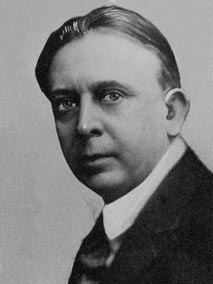 REGULAMENTUL DE ORGANIZARE ȘI FUNCȚIONARE AL ȘCOLII GIMNAZIALE „OCTAVIAN GOGA„CLUJ-NAPOCAAprobat  CA: __________Prezentat în CP: __________TITLUL IDispoziţii generaleCAPITOLUL ICadrul de reglementareArt.1 Prezentul regulament este elaborat în conformitate cu prevederile: Legii Educaţiei Naţionale nr 1/2011, cu modificările şi completările ulterioare incluzând Statutului Personalului Didactic, Regulamentului  de  Organizare  şi  Funcţionare  a  Unităţilor  de  Învăţământ Preuniversitar în vigoare aprobat prin Ordinul MEC nr. 5447/31.08.2020, Statutului elevului, Codului muncii, Legii53/2003 şi Constituţiei României.Art.2 Regulamentul este elaborat cu scopul de a asigura desfăşurarea în condiţii optime a procesului de învăţământ stabilindu-se unele reglementări proprii, în concordanţă cu particularităţile şcolii.Art.3 (1) Prezentul regulament intră în vigoare din data de 15 octombrie 2020 şipoate fi supus revizuirilor anual, în termen de 45 de zile de la debutul anului şcolar. Personalul şcolii, elevii cât şi părinţii vor lua la cunoştinţă, sub semnătură proprie, despre obligativitatea respectării normelor cuprinse în regulament. Conf. prevederilor ROFUIP art 7. respectarea Regulamentului de organizare şi funcţionare a unităţii de învăţământ este obligatorie. Nerespectarea regulamentului de organizare şi funcţionare al unităţii de învăţământ constituie abatere şi se sancţionează conform  prevederilor legale.(2) Acest regulament se aplică în incinta şcolii şi în spaţiile anexe (curte, alei deacces,  etc) şi poate fi completat sau modificat, dacă situaţia o impune dar numai cu acordul Consiliului Profesoral şi avizul CA.(3) Prezentul regulament oferă cadrul organizatoric şi climatul necesar pentru exercitarea  dreptului  la  învăţătură  al  elevilor,  garantat  de  Constituţie  şi  de  Legea Educaţiei Naţionale şi mandatează cadrele didactice şi conducerea de a efectua procesul de învăţământ în condiţii optime.(4) Principiile de organizare şi funcţionare ale Școlii Gimnaziale ”Octavian Goga” din Cluj-Napoca   se   centrează   pe   comunicare   şi   deschidere   între   membrii   actului educational, pe asigurarea independenţei de orice ingerinţe politice sau religioase, în incinta acestora fiind interzise crearea şi funcţionarea oricăror formaţiuni politice, organizarea  şi  desfăşurarea  activităţilor  de  natură  politică  şi  prozelitism  religios, precum şi orice formă de activitate care încalcă normele de conduită morală şi convieţuire socială, care pun în pericol sănătatea şi integritatea fizică şi psihică a beneficiarilor primari ai educaţiei şi a personalului din unitate.(5) Școala Gimnazială ”Octavian Goga ” din Cluj-Napoca este o unitate de învăţământ de stat, cu personalitate juridică, în care se organizează cursuri de zi pentru nivel de învăţământ primar și gimnazial.- Clasele de primar și gimnaziu sunt organizate pentru studiul limbii engleze și franceză.(6) Regulamentul de organizare şi funcţionare a unităţii de învăţământ poate fi revizuit anual, în termen de cel mult 45 de zile de la începutul fiecărui an şcolar sau ori de câte ori este nevoie. Propunerile pentru revizuirea regulamentului de organizare şi funcţionare a unităţii de învăţământ se depun în scris şi se înregistrează la secretariatul unităţii de învăţământ, de către organismele care au avizat/aprobat regulamentul şi vor fi supuse procedurilor de avizare şi aprobare prevăzute în prezentul regulament.(7) Respectarea prevederilor regulamentului de organizare şi funcţionare a unităţii de învăţământ este obligatorie. Nerespectarea regulamentului de organizare şi funcţionare a unităţii de învăţământ constituie abatere şi se sancţionează conform prevederilor legale.(8) Regulamentul intern al unităţii de învăţământ conţine dispoziţiile obligatorii prevăzute la art. 242 din Legea nr. 53/2003 — Codul muncii, republicată, cu modificările şi completările ulterioare, şi în contractele colective de muncă aplicabile şi se aprobă prin hotărâre a consiliului de administraţie, după consultarea reprezentanţilor organizaţiilor sindicale care au membri în unitatea de învăţământ, afiliate la federaţiile sindicale reprezentative la nivel de sector de activitate învăţământ preuniversitar.CAPITOLUL IIPrincipii de organizare şi finalităţile învăţământului preuniversitar în Școala Gimnazială „Octavian Goga”Art. 4. — (1) Școala Gimnnazială ”Octavian Goga” se organizează şi funcţionează pe baza principiilor stabilite în conformitate cu Legea educaţiei naţionale nr. 1/2011, cu modificările şi completările ulterioare, incluzând Statutului Personalului Didactic, Regulamentului  de  Organizare  şi  Funcţionare  a  Unităţilor  de  Învăţământ Preuniversitar în vigoare din sept. 2016, Statutului elevului, Codului muncii, Legii 53/2003 şi Constituţiei României.(2) Conducerea  Școlii Gimnaziale ”Octavian Goga” îşi fundamentează deciziile pe dialog şi consultare, promovând participarea părinţilor la viaţa şcolii, respectând dreptul la opinie al elevului şi asigurând transparenţa deciziilor şi a rezultatelor, printr-o comunicare periodică, adecvată a acestora, în conformitate cu Legea educaţiei naţionale nr. 1/2011, cu modificările şi completările ulterioare.(3) Regulamentul este elaborat cu scopul de a asigura desfăşurarea în condiţii optime a procesului de învăţământ stabilindu-se unele reglementări proprii, în concordanţă cu particularităţile şcolii. (4) Prezentul regulament intră în vigoare din data de 15 octombrie  2021 şi poate fi supus revizuirilor anual, în termen de 45 de zile de la debutul anului şcolar. Personalul şcolii, elevii cât şi părinţii vor lua la cunoştinţă, sub semnătură proprie, despre obligativitatea respectării normelor cuprinse în regulament. Conf. prevederilor ROFUIP art 7. respectarea Regulamentului de organizare şi funcţionare a unităţii de învăţământ este obligatorie. (5) Acest regulament se aplică în incinta şcolii şi în spaţiile anexe (curte, alei deacces,  etc) şi poate fi completat sau modificat, dacă situaţia o impune dar numai cu acordul Consiliului Profesoral şi avizul CA.(6) Prezentul regulament oferă cadrul organizatoric şi climatul necesar pentru exercitarea  dreptului  la  învăţătură  al  elevilor,  garantat  de  Constituţie  şi  de  Legea Educaţiei Naţionale şi mandatează cadrele didactice şi conducerea de a efectua procesul de învăţământ în condiţii optime.Art. 5. — Școala Gimnnazială ”Octavian Goga” se organizează şi funcţionează independent de orice ingerinţe politice sau religioase, în incinta acestora fiind interzise crearea şi funcţionarea oricăror formaţiuni politice, organizarea şi desfăşurarea activităţilor de natură politică şi prozelitism religios, precum şi orice formă de activitate care încalcă normele de conduită morală şi convieţuire socială, care pun în pericol sănătatea şi integritatea fizică şi psihică a copiilor/elevilor şi a personalului din unitate.TITLUL IIOrganizarea unităţilor de învăţământCAPITOLUL IReţeaua şcolarăArt. 6. — Școala Gimnnazială ”Octavian Goga” autorizată să funcţioneze provizoriu/acreditate face parte din reţeaua şcolară naţională, care se constituie în conformitate cu prevederile legale.Art. 7. — (1) În sistemul naţional de învăţământ, unităţile de învăţământ autorizate să funcţioneze provizoriu/acreditate dobândesc personalitate juridică, în conformitate cu prevederile legislaţiei în vigoare.(2) Unitatea de învăţământ preuniversitar cu personalitate juridică (PJ) are următoarele elemente definitorii:a) act de înfiinţare — ordin de ministru/hotărâre a autorităţilor administraţiei publice locale sau judeţene (după caz)/hotărâre judecătorească/orice alt act emis în acest sens şi care respectă prevederile legislaţiei în vigoare;b) dispune de patrimoniu, în proprietate publică/privată sau prin administrare/comodat/închiriere (sediu, dotări corespunzătoare, adresă);c) cod de identitate fiscală (CIF);d) cont în Trezoreria Statului;e) ştampilă cu stema României şi cu denumirea actualizată a Ministerului Educaţiei Naţionale şi Cercetării Ştiinţifice, denumit în continuare ministerul, şi cu denumirea exactă a unităţii de învăţământ corespunzătoare nivelului maxim de învăţământ şcolarizat.(3) Școala Gimnnazială ”Octavian Goga” cu personalitate juridică are conducere, personal şi buget propriu, întocmeşte situaţiile financiare, dispunând, în limitele şi condiţiile prevăzute de legislaţia în vigoare, de autonomie instituţională şi decizională.Art. 8. —În vederea creşterii calităţii educaţiei şi a optimizării gestionării resurselor, unităţile de învăţământ şi autorităţile administraţiei publice locale pot decide înfiinţarea consorţiilor şcolare, în conformitate cu legislaţia în vigoare.Art. 9. — (1) Inspectoratul şcolare stabilește, pentru fiecare unitate administrativ-teritorială, după consultarea reprezentanţilor unităţilor şcolare şi a autorităţilor administraţiei publice locale, circumscripţiile şcolare ale unităţilor de învăţământ care şcolarizează grupe şi/sau clase de nivel preşcolar, primar şi gimnazial, cu respectarea prevederilor legale.(2) Circumscripţia şcolară este formată din totalitatea străzilor aflate în apropierea unităţii de învăţământ şi arondate acesteia, în vederea şcolarizării preşcolarilor/elevilor din învăţământul preşcolar, primar şi gimnazial.(3) În Școala Gimnnazială ”Octavian Goga”  funcţionează clase din învăţământul obligatoriu, școala şcolarizează în învăţământul primar şi gimnazial, cu prioritate, în limita planului de şcolarizare aprobat, elevii care au domiciliul în circumscripţia şcolară a unităţii de învăţământ respective. Înscrierea se face în urma unei solicitări scrise din partea părintelui, tutorelui sau susţinătorului legal.(4) Părintele, tutorele sau susţinătorul legal are dreptul de a solicita şcolarizarea copilului la o altă unitate de învăţământ cu clase de învăţământ primar sau gimnazial decât cea la care domiciliul său este arondat. Înscrierea se face în urma unei solicitări scrise din partea părintelui, tutorelui sau susţinătorului legal şi se aprobă de către consiliul de administraţie al unităţii de învăţământ la care se solicită înscrierea, în limita planului de şcolarizare aprobat, după asigurarea şcolarizării elevilor din circumscripţia şcolară a unităţii de învăţământ respective. Prin excepţie, înscrierea în clasa pregătitoare se face conform metodologiei specifice, elaborate de minister.(5) Școala Gimnnazială ”Octavian Goga”, pe baza documentelor furnizate de autorităţile locale şi serviciul de evidenţă a populaţiei, au obligaţia de a face, anual, recensământul copiilor din circumscripţia şcolară, care au vârsta corespunzătoare pentru înscrierea în învăţământul preşcolar şi primar.CAPITOLUL IIOrganizarea programului şcolarArt. 10. — (1) Anul şcolar începe la 1 septembrie şi se încheie la 31 august din anul calendaristic următor.(2) Structura anului şcolar, respectiv perioadele de desfăşurare a cursurilor, a vacanţelor şi a sesiunilor de examene naţionale se stabilesc prin ordin al ministrului educaţiei  şi cercetării , pentru anul școlar 2021-2022 este valabil OME nr. 5549/05.11.2021.(3) în situaţii obiective de urgenţă, cum ar fi epidemii, intemperii, calamităţi naturale, cursurile şcolare pot fi suspendate pe o perioadă determinată.(4) Suspendarea cursurilor Școlii Gimnaziale ”Octavian Goga” se poate face, după caz:a) la nivelul unităţii de învăţământ — la cererea directorului, în baza hotărârii consiliului de administraţie al unităţii, cu aprobarea inspectorului şcolar general;b) la nivelul grupurilor de unităţi de învăţământ din acelaşi judeţ/municipiul Bucureşti — la cererea inspectorului şcolar general, cu aprobarea ministerului;c) la nivel regional sau naţional, după consultarea reprezentanţilor federaţiilor sindicale reprezentative la nivel de sector de activitate învăţământ preuniversitar, prin ordin al ministrului educaţiei naţionale şi cercetării ştiinţifice.(5) Suspendarea cursurilor este urmată de măsuri privind parcurgerea integrală a programei şcolare până la sfârşitul semestrului, respectiv al anului şcolar, stabilite de consiliul de administraţie al unităţii de învăţământ şi comunicate instituţiei care a aprobat suspendarea cursurilor.Art. 11. — (1) În Școala Gimnnazială ”Octavian Goga”, cursurile se pot organiza în forma de învăţământ cu frecvenţă (2) Forma de învăţământ cu frecvenţă este organizată în program de zi.(3) Învăţământul primar și gimnazial funcţionează, de regulă, în programul de dimineaţă.  Programul este stabilit de consiliul de administraţie al unităţii de învăţământ astfel:prezenţa fizică la şcoală, înr-un sigur schimb: Toate claselesistem online-în cazul în care apare 1 caz de COVID într-o clasă, toată clasa va intra online timp de 14 zile(4) Cursurile pentru toți elevii din clasele P-IV vor începe la ora 8,30 şi nu se vor termina mai târziu de ora 12,30,       Cursurile pentru elevii claselor a V-VII încep la ora 08.00, și se încheie max la ora 13,40.(5) În învăţământul primar și gimnazial, ora de curs este de 40 de minute, cu o pauză de 10 minute după fiecare oră. La clasele P-IV, activităţile de predare-învăţare-evaluare acoperă 30—35 de minute, restul de timp fiind destinat activităţilor liber-alese, recreative.(6) La Școala Gimnnazială ”Octavian Goga” clasele din învăţământul primar funcţionează împreună cu alte clase din nivelurile superioare de învăţământ, ora de curs este de 40 de minute, iar în ultimele cinci minute se organizează activităţi de tip recreativ.(7) Pauzele claselor P-IV NU se suprapun cu pauzele claselor V-VIII.                             ORARUL SONERIEI (este  doar pentru gimnaziu)(8) în situaţii speciale, pe o perioadă determinată, durata orelor de curs şi a pauzelor poate fi modificată, la propunerea motivată a directorului, în baza hotărârii consiliului de administraţie al unităţii de învăţământ, cu informarea inspectoratului şcolar.Art. 12. În urma analizei de nevoi întreprinse de consiliul de administraţie, privind resursele existente (umane, financiare şi materiale) din unitatea de învăţământ, o comisie propune o ofertă sub formă de pachete educaţionale pentru programul „Şcoala după şcoală”, conform metodologiei aprobate prin ordin al ministrului educaţiei naţionale şi cercetării ştiinţifice. Programul „Şcoala după şcoală” se organizează prin decizia consiliului de administraţie al unităţii de învăţământ, cu avizul inspectoratului şcolar.CAPITOLUL IIIFormaţiunile de studiuArt. 13. — (1) În Școala Gimnazială ”Octavian Goga”, formaţiunile de studiu cuprind clase şi se constituie, la propunerea directorului, prin hotărâre a consiliului de administraţie, conform prevederilor legale.(2) În situaţii excepţionale, pe baza unei justificări corespunzătoare din partea consiliului de administraţie al unităţii de învăţământ, Școala Gimnazială ”Octavian Goga” poate organiza formaţiuni de studiu sub efectivul minim sau peste efectivul maxim, cu aprobarea consiliului de administraţie al inspectoratului şcolar. În această situaţie, consiliul de administraţie al unităţii de învăţământ are posibilitatea de a consulta şi consiliul clasei, în vederea luării deciziei. (3) Ministerul stabileşte, prin reglementări specifice, disciplinele de învăţământ/modulele la care predarea se face individual sau pe grupe de elevi. (4) Consiliul de administraţie poate decide constituirea de grupe pentru elevi care optează pentru aceleaşi opţionale, în conformitate cu prevederile Statutului elevului, cu încadrarea în numărul de norme aprobat.Art. 14. — (1) La înscrierea în învăţământul gimnazial, se asigură, de regulă, continuitatea studiului limbilor moderne, ţinând cont de oferta educaţională a unităţii de învăţământ.(2) Conducerea unităţii de învăţământ constituie, de regulă, formaţiunile de studiu astfel încât elevii din aceeaşi formaţiune de studiu să studieze aceleaşi limbi străine.(3) În unităţile de învăţământ în care constituirea formaţiunilor de studiu nu se poate face cu respectarea prevederilor alin. (2), conducerile unităţilor de învăţământ asigură în program un interval orar care să permită cuplarea mai multor clase la studiul limbilor moderne.(4) În situaţii temeinic motivate, la solicitarea scrisă a părinţilor, consiliul de administraţie poate hotărî inversarea ordinii de studiere a limbilor moderne sau schimbarea lor.(5) În cazurile menţionate la alin. (4), conducerea unităţii de învăţământ, în interesul superior al elevului, poate să asigure un program de sprijin al elevilor care nu au studiat limba modernă respectivă sau nu se află la acelaşi nivel de studiu cu ceilalţi elevi din clasă/grupă, cu încadrarea în bugetul unităţii de învăţământ.TITLUL IIIManagementul unităţilor de învăţământCAPITOLUL IDispoziţii generaleArt. 15. — (1) Managementul Școlii Gimnaziale ”Octavian Goga” este asigurat în conformitate cu prevederile legale.(2) Școala Gimnazială ”Octavian Goga” este condusă de consiliul de administraţie, de director şi  director adjunct.(3) Pentru îndeplinirea atribuţiilor ce îi revin, conducerea unităţii de învăţământ se consultă, după caz, cu toate organismele interesate: consiliul profesoral, reprezentanţii organizaţiilor sindicale afiliate federaţiilor sindicale reprezentative la nivel de sector de activitate învăţământ preuniversitar, care au membri în unitate, consiliul reprezentativ al părinţilor şi/sau asociaţia părinţilor, consiliul şcolar al elevilor, autorităţile administraţiei publice locale.Art. 16. — Consultanţa şi asistenţa juridică pentru Școala Gimnazială ”Octavian Goga” se asigură, la cererea directorului, de către inspectoratul şcolar, prin consilierul juridic.CAPITOLUL IIConsiliul de administraţieArt. 17. — (1) Consiliul de administraţie al Școlii Gimnaziale ”Octavian Goga” este organul de conducere al unităţii de învăţământ.(2) Consiliul de administraţie se organizează şi funcţionează conform Metodologiei-cadru de organizare şi funcţionare a consiliului de administraţie din unităţile de învăţământ, aprobată prin ordin al ministrului educaţiei naţionale şi cercetării ştiinţifice, ordinul  nr. 4619/22.09.2014.(3) Directorul Școlii Gimnaziale ”Octavian Goga” este preşedintele consiliului de administraţie.Art. 18. — (1) La şedinţele consiliului de administraţie participă, de drept, cu statut de observatori, reprezentanţii organizaţiilor sindicale reprezentative la nivel de sector de activitate învăţământ preuniversitar din unitatea de învăţământ.(2) La şedinţele consiliului de administraţie în care se dezbat aspecte privind elevii, preşedintele consiliului de administraţie are obligaţia de a convoca reprezentantul consiliului şcolar al elevilor, care are statut de observator.CAPITOLUL IIIDirectorulArt. 19. — (1) Directorul exercită conducerea executivă a unităţii de învăţământ, în conformitate cu legislaţia privind învăţământul în vigoare, cu hotărârile consiliului de administraţie al unităţii de învăţământ, precum şi cu prevederile prezentului regulament.(2) Funcţia de director în unităţile de învăţământ de stat se ocupă, conform legii, prin concurs public, susţinut de către cadre didactice titulare, membre ale corpului naţional de experţi în management educaţional. Concursul pentru ocuparea funcţiei de director se organizează conform metodologiei aprobate prin ordin al ministrului educaţiei naţionale şi cercetării ştiinţifice.(3) Pentru asigurarea finanţării de bază, a finanţării complementare şi a finanţării suplimentare, după promovarea concursului, directorul încheie contract de management administrativ-financiar cu primarul unităţii administrativ-teritoriale în a cărei rază teritorială se află unitatea de învăţământ, respectiv cu preşedintele consiliului judeţean, pentru unităţile de învăţământ special. Modelul-cadru al contractului de management administrativ-financiar este anexă la metodologia prevăzută la alin. (2).(4) Directorul încheie contract de management educaţional cu inspectorul şcolar general. Modelul-cadru al contractului de management educaţional este anexă la metodologia prevăzută la alin. (2).(5) Pe perioada exercitării mandatului, directorul nu poate deţine, conform legii, funcţia de preşedinte sau vicepreşedinte în cadrul unui partid politic, la nivel local, judeţean sau naţional.(6) În unităţile de învăţământ cu predare şi în limbile minorităţilor naţionale, unul dintre directori este un cadru didactic din rândul minorităţii respective. Respectarea criteriilor de competenţă profesională este obligatorie.(7) În unităţile de învăţământ cu predare în limbile minorităţilor naţionale, în care există şi clase cu predare în limba română, unul dintre directori este un cadru didactic care nu aparţine minorităţilor şi care predă în limba română.(8) Directorul Școlii Gimnaziale ”Octavian Goga” poate fi eliberat din funcţie la propunerea motivată a consiliului de administraţie al inspectoratului şcolar, la propunerea a 2/3 dintre membrii consiliului de administraţie al unităţii de învăţământ sau la propunerea consiliului profesoral, cu votul a 2/3 dintre membri, în această ultimă situaţie este obligatorie realizarea unui audit în urma solicitării scrise a primarului, cu acordul inspectoratului şcolar. Rezultatele auditului se analizează în consiliul de administraţie al inspectoratului şcolar. în funcţie de hotărârea consiliului de administraţie al inspectoratului şcolar, inspectorul şcolar general emite decizia de eliberare din funcţie a directorului unităţii de învăţământ.(9) În cazul vacantării funcţiilor de director şi director adjunct din unităţile de învăţământ, conducerea interimară este asigurată, până la organizarea concursului, dar nu mai târziu de sfârşitul anului şcolar, de un cadru didactic titular, numit prin detaşare în interesul învăţământului, prin decizia inspectorului şcolar general, în baza avizului consiliului de administraţie al inspectoratului şcolar, cu posibilitatea consultării Consiliului profesoral şi cu acordul scris al persoanelor solicitate.Art. 20. — (1) În exercitarea funcţiei de conducere executivă, directorul are următoarele atribuţii:a) este reprezentantul legal al unităţii de învăţământ şi realizează conducerea executivă a acesteia;b) organizează întreaga activitate educaţională;c) răspunde de aplicarea legislaţiei în vigoare, la nivelul unităţii de învăţământ;d) asigură corelarea obiectivelor specifice unităţii de învăţământ cu cele stabilite la nivel naţional şi local;e) coordonează procesul de obţinere a autorizaţiilor şi avizelor legale necesare funcţionării unităţii de învăţământ;f) asigură aplicarea şi respectarea normelor de sănătate şi de securitate în muncă;g) încheie parteneriate cu operatorii economici pentru asigurarea instruirii practice a elevilor;h) prezintă anual raportul asupra calităţii educaţiei din unitatea de învăţământ; raportul este prezentat în faţa consiliului profesoral, în faţa comitetului reprezentativ al părinţilor şi/sau conducerii asociaţiei de părinţi; raportul este adus la cunoştinţa autorităţilor administraţiei publice locale şi a inspectoratului şcolar.(2) în exercitarea funcţiei de ordonator de credite, directorul are următoarele atribuţii:a) propune consiliului de administraţie, spre aprobare, proiectul de buget şi raportul de execuţie bugetară;b) răspunde de încadrarea în bugetul aprobat al unităţii de învăţământ;c) face demersuri de atragerea de resurse extrabugetare, cu respectarea prevederilor legale;d) răspunde de gestionarea bazei materiale a unităţii de învăţământ.(3) în exercitarea funcţiei de angajator, directorul are următoarele atribuţii:a) angajează personalul din unitate prin încheierea contractului individual de muncă;b) întocmeşte, conform legii, fişele posturilor pentru personalul din subordine;c) răspunde de evaluarea periodică, formarea, motivarea personalului din unitate;d) propune consiliului de administraţie vacantarea posturilor, organizarea concursurilor pe post şi angajarea personalului;e) îndeplineşte atribuţiile prevăzute de Metodologia-cadru privind mobilitatea personalului didactic din învăţământul preuniversitar, precum şi atribuţiile prevăzute de alte acte normative, elaborate de minister.(4) Alte atribuţii ale directorului sunt:a) propune inspectoratului şcolar, spre aprobare, proiectul planului de şcolarizare, avizat de consiliul de administraţie;b) coordonează activitatea de elaborare a ofertei educaţionale a unităţii de învăţământ şi o propune spre aprobare consiliului de administraţie;c) coordonează activitatea de colectare a datelor statistice pentru sistemul naţional de indicatori pentru educaţie, pe care le transmite inspectoratului şcolar şi răspunde de introducerea datelor în Sistemul informatic integrat al învăţământului din România (SIIIR);d) propune consiliului de administraţie, spre aprobare, regulamentul intern şi regulamentul de organizare şi funcţionare a unităţii de învăţământ;e) coordonează activitatea de recenzare a copiilor/elevilor din circumscripţia şcolară, în cazul unităţilor de învăţământ preşcolar, primar şi gimnazial;f) stabileşte componenţa nominală a formaţiunilor de studiu, în baza hotărârii consiliului de administraţie;g) elaborează proiectul de încadrare cu personal didactic de predare, precum şi statul de personal didactic auxiliar şi nedidactic şi le supune, spre aprobare, consiliului de administraţie;h) numeşte, după consultarea consiliului profesoral, în baza hotărârii consiliului de administraţie, profesorii diriginţi la clase, precum şi coordonatorul pentru proiecte şi programe educative şcolare şi extraşcolare;i) emite, în baza hotărârii consiliului de administraţie, decizia de numire a cadrului didactic, membru al consiliului clasei, care preia atribuţiile profesorului diriginte, în condiţiile în care acesta este indisponibil pentru o perioadă de timp, din motive obiective;j) numeşte, în baza hotărârii consiliului de administraţie,persoana/persoanele care îl suplinesc la nevoie;k) emite, în baza hotărârii consiliului de administraţie, decizia de constituire a catedrelor şi comisiilor din cadrul unităţii de învăţământ;l) coordonează comisia/responsabilul de întocmire a orarului cursurilor unităţii de învăţământ şi îl propune spre aprobare consiliului de administraţie;m) aprobă graficul serviciului pe şcoală al personalului didactic; atribuţiile acestuia sunt precizate în regulamentul de organizare şi funcţionare a unităţii de învăţământ;n) propune consiliului de administraţie, spre aprobare, calendarul activităţilor educative al unităţii de învăţământ;o) aprobă graficul desfăşurării lucrărilor scrise semestriale;p) emite, în baza hotărârii consiliului de administraţie, decizia de aprobare a regulamentelor de funcţionare ale cercurilor, asociaţiilor ştiinţifice, tehnice, sportive şi cultural-artistice ale elevilor din unitatea de învăţământ;q) elaborează instrumente interne de lucru, utilizate în activitatea de îndrumare, control şi evaluare a tuturor activităţilor, care se desfăşoară în unitatea de învăţământ şi le supune spre aprobare consiliului de administraţie;r) asigură, prin şefii catedrelor şi responsabilii comisiilor metodice, aplicarea planului de învăţământ, a programelor şcolare şi a metodologiei privind evaluarea rezultatelor şcolare;s) controlează, cu sprijinul şefilor de catedră şi responsabililor comisiilor metodice, calitatea procesului instructiv-educativ, prin verificarea documentelor, prin asistenţe la ore şi prin participări la diverse activităţi educative extracurriculare şi extraşcolare;t) monitorizează activitatea de formare continuă a personalului din unitate;u) monitorizează activitatea cadrelor didactice debutante şi sprijină integrarea acestora în colectivul unităţii de învăţământ;v) aprobă asistenţa la orele de curs sau la activităţi educative şcolare şi extraşcolare, a responsabililor de catedră şi responsabililor de comisii metodice, cu respectarea prevederilor legale în vigoare;w) consemnează zilnic în condica de prezenţă absenţele şi întârzierile personalului didactic şi a salariaţilor de la programul de lucru;x) îşi asumă, alături de consiliul de administraţie, răspunderea publică pentru performanţele unităţii de învăţământ;y) numeşte şi controlează personalul care răspunde de ştampila unităţii de învăţământ;z) răspunde de arhivarea documentelor oficiale şi şcolare;aa) răspunde de întocmirea, eliberarea, reconstituirea, anularea, completarea şi gestionarea actelor de studii, precum şi de întocmirea, eliberarea, reconstituirea, anularea, completarea, modificarea, rectificarea şi gestionarea documentelor de evidenţă şcolară;bb) aprobă procedura de acces în unitatea de învăţământ a persoanelor din afara acesteia, inclusiv de către reprezentanţii mass-media, în condiţiile stabilite prin regulamentul de organizare şi funcţionare al unităţii de învăţământ. Reprezentanţii instituţiilor cu drept de îndrumare şi control asupra unităţilor de învăţământ, precum şi persoanele care participă la procesul de monitorizare şi evaluare a calităţii sistemului de învăţământ au acces neîngrădit în unitatea de învăţământ.cc) coordonează activitățile realizate prin intermediul tehnologiei și al internetuluila nivelul unității de învățământ și stabilește, în acord cu profesorii diriginți și cadrele didactice, modalitatea și valorificarea acestora.(5) Directorul îndeplineşte alte atribuţii stabilite de către consiliul de administraţie, potrivit legii, şi orice alte atribuţii rezultând din prevederile legale în vigoare şi contractele colective de muncă aplicabile.(6) Pentru realizarea atribuţiilor sale, directorul se consultă cu reprezentanţii organizaţiilor sindicale reprezentative la nivel de sector de activitate învăţământ preuniversitar care au membri în unitatea de învăţământ şi/sau, după caz, cu reprezentanţii salariaţilor din unitatea de învăţământ, în conformitate cu prevederile legale.(7) Directorul are obligaţia de a delega atribuţiile către directorul adjunct sau către un alt cadru didactic, membru al consiliului de administraţie, în situaţia imposibilităţii exercitării acestora. Neîndeplinirea acestei obligaţii constituie abatere disciplinară şi se sancţionează conform legii.Art. 21. —În exercitarea atribuţiilor şi a responsabilităţilor stabilite în conformitate cu prevederile art. 21, directorul emite decizii şi note de serviciu.Art. 22. — (1) Drepturile şi obligaţiile directorului unităţii de învăţământ sunt cele prevăzute de legislaţia în vigoare, de prezentul regulament, regulamentul de organizare şi funcţionare a unităţii de învăţământ, de regulamentul intern şi de contractele colective de muncă aplicabile.(2) Perioada concediului anual de odihnă al directorului se aprobă de către inspectorul şcolar general.CAPITOLUL IVDirectorul adjunctArt. 23. — (1) În activitatea sa, directorul poate fi ajutat de un director adjunct aflat în subordinea sa directă.(2) Numărul directorilor adjuncţi se stabileşte în conformitate cu normele metodologice elaborate de minister şi cu alin. (1) al prezentului articol.(3) Se poate numi un director adjunct, pentru:a) unităţile de învăţământ de nivel primar şi/sau gimnazial care au peste 30 de formaţiuni de studiu;b) unităţile de învăţământ primar şi/sau gimnazial care au între 20 şi 30 de clase şi îndeplinesc una dintre condiţiile: au cel puţin 10 clase inclusiv din învăţământul primar şi/sau grupe din învăţământul preşcolar sau au secţii cu predare în limbile minorităţilor într-o unitate şcolară cu predare în limba română sau au secţii cu predare în limba română într-o unitate şcolară cu predare într-o limbă a minorităţilor;Art. 24. — (1) Funcţia de director adjunct al unităţii de învăţământ de stat se ocupă, conform legii, prin concurs public, susţinut de către cadre didactice titulare, membre ale corpului naţional de experţi în management educaţional. Concursul pentru ocuparea funcţiei de director adjunct se organizează conform metodologiei aprobate prin ordin al ministrului educaţiei naţionale şi cercetării ştiinţifice.(2) Directorul adjunct al unităţii de învăţământ de stat poate fi eliberat din funcţie la propunerea motivată a consiliului de administraţie al inspectoratului şcolar, la propunerea a 2/3 dintre membrii consiliului de administraţie al unităţii de învăţământ sau la propunerea consiliului profesoral, cu votul a 2/3 dintre membri. Propunerea se analizează de către consiliul de administraţie al inspectoratului şcolar şi, în baza hotărârii acestuia, inspectorul şcolar general emite decizia de eliberare din funcţie a directorului adjunct al unităţii de învăţământ.(3) În situaţia în care propunerea de eliberare din funcţie este făcută de către consiliul profesoral, este obligatorie realizarea unui audit în urma solicitării scrise a primarului cu acordul inspectoratului şcolar. Rezultatele auditului se analizează în consiliul de administraţie al inspectoratului şcolar.Art. 25. — (1) Directorul adjunct îşi desfăşoară activitatea în baza unui contract de management educaţional, anexă la metodologia prevăzută la art. 20 alin. (4), şi îndeplineşte atribuţiile stabilite prin fişa postului, anexă la contractul de management educaţional, precum şi atribuţiile delegate de director pe perioade determinate.(2) Directorul adjunct exercită, prin delegare, toate atribuţiile directorului, în lipsa acestuia.Art. 26. — (1) Perioada concediului anual de odihnă al directorului adjunct se aprobă de către directorul unităţii de învăţământ.(2) Pe perioada exercitării mandatului, directorul adjunct al unităţii de învăţământ nu poate deţine, conform legii, funcţia de preşedinte şi vicepreşedinte în cadrul unui partid politic la nivel local, judeţean sau naţional.CAPITOLUL VTipul şi conţinutul documentelor managerialeArt. 27. — Pentru optimizarea managementului Școlii Gimnaziale ”Octavian Goga”, conducerea acesteia elaborează documente manageriale, astfel:a) documente de diagnoză;b) documente de prognoză;c) documente de evidenţă.Art. 28. — (1) Documentele de diagnoză ale unităţii de învăţământ sunt:a) rapoartele de activitate semestriale asupra activităţii desfăşurate;b) rapoartele comisiilor şi compartimentelor din unitatea de învăţământ;c) raportul anual de evaluare internă a calităţii.(2) Conducerea unităţii de învăţământ poate elabora şi alte documente de diagnoză privind domenii specifice de interes, care să contribuie la dezvoltarea instituţională şi la atingerea obiectivelor educaţionale.Art. 29. — (1) Rapoartele semestriale şi anuale de activitate se întocmesc de către director şi directorul adjunct/directorii adjuncţi, după caz.(2) Rapoartele semestriale şi anuale de activitate se validează de către consiliul de administraţie, la propunerea directorului, la începutul semestrului al doilea, respectiv la începutului anului şcolar următor.(3) Rapoartele semestriale şi anuale de activitate validate sunt prezentate de către director în şedinţa Consiliului profesoral.Art. 30. — Rapoartele semestriale şi anuale de activitate sunt făcute publice pe site-ul unităţii de învăţământ sau, în lipsa acestuia, prin orice altă formă, fiind documente care conţin informaţii de interes public.Art. 31. — Raportul anual de evaluare internă (RAEI) se întocmeşte de către comisia pentru evaluarea şi asigurarea calităţii, se validează de către consiliul de administraţie, la propunerea coordonatorului comisiei şi se prezintă, spre analiză, consiliului profesoral.Art. 32. — (1) Documentele de prognoză ale unităţii de învăţământ realizate pe baza documentelor de diagnoză ale perioadei anterioare sunt:a) planul de dezvoltare instituţională, b) planul operaţional al unităţii;c) planul managerial (pe an şcolar);d) programul de dezvoltare a sistemului de control managerial.(2) Directorul poate elabora şi alte documente de prognoză, în scopul optimizării managementului unităţii de învăţământ.Art. 33. — (1) Planul de dezvoltare instituţională constituie documentul de prognoză pe termen lung şi se elaborează de către o echipă coordonată de către director, pentru o perioadă de trei — cinci ani. Acesta conţine:a) prezentarea unităţii: istoric şi starea actuală a resurselor umane, materiale şi financiare, relaţia cu comunitatea locală şi organigramă;b) analiza de nevoi, alcătuită din analiza mediului intern (de tip SWOT) şi analiza mediului extern (de tip PESTE);c) viziunea, misiunea şi obiectivele strategice ale unităţii;d) planificarea tuturor activităţilor unităţii de învăţământ, respectiv activităţi manageriale, obiective, termene, stadii de realizare, resurse necesare, responsabilităţi, indicatori de performanţă şi evaluare. (2) Planul de dezvoltare instituţională se dezbate şi se avizează de către consiliul profesoral şi se aprobă de către consiliul de administraţie.Art. 34. — (1) Planul managerial constituie documentul de acţiune pe termen scurt şi se elaborează de către director pentru o perioadă de un an şcolar.(2) Planul managerial conţine adaptarea direcţiilor de acţiune ale ministerului şi inspectoratului şcolar la specificul unităţii, precum şi a obiectivelor strategice ale planului de dezvoltare instituţională la perioada anului şcolar respectiv.(3) Planul managerial se dezbate şi se avizează de către consiliul profesoral şi se aprobă de către consiliul de administraţie.(4) Directorul adjunct întocmeşte propriul plan managerial conform fişei postului, în concordanţă cu planul managerial al directorului şi cu planul de dezvoltare instituţională.Art. 35. — Planul operaţional constituie documentul de acţiune pe termen scurt, se elaborează pentru un an şcolar şi reprezintă planul de implementare a proiectului de dezvoltare instituţională. Planul operaţional se dezbate şi se avizează de către consiliul profesoral şi se aprobă de către consiliul de administraţie.Art. 36. — Directorul ia măsurile necesare, în conformitate cu legislaţia în vigoare, pentru elaborarea şi/sau dezvoltarea sistemului de control intern managerial, inclusiv a procedurilor formalizate pe activităţi. Planul de dezvoltare a sistemului de control intern managerial va cuprinde obiectivele, acţiunile, responsabilităţile, termenele, precum şi alte componente.Art. 37. — Documentele manageriale de evidenţă sunt:a) statul de funcţii;b) organigrama unităţii de învăţământ;c) schema orară a unităţii de învăţământ;d) planul de şcolarizare;e) dosarul cu instrumentele interne de lucru ale directorului.TITLUL IVPersonalul unităţilor de învăţământCAPITOLUL IDispoziţii generaleArt. 38. — (1)În Școala Gimnazială ”Octavian Goga” , personalul este format din personal didactic de conducere, didactic de predare, didactic auxiliar şi personal nedidactic.(2) Selecţia personalului didactic, a celui didactic auxiliar şi a celui nedidactic din unităţile de învăţământ se face conform normelor specifice fiecărei categorii de personal.(3) Angajarea personalului didactic de predare, didactic auxiliar şi nedidactic în unităţile de învăţământ cu personalitate juridică se realizează prin încheierea contractului individual de muncă cu unitatea de învăţământ, prin reprezentantul său legal.Art. 39. — (1) Drepturile şi obligaţiile personalului din învăţământ sunt reglementate de legislaţia în vigoare.(2) Personalul din învăţământul preuniversitar trebuie să îndeplinească condiţiile de studii cerute pentru postul ocupat şi să fie apt din punct de vedere medical.(3) Personalul din învăţământul preuniversitar trebuie să aibă o ţinută morală demnă, în concordanţă cu valorile pe care trebuie să le transmită copiilor/elevilor, o vestimentaţie decentă şi un comportament responsabil.(4) Personalului din învăţământul preuniversitar îi este interzis să desfăşoare acţiuni de natură să afecteze imaginea publică a copilului/elevului, viaţa intimă, privată şi familială a acestuia sau ale celorlalţi salariaţi din unitate.(5) Personalului din învăţământul preuniversitar îi este interzis să aplice pedepse corporale, precum şi să agreseze verbal, fizic sau emoţional copiii/elevii şi/sau colegii.(6) Personalul din învăţământul preuniversitar are obligaţia de a veghea la siguranţa copiilor/elevilor, pe parcursul desfăşurării programului şcolar şi a activităţilor şcolare şi extracurriculare/extraşcolare.(7) Personalul din învăţământul preuniversitar are obligaţia să sesizeze, după caz, instituţiile publice de asistenţă socială/educaţională specializată, direcţia generală de asistenţă socială şi protecţia copilului în legătură cu orice încălcări ale drepturilor copiilor/elevilor, inclusiv în legătură cu aspecte care le afectează demnitatea, integritatea fizică şi psihică.Art. 40. — (1) Structura de personal şi organizarea acestuia se stabilesc prin organigramă, prin statele de funcţii şi prin proiectul de încadrare ale fiecărei unităţi de învăţământ.(2) Prin organigrama unităţii se stabilesc: structura de conducere şi ierarhia internă, organismele consultative, catedrele, comisiile şi celelalte colective de lucru, compartimentele de specialitate sau alte structuri funcţionale prevăzute de legislaţia în vigoare.(3) Organigrama se propune de către director la începutul fiecărui an şcolar, se aprobă de către consiliul de administraţie şi se înregistrează la secretariatul unităţii de învăţământ.Art. 41. Coordonarea activităţii structurilor unităților de învățământ se realizează de către un coordonator numit, de regulă, dintre cadrele didactice titulare, prin hotărâre a consiliului de administraţie, la propunerea directorului.(2) La nivelul structurilor arondate unităţilor de învăţământ se pot constitui subcomisii şi colective de lucru proprii. Conform regulamentului de organizare şi funcţionare a unităţii de învăţământ, acestea sunt integrate în organismele corespunzătoare de la nivelul acesteia.Art. 42. — Personalul didactic de predare este organizat în catedre/comisii metodice şi în colective/comisii de lucru pe diferite domenii de activitate, în conformitate cu normele legale în vigoare şi cu prevederile prezentului regulament. Regulamentul de organizare şi funcţionare a unităţii de învăţământ cuprinde prevederi specifice referitoare la organizarea şi funcţionarea catedrelor, comisiilor şi colectivelor.În Școala Gimnazială ”Octavian Goga” funcționează 5 catedre după cum urmează:Catedra învățătorilor/profesorilor pentru învățământ primar, catedra de limbă și comunicare,  catedra de matematică și științe, catedra de om și societate, catedra de arte sport și tehnologii.Art. 43. — Personalul didactic auxiliar şi nedidactic este organizat în compartimente de specialitate care se află în subordinea directoruIui/directoruIui adjunct, în conformitate cu organigrama unităţii de învăţământ.Art. 44. — La nivelul fiecărei unităţi de învăţământ funcţionează, de regulă, următoarele compartimente/servicii de specialitate: secretariat, financiar, administrativ, precum şi alte compartimente sau servicii, potrivit legislaţiei în vigoare.CAPITOLUL IIPersonalul didacticArt. 45. — Personalul didactic are drepturile şi obligaţiile prevăzute de legislaţia în vigoare şi de contractele colective de muncă aplicabile.Art. 46. — Pentru încadrarea şi menţinerea în funcţie, personalul didactic are obligaţia să prezinte un certificat medical, eliberat pe un formular specific, aprobat prin ordin comun al ministrului educaţiei și cercetării şi ministrului sănătăţiiArt. 47. — Personalul didactic are obligaţia de a participa la activităţi de formare continuă, în condiţiile legii.Art. 48. — Se interzice personalului didactic de predare să condiţioneze evaluarea copiilor/elevilor sau calitatea prestaţiei didactice la grupă/clasă de obţinerea oricărui tip de avantaje de la copii/elevi sau de la reprezentanţii legali ai acestora. Astfel de practici, dovedite de organele abilitate, se sancţionează conform legii.Art. 49. — În Școala Gimnazială ”Octavian Goga” elevii sunt supravegheați permanent după cum urmează: a) La incidența de peste 6 la 1000 de locuitori în 6 puncte/locuri stabilite de CA și anume Intrare 1,2,și 3, respectiv în fața a celor trei băi de la Parter, Etajul I, respectiv Etajul II. În timpul pauzelor, în curtea școlii, fiecare clasă este supravegheată de către profesorul cu care a avut oră clasa respectivă. După terminarea pauzei, clasa este condusă de către acel profesor, cu care urmează să aibă oră clasa respectivă. b) La incidenta de sub 3 la 1000 de locuitori, supravegherea elevilor se realizează conform unei planificari  întocmite de conducerea unității. Atribuţiile personalului de serviciu sunt stabilite prin regulamentul de organizare şi funcţionare a unităţii de învăţământ, în funcţie de dimensiunea perimetrului şcolar, de programul cadrului didactic, de numărul elevilor, în funcție de posibilitatea respectării măsurilor cu infectrea virusului SARScOV-2 şi de activităţile specifice care se organizează în unitatea de învăţământ. Atribuțiile profesorului de serviciu sunt trecute în Anexa 1 care face parte din prezentul regulament.CAPITOLUL IIIPersonalul nedidacticArt. 50. — (1) Personalul nedidactic are drepturile şi obligaţiile prevăzute de legislaţia în vigoare şi de contractele colective de muncă aplicabile.(2) Organizarea şi desfăşurarea concursului de ocupare a posturilor nedidactice dintr-o unitate de învăţământ sunt coordonate de director. Consiliul de administraţie al unităţii de învăţământ aprobă comisiile de concurs şi validează rezultatele concursului.(3) Angajarea personalului nedidactic în unităţile de învăţământ cu personalitate juridică se face de către director, cu aprobarea consiliului de administraţie, prin încheierea contractului individual de muncă.Art. 51. — (1) Activitatea personalului nedidactic este coordonată de administratorul de patrimoniu.(2) Programul personalului nedidactic se stabileşte de către administratorul de patrimoniu potrivit nevoilor unităţii de învăţământ şi se aprobă de către directorul/directorul adjunct al unităţii de învăţământ.(3) Administratorul de patrimoniu stabileşte sectoarele de lucru ale personalului de îngrijire. În funcţie de nevoile unităţii, directorul poate solicita administratorului de patrimoniu schimbarea acestor sectoare.(4) Administratorul de patrimoniu nu poate folosi personalul subordonat în alte activităţi decât cele necesare unităţii de învăţământ.(5) Administratorul de patrimoniu sau, în lipsa acestuia, altă persoană din cadrul compartimentului administrativ, desemnată de către director, trebuie să se îngrijească, în limita competenţelor, de verificarea periodică a elementelor bazei materiale a unităţii de învăţământ, în vederea asigurării securităţii copiilor/elevilor/personalului din unitate.CAPITOLUL IVEvaluarea personalului din unităţile de învăţământArt. 52. — (1) Evaluarea personalului se face conform legislaţiei în vigoare şi a contractelor colective de muncă aplicabile.(2) Inspectoratul şcolar realizează evaluarea periodică a resursei umane din unităţile de învăţământ preuniversitar, potrivit prevederilor legale în vigoare.Art. 53. — (1) Evaluarea personalului didactic se realizează, în baza fişei de evaluare adusă la cunoştinţă la începutul anului şcolar.(2) Evaluarea personalului nedidactic se realizează la sfârşitul anului calendaristic.(3) Conducerea unităţii de învăţământ va comunica în scris personalului didactic/nedidactic rezultatul evaluării conform fişei specifice.CAPITOLUL VRăspunderea disciplinară a personalului din unitatea de învăţământArt. 54. — Personalul didactic, personalul didactic auxiliar şi cel de conducere răspund disciplinar conform Legii educaţiei naţionale nr. 1/2011, cu modificările şi completările ulterioare.Art. 55. — Personalul nedidactic răspunde disciplinar în conformitate cu prevederile Legii nr. 53/2003 — Codul muncii, republicată, cu modificările şi completările ulterioare.TITLUL VOrganisme funcţionale şi responsabilităţi ale cadrelor didacticeCAPITOLUL IOrganisme funcţionale la nivelul unităţii de învăţământSECŢIUNEA 1Consiliul profesoralArt. 56. — (1) Consiliul profesoral este format din totalitatea cadrelor didactice de conducere, de predare şi de instruire practică dintr-o unitate de învăţământ. Preşedintele consiliului profesoral este directorul.(2) Consiliul profesoral se întruneşte lunar sau de câte ori este nevoie, la propunerea directorului sau la solicitarea a minimum 1/3 din numărul personalului didactic de predare şi instruire practică.(3) Personalul didactic de conducere, de predare şi instruire practică are dreptul să participe la toate şedinţele consiliilor profesorale din unităţile de învăţământ unde îşi desfăşoară activitatea şi are obligaţia de a participa la şedinţele consiliului profesoral din unitatea de învăţământ unde declară, în scris, la începutul fiecărui an şcolar, că are norma de bază. Absenţa nemotivată de la şedinţele consiliului profesoral din unitatea de învăţământ unde are norma de bază se consideră abatere disciplinară.(4) Cvorumul necesar pentru întrunirea în şedinţă a Consiliului profesoral este de 2/3 din numărul total al membrilor, cadre didactice de conducere, de predare şi instruire practică, cu norma de bază în unitatea de învăţământ.(5) Hotărârile se adoptă prin vot deschis sau secret, cu cel puţin jumătate plus unu din numărul total al membrilor consiliului profesoral cu norma de bază în unitate, şi sunt obligatorii pentru personalul unităţii de învăţământ, precum şi pentru copii, elevi, părinţi/tutori/reprezentanţi legali. Modalitatea de vot se stabileşte la începutul şedinţei.(6) Directorul unităţii de învăţământ numeşte, prin decizie, secretarul consiliului profesoral, ales de consiliul profesoral. Secretarul are atribuţia de a redacta lizibil şi inteligibil procesele-verbale ale şedinţelor consiliului profesoral.(7) La şedinţele consiliului profesoral, directorul poate invita, în funcţie de tematica dezbătută, personalul didactic auxiliar şi/sau personalul nedidactic din unitatea de învăţământ, reprezentanţi desemnaţi ai părinţilor, ai consiliului elevilor, ai autorităţilor administraţiei publice locale şi ai operatorilor economici şi ai altor parteneri educaţionali. La şedinţele consiliului profesoral pot participa şi reprezentanţii organizaţiilor sindicale reprezentative la nivel de sector de activitate învăţământ preuniversitar care au membri în unitate.(8) La sfârşitul fiecărei şedinţe a consiliului profesoral, toţi participanţii au obligaţia să semneze procesul-verbal de şedinţă.(9) Procesele-verbale se scriu în registrul de procese-verbale al consiliului profesoral. Registrul de procese-verbale se numerotează pe fiecare pagină şi se înregistrează. Pe ultima pagină, directorul unităţii de învăţământ semnează pentru certificarea numărului paginilor registrului şi aplică ştampila unităţii de învăţământ.(10) Registrul de procese-verbale al consiliului profesoral este însoţit de un dosar care conţine anexele proceselor-verbale (rapoarte, programe, informări, tabele, liste, solicitări, memorii, sesizări etc.), numerotate şi îndosariate pentru fiecare şedinţă. Registrul şi dosarul se păstrează într-un fişet securizat, ale cărui chei se găsesc la secretarul şi la directorul unităţii de învăţământ.Art. 57. — Consiliul profesoral are următoarele atribuţii:a) analizează, dezbate şi validează raportul general privind starea şi calitatea învăţământului din unitatea de învăţământ, care se face public;b) alege, prin vot secret, reprezentanţii personalului didactic în consiliul de administraţie;c) dezbate, avizează şi propune consiliului de administraţie, spre aprobare, planul de dezvoltare instituţională al unităţii de învăţământ;d) dezbate şi aprobă rapoartele de activitate semestrial şi anual, precum şi eventuale completări sau modificări ale acestora;e) aprobă raportul privind situaţia şcolară semestrială şi anuală prezentat de fiecare învăţător/institutor/profesor pentru învăţământ primar/profesor-diriginte, precum şi situaţia şcolară după încheierea sesiunilor de amânări, diferenţe şi corigenţe;f) hotărăşte asupra tipului de sancţiune disciplinară aplicată elevilor care săvârşesc abateri, potrivit prevederilor prezentului regulament şi ale regulamentului de organizare şi funcţionare a unităţii de învăţământ;g) propune acordarea recompenselor pentru elevi şi pentru personalul didactic din unitatea de învăţământ, conform reglementărilor în vigoare;h) validează notele la purtare mai mici de 7, respectiv mai mici de 8 — în cazul unităţilor de învăţământ cu profil pedagogic, teologic si militar, precum şi calificativele la purtare mai mici de „bine”, pentru elevii din învăţământul primar;i) avizează oferta de curriculum la decizia şcolii pentru anul şcolar următor şi o propune spre aprobare consiliului de administraţie;j) avizează proiectul planului de şcolarizare;k) validează fişele de autoevaluare ale personalului didactic al unităţii de învăţământ, în baza cărora se stabileşte calificativul anual;l) formulează aprecieri sintetice privind activitatea personalului didactic, care solicită acordarea gradaţiei de merit sau a altor distincţii şi premii, potrivit legii, pe baza raportului de autoevaluare a activităţii desfăşurate de acesta;m) propune consiliului de administraţie programele de formare continuă şi dezvoltare profesională ale cadrelor didactice;n) propune consiliului de administraţie premierea şi acordarea titlului „Profesorul anului” personalului didactic de predare şi instruire practică cu rezultate deosebite în activitatea didactică, în unitatea de învăţământ; dezbate şi avizează regulamentul de organizare şi funcţionare a unităţii de învăţământ;o) dezbate, la solicitarea ministerului, a inspectoratului şcolar sau din proprie iniţiativă, proiecte de acte normative şi/sau administrative cu caracter normativ, care reglementează activitatea la nivelul sistemului naţional de învăţământ, formulează propuneri de modificare sau de completare a acestora;p) dezbate probleme legate de conţinutul sau organizarea actului educaţional din unitatea de învăţământ şi propune consiliului de administraţie măsuri de optimizare a acestuia;r) alege, prin vot secret, cadrele didactice membre ale Comisiei pentru evaluarea şi asigurarea calităţii, în condiţiile legii;s) îndeplineşte, în limitele legii, alte atribuţii stabilite de consiliul de administraţie, precum şi orice alte atribuţii potrivit legislaţiei în vigoare şi contractelor colective de muncă aplicabile;u) propune eliberarea din funcţie a directorului unităţii de învăţământ, conform legii.Art. 58. — Documentele consiliului profesoral sunt:a) tematica şi graficul şedinţelor consiliului profesoral;b) convocatoare ale consiliului profesoral;c) registrul de procese-verbale al consiliului profesoral, însoţit de dosarul cu anexele proceselor-verbale.SECŢIUNEA a 2-a Consiliul claseiArt. 59. — (1) Consiliul clasei funcţionează în învăţământul primar și  gimnazial şi este constituit din totalitatea personalului didactic care predă la clasa respectivă, din cel puţin un părinte delegat al comitetului de părinţi al clasei şi, pentru toate clasele, cu excepţia celor din învăţământul primar, şi a reprezentantului elevilor clasei respective, desemnat prin vot secret de către elevii clasei.(2) Preşedintele consiliului clasei este învăţătorul/institutorul/ profesorul pentru învăţământul primar, respectiv profesorul diriginte, în cazul învăţământului gimnazial.(3) Consiliul clasei se întruneşte cel puţin o dată pe semestru sau ori de câte ori este necesar, la solicitarea învăţătorului/ institutorului/profesorului pentru învăţământul primar, respectiv a profesorului diriginte, a reprezentanţilor părinţilor şi ai elevilor.Art. 60. — Consiliul clasei are următoarele obiective:a) armonizarea activităţilor didactice cu nevoile educaţionale ale elevilor;b) evaluarea obiectivă a progresului educaţional al elevilor;c) coordonarea intervenţiilor multiple ale echipei pedagogice, în vederea optimizării rezultatelor elevilor, în sensul atingerii obiectivelor educaţionale, stabilite pentru colectivul clasei;d) stabilirea şi punerea în aplicare a modalităţilor de sprijinire a elevilor cu un ritm lent de învăţare;e) organizarea de activităţi suplimentare pentru elevii capabili de performanţe.Art. 61. — Consiliul clasei are următoarele atribuţii:a) analizează semestrial progresul şcolar şi comportamentul fiecărui elev;b) stabileşte măsuri de sprijin atât pentru elevii cu probleme de învăţare sau de comportament, cât şi pentru elevii cu rezultate deosebite;c) stabileşte notele/calificativele la purtare pentru fiecare elev al clasei, în funcţie de frecvenţa şi comportamentul acestora în activitatea şcolară şi extraşcolară; propune consiliului profesoral validarea notelor mai mici de 7,00 sau a calificativelor mai mici de „bine”, pentru învăţământul primar;d) propune recompense pentru elevii cu rezultate deosebite;e) participă la întâlniri cu părinţii şi elevii ori de câte ori este nevoie, la solicitarea învăţătorului/institutorului/profesorului pentru învăţământul primar/profesorului diriginte sau a cel puţin 1/3 dintre părinţii elevilor clasei;f) analizează abaterile disciplinare ale elevilor şi propune învăţătorului/institutorului/profesorului pentru învăţământul primar/profesorului diriginte, sancţiunile disciplinare prevăzute pentru elevi, în conformitate cu legislaţia în vigoare.Art. 62. — (1) Consiliul clasei se întruneşte în prezenţa a cel puţin 2/3 din totalul membrilor şi adoptă hotărâri cu votul a jumătate plus unu din totalul membrilor săi.(2) La sfârşitul fiecărei şedinţe a consiliului clasei, toţi membrii au obligaţia să semneze procesul-verbal de şedinţă. Procesele-verbale se scriu în registrul de procese-verbale ale consiliilor clasei, constituit la nivelul Școlii Gimnaziale ”Octavian Goga”. Registrul de procese-verbale se numerotează pe fiecare pagină şi se înregistrează. Registrul de procese-verbale al consiliilor clasei este însoţit de un dosar care conţine anexele proceselor, numerotate şi îndosariate pentru fiecare şedinţă.Art. 63. — Documentele consiliului clasei sunt:a) tematica şi graficul şedinţelor consiliului clasei;b) convocatoarele la şedinţele consiliului clasei;c) registrul de procese-verbale al consiliului clasei, însoţit de dosarul cu anexele proceselor-verbale.SECŢIUNEA a 3-a Catedrele/Comisiile metodiceArt. 64. — (1) În cadrul Școlii Gimnaziale ”Octavian Goga” catedrele/comisiile metodice sunt:Catedra învățătorilor/profesorilor pentru învățământ primar, catedra de limbă și comunicare, catedra de matematică și științe, catedra de om și societate, catedra de arte , sport și tehnologii. (2) Activitatea catedrei/comisiei metodice este coordonată de şeful catedrei, respectiv responsabilul comisiei metodice, ales de către membrii catedrei/comisiei şi validat de consiliul de administraţie al unităţii.(3) Catedra/Comisia metodică se întruneşte lunar sau de câte ori este necesar, la solicitarea directorului ori a membrilor acesteia.(4) Tematica şedinţelor este elaborată la nivelul catedrei comisiei metodice, sub îndrumarea responsabilului de catedră/responsabilului comisiei metodice, şi este aprobată de directorul unităţii de învăţământ.Art. 65. — Atribuţiile catedrelor/comisiilor metodice sunt următoarele:a) stabileşte modalităţile concrete de implementare a curriculumului naţional, adecvate specificului unităţii de învăţământ şi nevoilor educaţionale ale copiilor/elevilor, în vederea realizării potenţialului maxim al acestora şi atingerii standardelor naţionale;b) elaborează oferta de curriculum la decizia şcolii şi o propune spre dezbatere consiliului profesoral; curriculumul la decizia şcolii cuprinde şi oferta stabilită la nivel naţional;c) elaborează programe de activităţi semestriale şi anuale menite să conducă la atingerea obiectivelor educaţionale asumate şi la progresul şcolar;d) consiliază cadrele didactice debutante, în procesul de elaborare a proiectării didactice şi a planificărilor semestriale;e) elaborează instrumente de evaluare şi notare;f) analizează periodic performanţele şcolare ale copiilor/elevilor;g) monitorizează parcurgerea programei la fiecare grupă/clasă şi modul în care se realizează evaluarea copiilor/elevilor; în acest sens, personalul didactic de predare şi instruire practică are obligaţia de a completa condica de prezenţă inclusiv cu tema orei de curs;h) planifică şi organizează instruirea practică a elevilor;i) organizează activităţi de pregătire specială a copiilor/ elevilor cu ritm lent de învăţare ori pentru examene/evaluări şi concursuri şcolare;j) organizează activităţi de formare continuă şi de cercetare — acţiuni specifice unităţii de învăţământ, lecţii demonstrative, schimburi de experienţă etc.;k) implementează standardele de calitate specifice;l) realizează şi implementează proceduri de îmbunătăţire a calităţii activităţii didactice;m) propun, la începutul anului şcolar, cadrele didactice care predau la fiecare formaţiune de studiu;n) orice alte atribuţii decurgând din legislaţia în vigoare şi din regulamentul de organizare şi funcţionare al unităţii.Art. 66. —Atribuţiile responsabilului de catedră/ responsabilului comisiei metodice sunt următoarele:a) organizează şi coordonează întreaga activitate a catedrei/comisiei metodice (întocmeşte şi completează dosarul catedrei/comisiei, coordonează realizarea instrumentelor de lucru la nivelul catedrei/ comisiei, elaborează rapoarte şi analize, propune planuri de obţinere a performanţelor şi planuri remediale, după consultarea cu membrii catedrei/comisiei metodice, precum şi alte activităţi stabilite prin regulamentul de organizare şi funcţionare al unităţii);b) stabileşte atribuţiile şi responsabilităţile fiecărui membru al catedrei/comisiei metodice; atribuţia de responsabil de catedră/responsabilul comisiei metodice este stipulată în fişa postului didactic;c) evaluează, pe baza unor criterii de performanţă stabilite la nivelul unităţii de învăţământ, în conformitate cu reglementările legale în vigoare, activitatea fiecărui membru al catedrei/comisiei metodice;d) propune participarea membrilor catedrei/comisiei metodice la cursuri de formare;e) participă la acţiunile şcolare şi extraşcolare iniţiate în unitatea de învăţământ;f) efectuează asistenţe la ore, conform planului de activitate al catedrei/comisiei metodice sau la solicitarea directorului;g) elaborează semestrial informări asupra activităţii catedrei/comisiei metodice, pe care le prezintă în consiliul profesoral;h) îndeplineşte orice alte atribuţii decurgând din legislaţia în vigoare.CAPITOLUL IIResponsabilităţi ale personalului didactic în unitatea de învăţământSECŢIUNEA 1Coordonatorul pentru proiecte şi programe educative şcolare şi extraşcolareArt. 67. — (1) Coordonatorul pentru proiecte şi programe educative şcolare şi extraşcolare este, de regulă, un cadru didactic titular, propus de consiliul profesoral şi aprobat de către consiliul de administraţie, în baza unor criterii specifice aprobate de către consiliul de administraţie al unităţii de învăţământ.(2) Coordonatorul pentru proiecte şi programe educative şcolare şi extraşcolare coordonează activitatea educativă din unitatea de învăţământ, iniţiază, organizează şi desfăşoară activităţi extraşcolare la nivelul unităţii de învăţământ, cu diriginţii, cu responsabilul comisiei de învăţământ primar, cu consiliul reprezentativ al părinţilor/asociaţia de părinţi, cu reprezentanţi ai consiliului elevilor, cu consilierul şcolar şi cu partenerii guvernamentali şi neguvernamentali.(3) Coordonatorul pentru proiecte şi programe educative şcolare şi extraşcolare îşi desfăşoară activitatea în baza prevederilor strategiilor ministerului educaţiei privind educaţia formală şi nonformală.(4) Directorul unităţii de învăţământ stabileşte atribuţiile coordonatorului pentru proiecte şi programe educative şcolare şi extraşcolare, în funcţie de specificul unităţii.(5) Coordonatorul pentru proiecte şi programe educative şcolare şi extraşcolare poate fi remunerat suplimentar din fonduri extrabugetare, conform legislaţiei în vigoare.Art. 68. — Coordonatorul pentru proiecte şi programe educative şcolare şi extraşcolare are următoarele atribuţii:a) coordonează, monitorizează şi evaluează activitatea educativă nonformală din unitatea de învăţământ;b) avizează planificarea activităţilor din cadrul programului activităţilor educative ale clasei/grupei;c) elaborează proiectul programului/calendarul activităţilor educative şcolare şi extraşcolare ale unităţii de învăţământ, în conformitate cu planul de dezvoltare instituţională, cu direcţiile stabilite de către inspectoratul şcolar şi minister, în urma consultării părinţilor şi a elevilor, şi îl supune spre aprobare consiliului de administraţie;d) elaborează, propune şi implementează proiecte şi programe educative;e) identifică tipurile de activităţi educative extraşcolare care corespund nevoilor elevilor, precum şi posibilităţile de realizare a acestora, prin consultarea elevilor şi părinţilor;f) prezintă consiliului de administraţie rapoarte semestriale privind activitatea educativă şi rezultatele acesteia;g) diseminează informaţiile privind activităţile educative derulate în unitatea de învăţământ;h) facilitează implicarea părinţilor şi a partenerilor educaţionali în activităţile educative;i) elaborează tematici şi propune forme de desfăşurare a consultaţiilor cu părinţii, tutorii sau susţinătorii legali pe teme educative;j) propune/elaborează instrumente de evaluare a activităţii educative nonformale desfăşurate la nivelul unităţii de învăţământ;k) facilitează vizite de studii pentru elevi, în ţară şi în străinătate, desfăşurate în cadrul programelor de parteneriat educaţional;l) orice alte atribuţii rezultând din legislaţia în vigoare.Art. 69. — Portofoliul coordonatorului pentru proiecte şi programe educative şcolare şi extraşcolare conţine:a) oferta educaţională a unităţii de învăţământ în domeniul activităţii educative extraşcolare;b) planul anual şi semestrial al activităţii educative extraşcolare;c) programe de parteneriat pentru realizarea de activităţi educative extraşcolare;d) programe educative de prevenţie şi intervenţie;e) modalităţi de monitorizare şi evaluare a activităţii educative extraşcolare;f) măsuri de optimizare a ofertei educaţionale extraşcolare;g) rapoarte de activitate semestriale şi anuale;h) documente care reglementează activitatea extraşcolară, în format letric/electronic, transmise de inspectoratul şcolar şi minister, privind activitatea educativă extraşcolară.Art. 70. — (1) Inspectoratul şcolar stabileşte o zi metodică pentru coordonatorii pentru proiecte şi programe educative şcolare şi extraşcolare.(2) Activitatea desfăşurată de coordonatorul pentru proiecte şi programe educative şcolare şi extraşcolare se regăseşte în raportul anual de activitate, prezentat în consiliul de administraţie. Activitatea educativă şcolară şi extraşcolară este parte a planului de dezvoltare instituţională a unităţii de învăţământ.SECŢIUNEA a 2-aProfesorul diriginteArt. 71. — (1) Profesorul diriginte coordonează activitatea clasei din învăţământul gimnazial.(2) Un cadru didactic poate îndeplini atribuţiile de profesor diriginte la o singură formaţiune de studiu.(3) În cazul învăţământului primar, atribuţiile dirigintelui revin învăţătorului/institutorului/profesorului pentru învăţământul primar.Art. 72. — (1) Profesorii diriginţi sunt numiţi, anual, de către directorul unităţii de învăţământ, în baza hotărârii consiliului de administraţie, după consultarea consiliului profesoral.(2) La numirea profesori lor diriginţi se are în vedere principiul continuităţii, astfel încât o formaţiune de studiu să aibă acelaşi diriginte pe parcursul unui nivel de învăţământ.(3) De regulă, poate fi numit profesor diriginte un cadru didactic titular sau suplinitor care are cel puţin o jumătate din norma didactică în unitatea de învăţământ şi care predă la clasa respectivă.(4) Pot fi numiţi ca profesori diriginţi şi cadrele didactice din centrele şi cabinetele de asistenţă psihopedagogică.Art. 73. — (1) Activităţile specifice funcţiei de diriginte sunt prevăzute în fişa postului cadrului didactic.(2) Profesorul diriginte realizează, semestrial şi anual, planificarea activităţilor conform proiectului de dezvoltare instituţională şi nevoilor educaţionale ale colectivului de elevi pe care îl coordonează. Planificarea se avizează de către directorul unităţii de învăţământ.(3) Activităţile de suport educaţional, consiliere şi orientare profesională sunt obligatorii şi sunt desfăşurate de profesorul diriginte în cadrul orelor de consiliere şi orientare, orelor de dirigenţie sau în afara orelor de curs, după caz.(4) Profesorul diriginte desfăşoară activităţi de suport educaţional, consiliere şi orientare profesională pentru elevii clasei. Activităţile se referă la:a) teme stabilite în concordanţă cu specificul vârstei, cu interesele sau solicitările elevilor, pe baza programelor şcolare în vigoare elaborate pentru aria curriculară „Consiliere şi orientare”;b) teme de educaţie în conformitate cu prevederile actelor normative şi ale strategiilor naţionale, precum şi în baza parteneriatelor încheiate de ministerul educaţiei cu alte ministere, instituţii şi organizaţii.(5) Orele destinate activităţilor de suport educaţional, consiliere şi orientare profesională se consemnează în condica de prezenţă a cadrelor didactice conform planificării aprobate de directorul unităţii.(6) Profesorul diriginte desfăşoară activităţi educative extraşcolare, pe care le stabileşte după consultarea elevilor şi a părinţilor, în concordanţă cu specificul vârstei şi nevoilor identificate pentru colectivul de elevi.Art. 74. — (1) Pentru realizarea unei comunicări constante cu părinţii, tutorii sau susţinătorii legali, profesorul diriginte stabileşte cel puţin o oră în fiecare lună în care se întâlneşte cu aceştia, pentru prezentarea situaţiei şcolare a elevilor, pentru discutarea problemelor educaţionale sau comportamentale specifice ale acestora.(2) Planificarea orelor dedicate întâlnirilor diriginţilor cu părinţii, tutorii sau susţinătorii legali de la fiecare formaţiune de studiu se aprobă de către director, se comunică elevilor şi părinţilor, tutorilor sau susţinătorilor legali ai acestora şi se afişează la avizierul şcolii.Art. 75. — Profesorul diriginte are următoarele atribuţii:1. organizează şi coordonează:a) activitatea colectivului de elevi;b) activitatea consiliului clasei;c) întâlniri cu părinţii, tutorii sau susţinătorii legali la începutul şi sfârşitul semestrului şi ori de câte ori este cazul;d) acţiuni de orientare şcolară şi profesională pentru elevii clasei;e) activităţi educative şi de consiliere;f) activităţi extracurriculare şi extraşcolare în unitatea de învăţământ activităţi extracurriculare:2. monitorizează;a) situaţia la învăţătură a elevilor;b) frecvenţa la ore a elevilor;c) participarea şi rezultatele elevilor la concursurile şi competiţiile şcolare;d) comportamentul elevilor în timpul activităţilor şcolare, extraşcolare şi extracurriculare;e) participarea elevilor la programe sau proiecte şi implicarea acestora în activităţi de voluntariat;3. colaborează cu:a) profesorii clasei şi coordonatorul pentru proiecte şi programe educative şcolare şi extraşcolare pentru informarea privind activitatea elevilor, pentru soluţionarea unor situaţii specifice activităţilor şcolare şi pentru toate aspectele care vizează procesul instructiv-educativ, care-i implică pe elevi;b) cabinetele de asistenţă psihopedagogică, în activităţi de consiliere şi orientare a elevilor clasei;c) directorul unităţii de învăţământ, pentru organizarea unor activităţi ale colectivului de elevi, pentru iniţierea unor proiecte educaţionale cu elevii, pentru rezolvarea unor probleme administrative referitoare la întreţinerea şi dotarea sălii de clasă, inclusiv în scopul păstrării bazei materiale, pentru soluţionarea unor probleme sau situaţii deosebite, apărute în legătură cu colectivul de elevi;d) comitetul de părinţi, părinţii, tutorii sau susţinătorii legali pentru toate aspectele care vizează activitatea elevilor şi evenimentele importante la care aceştia participă şi cu alţi parteneri implicaţi în activitatea educativă şcolară şi extraşcolară;e) alţi parteneri implicaţi în activitatea educativă şcolară şi extraşcolară;f) compartimentul secretariat, pentru întocmirea documentelor şcolare şi a actelor de studii ale elevilor clasei;g) persoana desemnată pentru gestionarea SIIIR, în vederea completării şi actualizării datelor referitoare la elevi;4. informează:a) elevii şi părinţii, tutorii sau susţinătorii legali, despre prevederile regulamentului de organizare şi funcţionare a unităţilor de învăţământ;b) elevii şi părinţii, tutorii sau susţinătorii legali, cu privire la reglementările referitoare la examene/testări naţionale şi cu privire la alte documente care reglementează activitatea şi parcursul şcolar al elevilor;c) părinţii, tutorii sau susţinătorii legali, despre situaţia şcolară, despre comportamentul elevilor, despre frecvenţa acestora la ore; informarea se realizează în cadrul întâlnirilor cu părinţii, tutorii sau susţinătorii legali, precum şi în scris, ori de câte ori este nevoie;d) părinţii, tutorii sau susţinătorii legali, în cazul în care elevul înregistrează absenţe nemotivate; informarea se face în scris; numărul acestora se stabileşte prin regulamentul de organizare şi funcţionare a fiecărei unităţi de învăţământ.e) părinţii, tutorii sau susţinătorii legali, în scris, referitor la situaţiile de corigenţă, sancţionările disciplinare, neîncheierea situaţiei şcolare sau repetenţie;5. îndeplineşte alte atribuţii stabilite de către conducerea unităţii de învăţământ, în conformitate cu legislaţia în vigoare sau fişa postului.Art. 76. — Profesorul diriginte mai are şi următoarele atribuţii:a) răspunde de păstrarea bunurilor cu care este dotată sala de clasă, împreună cu elevi, părinţi, tutori sau susţinători legali, precum şi cu membrii consiliului clasei;b) completează catalogul clasei cu datele personale ale elevilor;c) motivează absenţele elevilor, în conformitate cu prevederile prezentului regulament şi ale regulamentului de organizare şi funcţionare a unităţii de învăţământ;d) încheie situaţia şcolară a fiecărui elev la sfârşit de semestru şi de an şcolar şi o consemnează în catalog şi în carnetul de elev;e) realizează ierarhizarea elevilor la sfârşit de an şcolar pe baza rezultatelor acestora;f) propune consiliului de administraţie acordarea de burse pentru elevi, în conformitate cu legislaţia în vigoare;g) completează documentele specifice colectivului de elevi şi monitorizează completarea portofoliului educaţional al elevilor;h) întocmeşte calendarul activităţilor educative extraşcolare ale clasei;i) elaborează portofoliul dirigintelui.Art. 77. — Dispoziţiile art. 73 şi 74 se aplică în mod corespunzător personalului didactic din învăţământul primar, gimnazial.CAPITOLUL IIIComisiile din unităţile de învăţământArt. 78. — (1) La nivelul Școlii Gimnaziale ”Octavian Goga” funcţionează următoarele comisii:1. cu caracter permanent;2. cu caracter temporar;3. cu caracter ocazional.(2) Comisiile cu caracter permanent sunt:a) Comisia pentru curriculum;b) Comisia de evaluare şi asigurare a calităţii;c) Comisia de securitate şi sănătate în muncă şi pentru situaţii de urgenţă;d) Comisia pentru controlul managerial intern;e) Comisia pentru prevenirea şi eliminarea violenţei, a faptelor de corupţie şi discriminării în mediul şcolar şi promovarea interculturalităţii; (3) Comisiile cu caracter permanent îşi desfăşoară activitatea pe tot parcursul anului şcolar, comisiile cu caracter temporar îşi desfăşoară activitatea doar în anumite perioade ale anului şcolar, iar comisiile cu caracter ocazional sunt înfiinţate ori de câte ori se impune constituirea unei astfel de comisii, pentru rezolvarea unor probleme specifice apărute la nivelul unităţii de învăţământ.(4) Comisiile cu caracter - temporar:a) Comisia pentru programe şi proiecte educativeb) Comisia dirigințilorc) Comisia metodică învățământ primard) Comisia metodică Limbă și comunicaree) Comisia metodică Matematică și științef) Comisia metodică Om și societateg) Comisia metodică Arte,sport și tehnologiih) Comisia pentru acordarea burselor școlarei) Comisia pentru monitorizarea absențelorj) Comisia pentru promovarea imaginii unitățiik) Comisia responsabilă cu Consiliul elevilorl) Comisia coordonatoare a Programului național ”Școala altfel”m) Grupul de acțiune anti-bullyingn)Comisia pentru monitorizarea notării ritmiceo)Comisia de revizuire a ROI și a ROFUIPp) Comisia pentru elaborarea și revizuirea PDIq) Comisia de inventariere și casarer) Comisia pentru actualizarea bazei de date SIIRs) Comisia pentru lapte,corn și mereocazional :Comisia de mobilitatea personalului didacticComisia de achizitii publiceComisia de recepție bunuri și serviciiComisia de înscriere în CPComisia de echivalare a creditelor transferabileComisia de management Proiect Erasmus+Comisia de cercetare disciplinarăComisia paritarăComisia pentru arhivarea documentelor școlareArt. 79. — (1)  Comisiile de la nivelul unităţii de învăţământ îşi desfăşoară activitatea pe baza deciziei de constituire emise de directorul unităţii de învăţământ. în cadrul comisiilor prevăzute la art.79 alin.(2) lit. b) şi f) sunt cuprinşi şi reprezentanţi ai elevilor şi ai părinţilor, tutorilor sau ai susţinătorilor legali, nominalizaţi de consiliul şcolar al elevilor, respectiv consiliul reprezentativ al părinţilor şi asociaţia de părinţi, acolo unde există."(2) Activitatea comisiilor din unitatea de învăţământ şi documentele elaborate de membrii comisiei sunt reglementate prin acte normative sau prin regulamentul de organizare şi funcţionare a unităţii de învăţământ.TITLUL VIStructura, organizarea şi responsabilităţile personalului didactic auxiliar şi nedidacticCAPITOLUL ICompartimentul secretariatArt. 80. — (1) Compartimentul secretariat cuprinde postul de secretar-şef .(2) Compartimentul secretariat este subordonat directorului.(3) Secretariatul funcţionează în program de lucru cu elevii, părinţii, tutorii sau susţinătorii legali sau alte persoane interesate din afara unităţii, aprobat de director.Program secretariat:Luni – vineri: 7.30 – 15.30Program cu publicul: Luni – vineri: 11.00 – 14.00Art. 81. — Compartimentul secretariat are următoarele atribuţii:a) transmiterea informaţiilor la nivelul unităţii de învăţământ;b) întocmirea, actualizarea şi gestionarea bazelor de date;c) întocmirea şi transmiterea situaţiilor statistice şi a celorlalte categorii de documente solicitate de către autorităţi, precum şi a corespondenţei unităţii;d) înscrierea copiilor/elevilor pe baza dosarelor personale, păstrarea, organizarea şi actualizarea permanentă a evidenţei acestora şi rezolvarea problemelor privind mişcarea antepreşcolarilor/preşcolarilor/elevilor, în baza hotărârilor consiliului de administraţie;e) rezolvarea problemelor specifice pregătirii şi desfăşurării examenelor şi evaluărilor naţionale, ale examenelor de admitere şi de ocupare a posturilor vacante, conform atribuţiilor prevăzute de legislaţia în vigoare sau de fişa postului;f) completarea, verificarea, păstrarea în condiţii de securitate şi arhivarea documentelor referitoare la situaţia şcolară a elevilor şi a statelor de funcţii;g) procurarea, completarea, eliberarea şi evidenţa actelor de studii şi a documentelor şcolare, în conformitate cu prevederile regulamentului privind regimul juridic al actelor de studii şi al documentelor de evidenţă şcolară în învăţământul preuniversitar, aprobat prin ordin al ministrului educaţiei naţionale şi cercetării ştiinţifice;h) selecţia, evidenţa şi depunerea documentelor la Arhivele Naţionale, după expirarea termenelor de păstrare, stabilite prin „Indicatorul termenelor de păstrare”, aprobat prin ordin al ministrului educaţiei naţionale şi cercetării ştiinţifice;i) păstrarea şi aplicarea ştampilei unităţii pe documentele avizate şi semnate de persoanele competente, în situaţia existenţei deciziei directorului în acest sens;j) întocmirea şi/sau verificarea, respectiv avizarea documentelor/documentaţiilor, potrivit legislaţiei în vigoare sau fişei postului;k) întocmirea statelor de personal;l) întocmirea, actualizarea şi gestionarea dosarelor de personal ale angajaţilor unităţii de învăţământ;m) calcularea drepturilor salariale sau de altă natură în colaborare cu serviciul contabilitate;n) gestionarea corespondenţei unităţii de învăţământ;o) întocmirea şi actualizarea procedurilor activităţilor desfăşurate la nivelul compartimentului, în conformitate cu legislaţia în vigoare;p) orice alte atribuţii specifice compartimentului, rezultând din legislaţia în vigoare, contractele colective de muncă aplicabile, regulamentul de organizare şi funcţionare al unităţii, regulamentul intern, hotărârile consiliului de administraţie şi deciziile directorului, stabilite în sarcina sa.Art. 82. — (1) Secretarul-şef/Secretarul unităţii de învăţământ pune la dispoziţia personalului condicile de prezenţă, fiind responsabil cu siguranţa acestora.(2) Secretarul-şef/Secretarul răspunde de securitatea cataloagelor şi verifică, la sfârşitul orelor de curs, împreună cu profesorul de serviciu, existenţa tuturor cataloagelor încheind un proces-verbal în acest sens.(3) în perioada cursurilor, cataloagele se păstrează în cancelarie, într-un fişet securizat, iar în perioada vacanţelor şcolare, la secretariat, în aceleaşi condiţii de siguranţă.(4) în situaţii speciale, atribuţiile prevăzute la alin. (1) şi (2) pot fi îndeplinite, prin delegare de sarcini, şi de către cadre didactice sau personal didactic auxiliar, din cadrul unităţii de învăţământ, cu acordul prealabil al personalului solicitat.(5) Se interzice condiţionarea eliberării adeverinţelor, foilor matricole, caracterizărilor şi a oricăror acte de studii sau documente şcolare de obţinerea de beneficii materiale.CAPITOLUL IIServiciul financiarSECŢIUNEA 1Organizare şi responsabilităţiArt. 83. — (1) Serviciul financiar reprezintă structura organizatorică din cadrul unităţii de învăţământ în care sunt realizate: fundamentarea şi execuţia bugetului, evidenţa contabilă, întocmirea şi transmiterea situaţiilor financiare, precum şi orice alte activităţi cu privire la finanţarea şi contabilitatea instituţiilor, prevăzute de legislaţia în vigoare, de contractele colective de muncă aplicabile, de regulamentul de organizare şi funcţionare al unităţii şi de regulamentul intern.(2) Serviciul financiar cuprinde administratorul financiar, precum şi ceilalţi angajaţi asimilaţi funcţiei prevăzute de legislaţia în vigoare, denumit generic „contabil”.(3) Serviciul financiar este subordonat directorului unităţii de învăţământ.Art. 84. — Serviciul financiar are următoarele atribuţii:a) desfăşurarea activităţii financiar-contabile a unităţii de învăţământ;b) gestionarea, din punct de vedere financiar, a întregului patrimoniu al unităţii de învăţământ, în conformitate cu dispoziţiile legale în vigoare şi cu hotărârile consiliului de administraţie;c) întocmirea proiectului de buget şi a raportului de execuţie bugetară, conform legislaţiei în vigoare şi contractelor colective de muncă aplicabile;d) informarea periodică a consiliului de administraţie cu privire la execuţia bugetară;e) organizarea contabilităţii veniturilor şi cheltuielilor;f) consemnarea în documente justificative a oricărei operaţiuni care afectează patrimoniul unităţii de învăţământ şi înregistrarea în evidenţa contabilă a documentelor;g) întocmirea şi verificarea statelor de plată în colaborare cu serviciul secretariat;h) valorifică rezultatele procesului de inventariere, a patrimoniului, în situaţiile prevăzute de lege şi ori de câte ori consiliul de administraţie consideră necesar;i) întocmirea lucrărilor de închidere a exerciţiului financiar;j) îndeplinirea obligaţiilor patrimoniale ale unităţii de învăţământ faţă de bugetul de stat, bugetul asigurărilor sociale de stat, bugetul local şi faţă de terţi;k) implementarea procedurilor de contabilitate;l) avizarea, în condiţiile legii, a proiectelor de contracte sau de hotărâri ale consiliului de administraţie, prin care se angajează fondurile unităţii;m) asigurarea şi gestionarea documentelor şi a instrumentelor financiare cu regim special;n) întocmirea, cu respectarea normelor legale în vigoare, a documentelor privind angajarea, lichidarea, ordonanţarea şi plata cheltuielilor bugetare, realizând operaţiunile prevăzute de normele legale în materie;o) orice alte atribuţii specifice serviciului, rezultând din legislaţia în vigoare şi hotărârile consiliului de administraţie şi deciziile directorului, stabilite în sarcina sa.SECŢIUNEA a 2-aManagement financiarArt. 85. — (1) Întreaga activitate financiară a Școlii Gimnaziale ”Octavian Goga” se organizează şi se desfăşoară cu respectarea legislaţiei în vigoare.(2) Activitatea financiară a unităţii de învăţământ se desfăşoară pe baza bugetului propriu.(3) Răspunde de organizarea activităţii financiare şi de încadrarea în bugetul aprobat.Art. 86. — Pe baza bugetului aprobat, directorul şi consiliul de administraţie actualizează programul anual de achiziţii publice, stabilind şi celelalte măsuri ce se impun pentru asigurarea încadrării tuturor categoriilor de cheltuieli în limitele fondurilor alocate.Art. 87. — (1) Este interzisă angajarea de cheltuieli, dacă nu este asigurată sursa de finanţare.(2) Resursele extrabugetare ale unităţii pot fi folosite exclusiv de aceasta, conform hotărârii consiliului de administraţie.CAPITOLUL IIICompartimentul administrativSECŢIUNEA 1Organizare şi responsabilităţiArt. 88. — (1) Compartimentul administrativ este coordonat de administratorul de patrimoniu şi cuprinde personalul nedidactic al unităţii de învăţământ.(2) Compartimentul administrativ este subordonat directorului unităţii de învăţământ.Art. 89. — Compartimentul administrativ are următoarele atribuţii:a) gestionarea bazei materiale;b) realizarea reparaţiilor, care sunt în sarcina unităţii, şi a lucrărilor de întreţinere, igienizare, curăţenie şi gospodărire a unităţii de învăţământ;c) întreţinerea terenurilor, clădirilor şi a tuturor componentelor bazei didactico-materiale;d) realizarea demersurilor necesare obţinerii autorizaţiilor de funcţionare a unităţii de învăţământ;e) recepţia bunurilor, serviciilor şi a lucrărilor, printr-o comisie constituită la nivelul compartimentului;f) înregistrarea modificărilor produse cu privire la existenţa, utilizarea şi mişcarea bunurilor din gestiune şi prezentarea actelor corespunzătoare Serviciului financiar;g) evidenţa consumului de materiale;h) punerea în aplicare a măsurilor stabilite de către conducerea unităţii de învăţământ privind sănătatea şi securitatea în muncă, situaţiile de urgenţă şi P.S.I.;i) întocmirea proiectului anual de achiziţii şi a documentaţiilor de atribuire a contractelor;j) orice alte atribuţii specifice compartimentului, rezultând din legislaţia în vigoare, hotărârile consiliului de administraţie şi deciziile directorului, stabilite în sarcina sa.SECŢIUNEA a 2-aManagement administrativArt. 90. — Evidenţa, organizarea, actualizarea documentelor contabile, prezentarea situaţiilor financiare referitoare la patrimoniu şi administrarea bazei didactico-materiale a unităţilor de învăţământ se realizează în conformitate cu prevederile legislaţiei în vigoare.Art. 91. — (1) Inventarierea bunurilor unităţii de învăţământ se realizează de către comisia de inventariere, numită prin decizia directorului.(2) Modificările care se operează în listele ce cuprind bunurile aflate în proprietatea unităţii de învăţământ se supun aprobării consiliului de administraţie de către director, la propunerea administratorului de patrimoniu, în baza solicitării compartimentelor funcţionale.Art. 92. — Bunurile aflate în proprietatea unităţii de învăţământ de stat sunt administrate de către consiliul de administraţie.Art. 93. — Bunurile, care sunt temporar disponibile şi care sunt în proprietatea sau administrarea unităţii de învăţământ, pot fi închiriate în baza hotărârii consiliului de administraţie.CAPITOLUL IVBiblioteca şcolară sau Centrul de documentare şi informareArt. 94. — (1) În Școala Gimnazială ”Octavian Goga” se organizează şi funcţionează Biblioteca şcolară.(2) Aceasta se organizează şi funcţionează în baza Legii bibliotecilor şi a regulamentului aprobat prin ordin al ministrului educaţiei naţionale şi cercetării știinţifice.(3) Biblioteca şcolară se subordonează directorului.(4) în unităţile de învăţământ se asigură accesul gratuit al elevilor şi al personalului la Biblioteca Şcolară Virtuală şi la Platforma şcolară de e-learning.(5) Platforma şcolară de e-learning este utilizată de către unitatea de învăţământ, pentru a acorda asistenţă elevilor în timpul sau în afara programului şcolar, precum şi elevilor care nu pot frecventa temporar şcoala, din motive de sănătate.TITLUL VIIEleviiCAPITOLUL IDobândirea si exercitarea calităţii de elevArt. 95. — Beneficiarii primari ai educaţiei sunt eleviiArt. 96. — (1) Dobândirea calităţii de elev al Școlii Gimnaziale ”Octavian Goga” se obţine prin înscriere.(2) înscrierea se aprobă de către consiliul de administraţie, cu respectarea legislaţiei în vigoare, a prezentului regulament şi a regulamentul de organizare şi funcţionare al unităţii, ca urmare a solicitării scrise a părinţilor, tutorilor sau susţinătorilor legali.Art. 97. — (1) înscrierea în învăţământul primar se face conform metodologiei aprobate prin ordin al ministrului educaţiei naţionale. (2) în situaţia în care, pe durata clasei pregătitoare ori a clasei I, elevul acumulează absenţe ca urmare a unor probleme de sănătate sau se observă manifestări de oboseală sau de neadaptare şcolară, părinţii, tutorii sau susţinătorii legali pot depune la unitatea de învăţământ o solicitare de retragere a elevului în vederea reînscrierii în anul şcolar următor, în clasa corespunzătoare nivelului din care s-a retras; la cererea motivată a părintelui, reînscrierea se poate face şi în anul şcolar în care s-a solicitat retragerea, în clasa anterioară nivelului din care s-a retras elevul;(3)  în situaţia solicitării de retragere menţionată la alin. (2), unităţile de învăţământ vor consilia părinţii, tutorii sau susţinătorii legali privind nevoia de a lua decizii în interesul educaţional al elevului şi îi vor informa că solicitarea nu poate fi soluţionată decât în situaţia în care evaluarea dezvoltării psihosomatice atestă necesitatea reînscrierii în clasa anterioară sau în clasa corespunzătoare nivelului din care s-a retras.”(4) evaluarea dezvoltării psihosomatice a elevilor, menţionată la alin. (3), se efectuează sub coordonarea Centrului judeţean de resurse şi asistenţă educaţională.Art. 98. — Elevii promovaţi vor fi înscrişi de drept în anul următor, dacă nu există prevederi specifice de admitere în clasa respectivă.Art. 99. — (1) Calitatea de elev se exercită prin frecventarea cursurilor şi prin participarea la activităţile existente în programul Școlii Gimnaziale ”Octavian Goga”.(2) Calitatea de elev se dovedeşte cu carnetul de elev, vizat la începutul fiecărui an şcolar de către Școala Gimnazială ”Octavian Goga”.Art. 100. — (1) Prezenţa elevilor la fiecare oră de curs se verifică de către cadrul didactic, care consemnează în catalog, în mod obligatoriu, fiecare absenţă.(2) Motivarea absenţelor se face de către învăţătorul/ institutorul/profesorul pentru învăţământul primar/profesorul diriginte în ziua prezentării actelor justificative.(3) În cazul elevilor minori, părinţii, tutorii sau susţinătorii legali au obligaţia de a prezenta personal învăţătorului/ institutorului/profesorului pentru învăţământul primar/ profesorului diriginte actele justificative pentru absenţele copilului său.(4) Actele medicale pe baza cărora se face motivarea absenţelor sunt, după caz: adeverinţă eliberată de medicul cabinetului şcolar, de medicul de familie sau medicul de specialitate, adeverinţă/certificat medical/foaie de externare/scrisoare medicală eliberate de unitatea sanitară în care elevul a fost internat. Actele medicale trebuie să aibă viza cabinetului şcolar sau a medicului de familie care are în evidenţă fişele medicale/carnetele de sănătate ale elevilor.(5) în limita a 20 de ore de curs pe semestru, absenţele pot fi motivate doar pe baza cererilor scrise ale părintelui, tutorelui sau susţinătorului legal al elevului, adresate învăţătorului/institutorului/profesorului pentru învăţământul primar/profesorului diriginte al clasei, avizate în prealabil  de către directorul unităţii.(6) actele pe baza cărora se face motivarea absenţelor se prezintă în termen de 7 zile de la reluarea activităţii elevului şi sunt păstrate de către învăţătorul/institutorul/profesorul pentru învăţământul primar/profesorul diriginte, pe tot parcursul anului şcolar.(7) nerespectarea termenului prevăzut la alin. (6) atrage declararea absenţelor ca nemotivate.Art. 101. — (1) La cererea scrisă a directorilor unităţilor de învăţământ cu program sportiv suplimentar, a profesorilor-antrenori din unităţile de învăţământ cu program sportiv integrat, a directorilor cluburilor sportive şcolare/asociaţiilor sportive şcolare sau a conducerilor structurilor naţionale sportive, directorul unităţii de învăţământ aprobă motivarea absenţelor elevilor care participă la cantonamente şi la competiţii de nivel local, judeţean, regional, naţional şi internaţional.(2) Directorul unităţii de învăţământ aprobă motivarea absenţelor elevilor care participă la olimpiadele şi concursurile şcolare şi profesionale organizate la nivel local, judeţean/interjudeţean, regional, naţional şi internaţional, la cererea scrisă a profesorilor îndrumători/însoţitori.Art. 102. — Elevii din învăţământul preuniversitar retraşi se pot reînmatricula, la cerere, la începutul anului şcolar la acelaşi nivel/ciclu de învăţământ şi aceeaşi formă de învăţământ, redobândind astfel calitatea de elev.Art. 103. — (1) Elevii aflaţi în situaţii speciale — cum ar fi naşterea unui copil, detenţie, care au persoane în îngrijire şi altele asemenea — sunt sprijiniţi să finalizeze învăţământul obligatoriu.(2) Nerespectarea de către elevi a îndatoririlor şi obligaţiilor prevăzute la art. 14 din Statutul elevului, aprobat prin Ordinul ministrului educaţiei naţionale şi cercetării ştiinţifice nr. 4.742/2016, se sancţionează în conformitate cu art. 16 alin. (4) lit. a—f din acelaşi statut.CAPITOLUL IIActivitatea educativă extraşcolarăArt. 104. —Activitatea educativă extraşcolară din unităţile de învăţământ este concepută ca mijloc de dezvoltare personală, ca modalitate de formare şi întărire a culturii organizaţionale a unităţii de învăţământ şi ca mijloc de îmbunătăţire a motivaţiei, frecvenţei şi performanţei şcolare, precum şi de remediere a unor probleme comportamentale ale elevilor.Art. 105. — (1) Activitatea educativă extraşcolară din Școala Gimnazială ”Octavian Goga”se desfăşoară în afara orelor de curs.(2) Activitatea educativă extraşcolară din Școala Gimnazială ”Octavian Goga” se poate desfăşura fie în incinta unităţii de învăţământ, fie în afara acesteia, în palate şi cluburi ale copiilor, în cluburi sportive şcolare, în baze sportive şi de agrement, în spaţii educaţionale, culturale, sportive, turistice, de divertisment.Art. 106. — (1) Activităţile educative extraşcolare desfăşurate în Școala Gimnazială ”Octavian Goga” pot fi: culturale, civice, artistice, tehnice, aplicative, ştiinţifice, sportive, turistice, de educaţie rutieră, antreprenoriale, pentru protecţie civilă, de educaţie pentru sănătate şi de voluntariat.(2) Activităţile educative extraşcolare pot consta în: proiecte şi programe educative, concursuri, festivaluri, expoziţii, campanii, schimburi culturale, excursii, serbări, expediţii, şcoli, tabere şi caravane tematice, dezbateri, sesiuni de formare, simpozioane, vizite de studiu, vizite, ateliere deschise etc.(3) Activitatea educativă poate fi proiectată atât la nivelul fiecărei clase de elevi, de către învăţător /institutor/profesor pentru învăţământul preşcolar/primar/profesor diriginte, cât şi la nivelul unităţii de învăţământ, de către coordonatorul pentru proiecte şi programe educative şcolare şi extraşcolare.(4) Activităţile educative extraşcolare sunt stabilite în consiliul profesoral al unităţii de învăţământ, împreună cu consiliile elevilor, în conformitate cu opţiunile elevilor şi ale părinţilor, tutorilor sau susţinătorilor legali, precum şi cu resursele de care dispune unitatea de învăţământ.(5) Organizarea activităţilor extraşcolare sub forma excursiilor, taberelor, expediţiilor şi a altor activităţi de timp liber care necesită deplasarea din localitatea de domiciliu se face în conformitate cu regulamentul aprobat prin ordin al ministrului educaţiei naţionale şi cercetării ştiinţifice.(6) Calendarul activităţilor educative extraşcolare este aprobat de consiliul de administraţie al unităţii de învăţământ.Art. 107. — Evaluarea activităţii educative extraşcolare la nivelul unităţii de învăţământ se centrează pe:a) gradul de dezvoltare şi diversificare a setului de competenţe-cheie;b) gradul de responsabilizare şi integrare socială;c) cultura organizaţională;d) gradul de formare a mentalităţii specifice învăţării pe tot parcursul vieţii.Art. 108. — (1) Evaluarea activităţii educative extraşcolare la nivelul unităţii de învăţământ este realizată, anual, de către coordonatorul pentru proiecte şi programe educative şcolare şi extraşcolare.(2) Raportul anual privind activitatea educativă extraşcolară derulată la nivelul unităţii de învăţământ este prezentat şi dezbătut în consiliul profesoral şi aprobat în consiliul de administraţie.(3) Raportul anual privind activitatea educativă extraşcolară derulată la nivelul unităţii de învăţământ este inclus în raportul anual privind calitatea educaţiei în respectiva unitate.Art. 109. — Evaluarea activităţii educative extraşcolare derulate la nivelul unităţii de învăţământ este parte a evaluării instituţionale a respectivei unităţi de învăţământ.CAPITOLUL IIIEvaluarea copiilor/elevilorSECŢIUNEA 1Evaluarea rezultatelor învăţării. Încheierea situaţiei şcolareArt. 110. — Evaluarea are la bază identificarea nivelului la care se află elevul raportat la competenţele specifice ale fiecărei discipline în scopul optimizării învăţării.Art. 111. — (1) Conform legii, evaluările în sistemul de învăţământ românesc se realizează la nivel de disciplină, domeniu de studiu sau modul de pregătire.(2) În sistemul de învăţământ preuniversitar evaluarea se centrează pe competenţe, oferă feedback real elevilor, părinţilor şi cadrelor didactice şi stă la baza planurilor individuale de învăţare.Art. 112. — (1) Evaluarea rezultatelor la învăţătură se realizează permanent, pe parcursul anului şcolar.(2) La sfârşitul clasei pregătitoare, evaluarea dezvoltării fizice, socioemoţionale, cognitive, a limbajului şi a comunicării, precum şi a dezvoltării capacităţilor şi atitudinilor faţă de învăţare ale copilului, realizată pe parcursul întregului an şcolar, se finalizează prin completarea unui raport, de către cadrul didactic responsabil, în baza unei metodologii aprobate prin ordin al ministrului educaţiei naţionale şi cercetării ştiinţifice.Art. 113. — (1) Instrumentele de evaluare se stabilesc în funcţie de vârstă şi de particularităţile psihopedagogice ale beneficiarilor primari ai educaţiei şi de specificul fiecărei discipline. Acestea sunt:a) evaluări orale;b) teste, lucrări scrise;c) experimente şi activităţi practice;d) referate;e) proiecte;f) probe practice;i) alte instrumente stabilite de comisiile metodice şi aprobate de director sau elaborate de către Ministerul Educaţiei  şi Cercetării /Inspectoratele şcolare, elaborate în conformitate cu legislaţia naţională.(2) În învăţământul primar, la clasele I—IV, în cel secundar, elevii vor avea la fiecare disciplină/modul, cu excepţia celor preponderent practice, cel puţin o evaluare prin lucrare scrisă pe semestru.Art. 114. — Testele de evaluare, subiectele de examen de orice tip şi lucrările semestriale scrise (teze) se elaborează pe baza cerinţelor didactico-metodologice stabilite de programele şcolare, parte a Curriculumului naţional.Art. 115. — (1) Rezultatele evaluării se exprimă, după caz, prin:a) aprecieri descriptive privind dezvoltarea copilului — la clasa pregătitoare;b) calificative la clasele I—IV;c) note de la 1 la 10 în învăţământul secundar.(2) Rezultatele evaluării se consemnează în catalog, cu cerneală albastră, sub forma: „Calificativul/data” sau „Nota/data”, cu excepţia celor de la clasa pregătitoare, care se trec în raportul anual de evaluare.Art. 116. — (1) Calificativele/Notele acordate se comunică în mod obligatoriu elevilor, se trec în catalog şi în carnetul de elev de către cadrul didactic care le acordă. (2) Numărul de calificative/note acordate semestrial fiecărui elev, la fiecare disciplină de studiu, exclusiv nota de la lucrarea scrisă semestrială (teză), trebuie să fie cel puţin egal cu numărul săptămânal de ore de curs prevăzut în planul de învăţământ. Fac excepţie disciplinele cu o oră de curs pe săptămână, la care numărul minim de calificative/note este de două. (3) Elevii aflaţi în situaţie de corigenţă vor avea cu cel puţin un calificativ/o notă în plus faţă de numărul de calificative/note prevăzute la alin. (2), ultimul calificativ/ultima notă fiind acordat/ă, de regulă, în ultimele două săptămâni ale semestrului.(4) Disciplinele la care se susţin lucrări scrise semestriale (teze), precum şi perioadele de desfăşurare a acestora se stabilesc prin ordin al ministrului educaţiei naţionale şi cercetării ştiinţifice.(5) Notele la lucrările scrise semestriale (teze) se analizează cu elevii într-o oră special destinată acestui scop şi se trec în catalog. Lucrările scrise semestriale (tezele) se păstrează în unitatea de învăţământ până la sfârşitul anului şcolar.Art. 117. — (1) La sfârşitul fiecărui semestru şi la încheierea anului şcolar, cadrele didactice au obligaţia să încheie situaţia şcolară a elevilor, în condiţiile prezentului regulament.(2) La sfârşitul fiecărui semestru, învăţătorul/institutorul/ profesorul pentru învăţământul primar/profesorul diriginte consultă consiliul clasei pentru acordarea mediei la purtare, prin care sunt evaluate frecvenţa şi comportarea elevului, respectarea de către acesta a reglementărilor adoptate de unitatea de învăţământ.(3) La sfârşitul fiecărui semestru învăţătorul/institutorul/ profesorul pentru învăţământul primar/profesorul diriginte consultă consiliul clasei pentru elaborarea aprecierii asupra situaţiei şcolare a fiecărui elev.Art. 118. — (1) La fiecare disciplină de studiu media semestrială este calculată din numărul de note prevăzut de prezentul regulament.(2) La disciplinele de studiu la care nu se susţine lucrarea scrisă semestrială (teza), media semestrială se obţine prin rotunjirea mediei aritmetice a notelor la cel mai apropiat număr întreg. La o diferenţă de 50 de sutimi, rotunjirea se face în favoarea elevului.(3) Media la evaluarea periodică este media aritmetică a notelor înscrise în catalog, cu excepţia notei de la lucrarea scrisă semestrială (teza), medie calculată cu două zecimale exacte, fără rotunjire.(4) La disciplinele de studiu la care se susţine lucrarea scrisă semestrială (teza), media semestrială se calculează astfel: „media semestrială = (3M+T)/4”, unde „M” reprezintă media la evaluarea periodică, iar„T” reprezintă nota obţinută la lucrarea scrisă semestrială (teză). Nota astfel obţinută se rotunjeşte la cel mai apropiat număr întreg. La o diferenţă de 50 de sutimi, rotunjirea se face în favoarea elevului.(5) Media anuală la fiecare disciplină este dată de media aritmetică a celor două medii semestriale, calculată cu două zecimale exacte, fără rotunjire. în cazul în care elevul a fost scutit medical, pe un semestru, la disciplina educaţie fizică şi sport, calificativul/media de pe semestrul în care elevul nu a fost scutit devine calificativul/media anuală.(6) Nota lucrării scrise semestriale (teză) şi mediile semestriale şi anuale se consemnează în catalog cu cerneală roşie.Art. 119. — (1) La clasele I—IV se stabilesc calificative semestriale şi anuale la fiecare disciplină de studiu.(2) Pentru aceste clase, calificativul semestrial pe disciplină/domeniu de studiu se stabileşte astfel: se aleg două calificative cu frecvenţa cea mai mare, acordate în timpul semestrului, după care, în perioadele de recapitulare şi de consolidare a materiei, în urma aplicării unor probe de evaluare sumativă, cadrul didactic poate opta pentru unul dintre cele două calificative.(3) Pentru aceste clase, calificativul anual la fiecare disciplină/domeniul de studiu este dat de unul dintre calificativele semestriale stabilite de cadrul didactic în baza următoarelor criterii:a) progresul sau regresul elevului;b) raportul efort-performanţă realizată;c) creşterea sau descreşterea motivaţiei elevului;d) realizarea unor sarcini din programul suplimentar de pregătire sau de recuperare, stabilite de cadrul didactic şi care au fost aduse la cunoştinţa părintelui, tutorelui sau susţinătorului legal.Art. 120. — (1) În învăţământul primar, calificativele semestriale şi anuale la fiecare disciplină se consemnează în catalog de către învăţătorul/institutorul/profesorul pentru învăţământul primar/profesorul de specialitate. Calificativele la purtare se consemnează în catalog de către învăţători/institutori/ profesorii pentru învăţământul primar.(2) În învăţământul secundar inferior mediile semestriale şi anuale pe disciplină se consemnează în catalog de către cadrul didactic care a predat disciplina. Mediile la purtare se consemnează în catalog de profesorii diriginţi ai claselor.Art. 121. — (1) Elevii scutiţi de efort fizic au obligaţia de a fi prezenţi la orele de educaţie fizică şi sport. Acestor elevi nu li se acordă calificative/note şi nu li se încheie media la această disciplină în semestrul sau în anul în care sunt scutiţi medical.(2) Pentru elevii scutiţi medical, profesorul de educaţie fizică şi sport consemnează în catalog, la rubrica respectivă, „scutit medical în semestrul” sau „scutit medical în anul şcolar”, specificând totodată documentul medical, numărul şi data eliberării acestuia. Documentul medical va fi ataşat la dosarul personal al elevului, aflat la secretariat.(3) Elevii scutiţi medical, semestrial sau anual, nu sunt obligaţi să vină în echipament sportiv la orele de educaţie fizică şi sport. Absenţele la aceste ore se consemnează în catalog.(4) Pentru integrarea în colectiv a elevilor scutiţi medical, în timpul orei de educaţie fizică şi sport, cadrul didactic le poate atribui sarcini organizatorice: arbitraj, cronometrare, măsurare, înregistrarea unor elemente tehnice, ţinerea scorului etc.Art. 122. — Şcolarizarea elevilor sportivi nominalizaţi de federaţiile naţionale sportive pentru centrele naţionale olimpice/de excelenţă se realizează în unităţi de învăţământ situate în apropierea acestor structuri sportive şi respectă dinamica selecţiei loturilor. Situaţia şcolară, înregistrată în perioadele în care elevii se pregătesc în aceste centre, se transmite unităţilor de învăţământ de care aceştia aparţin. în cazul în care şcolarizarea se realizează în unităţi de învăţământ care nu pot asigura pregătirea elevilor la unele discipline de învăţământ, situaţia şcolară a acestor elevi se poate încheia, la disciplinele respective, la unităţile de învăţământ de care elevii aparţin, după întoarcerea acestora, conform prezentului regulament.Art. 123. — (1) Părinţii, tutorii sau susţinătorii legali ai elevilor minori, care doresc să îşi exercite dreptul de a participa la ora de religie îşi exprimă opţiunea în scris, într-o cerere adresată unităţii de învăţământ, în care precizează şi numele cultului solicitat.(2) Schimbarea opţiunii de a frecventa ora de Religie se face tot prin cerere scrisă a părintelui tutorelui legal instituit pentru elevul minor.(3) În situaţia în care părinţii/tutorii sau susţinătorilor legali ai elevului minor decid, în cursul anului şcolar, schimbarea opţiunii de a frecventa ora de Religie, situaţia şcolară a elevului respectiv pe anul în curs se încheie fără disciplina Religie.(4) în mod similar se procedează şi pentru elevul căruia, din motive obiective, nu i s-au asigurat condiţiile necesare pentru frecventarea orelor la această disciplină.(5) Elevilor aflaţi în situaţiile prevăzute la alin. (3) şi (4) li se vor asigura activităţi educaţionale alternative în cadrul unităţii de învăţământ, stabilite prin hotărârea consiliului de administraţie.Art. 124. — (1) Sunt declaraţi promovaţi elevii care, la sfârşitul anului şcolar, obţin la fiecare disciplină de studiu cel puţin media anuală 5,00/calificativul „Suficient”, iar la purtare, media anuală 6,00/calificativul „Suficient”.Art. 125. — Sunt declaraţi amânaţi, semestrial sau anual, elevii cărora nu li se poate definitiva situaţia şcolară la una sau la mai multe discipline de studiu din următoarele motive:a) au absentat, motivat şi nemotivat, la cel puţin 50% din numărul de ore de curs prevăzut într-un semestru la disciplinele/modulele respective;b) au fost scutiţi de frecvenţă de către directorul unităţii de învăţământ în urma unor solicitări oficiale, pentru perioada participării la festivaluri şi concursuri profesionale, cultural-artistice şi sportive, interne şi internaţionale, cantonamente şi pregătire specializată;c) au beneficiat de bursă de studiu în străinătate, recunoscută de minister;d) au urmat studiile, pentru o perioadă determinată de timp, în alte ţări;e) nu au un număr suficient de calificative/note, necesar pentru încheierea mediei/mediilor sau nu au calificativele/mediile semestriale ori anuale la disciplinele respective, consemnate în catalog de către cadrul didactic, din alte motive decât cele de mai sus, neimputabile personalului didactic de predare.Art. 126. — (1) Elevii declaraţi amânaţi pe semestrul I îşi încheie situaţia şcolară în primele patru săptămâni de la revenirea la şcoală.(2) Încheierea situaţiei şcolare a elevilor prevăzuţi la alin. (1) se face pe baza calificativelor/notelor consemnate în rubrica semestrului I, datate la momentul evaluării.(3) Încheierea situaţiei şcolare a elevilor amânaţi pe semestrul al doilea, a celor declaraţi amânaţi pe semestrul I care nu şi-au încheiat situaţia şcolară conform prevederilor alin. (1) şi (2) sau a celor amânaţi anual se face înaintea sesiunii de corigenţe, într-o perioadă stabilită de consiliul de administraţie. Elevii amânaţi, care nu promovează la una sau două discipline/module de studiu în sesiunea de examene de încheiere a situaţiei şcolare a elevilor amânaţi, se pot prezenta la sesiunea de examene de corigenţe.Art. 127. — (1) Sunt declaraţi corigenţi elevii care obţin calificative „Insuficient”/medii anuale sub 5,00 la cel mult două discipline de studiu, precum şi elevii amânaţi care nu promovează examenul de încheiere a situaţiei şcolare, la cel mult două discipline de studiu. (2) Pentru elevii corigenţi se organizează anual o singură sesiune de examene de corigenţă, într-o perioadă stabilită de minister.Art. 128. — (1) Sunt declaraţi repetenţi:a)elevii care au obţinut calificativul „Insuficienf/medii anuale sub 5,00 la mai mult de două discipline de învăţământ care se finalizează la sfârşitul anului şcolar. Prevederile se aplică şi elevilor care nu au promovat, la mai mult de două module, la examenele de corigenţă în sesiunea specială, organizată în conformitate cu art. 125 alin. (2);b) elevii care au obţinut la purtare calificativul anual „Insuficient”/media anuală mai mică de 6,00;c) elevii corigenţi care nu se prezintă la sesiunea de examen de corigenţă sau la sesiunea specială prevăzută la art. 125 alin. (2) sau care nu promovează examenul la toate disciplinele la care se află în situaţie de corigenţă;d) elevii amânaţi care nu se prezintă la sesiunea de încheiere a situaţiei şcolare la cel puţin o disciplină; (2) La sfârşitul clasei pregătitoare şi al clasei I elevii nu pot fi lăsaţi repetenţi. Elevii care, pe parcursul clasei, au manifestat dificultăţi de învăţare, menţionate în raportul de evaluare pentru clasa pregătitoare şi evaluările finale pentru clasa I, privind dezvoltarea fizică, socioemoţională, cognitivă, a limbajului şi a comunicării, precum şi a dezvoltării capacităţilor şi atitudinilor faţă de învăţare rămân în colectivele în care au învăţat şi intră, pe parcursul anului şcolar următor, într-un program de remediere/ recuperare şcolară, realizat de învăţător/institutor/profesor pentru învăţământul primar, împreună cu un specialist de la centrul judeţean de resurse şi asistenţă educaţională.Art. 129. —Elevii declaraţi repetenţi se pot înscrie în anul şcolar următor în clasa pe care o repetă, la aceeaşi unitate de învăţământ, inclusiv cu depăşirea numărului maxim de elevi la clasă prevăzut de lege, sau se pot transfera la altă unitate de învăţământ.Art. 130. — (1) După încheierea sesiunii de corigenţă, elevii care nu au promovat la o singură disciplină de învăţământ au dreptul să solicite reexaminarea. Aceasta se aprobă de către director, în cazuri justificate, o singură dată pe an şcolar.(2) Cererea de reexaminare se depune la secretariatul unităţii de învăţământ, în termen de 24 de ore de la afişarea rezultatelor examenului de corigenţă.(3) Reexaminarea se desfăşoară în termen de două zile de la data depunerii cererii, dar nu mai târziu de data începerii cursurilor noului an şcolar.(4) Comisia de reexaminare se numeşte prin decizia directorului şi este formată din alte cadre didactice decât cele care au făcut examinarea anterioară.Art. 131. — (1) Pentru elevii declaraţi corigenţi sau amânaţi anual, examinarea se face din toată materia studiată în anul şcolar, conform programei şcolare.(2) Pentru elevii amânaţi pentru un semestru, examinarea în vederea încheierii situaţiei se face numai din materia acelui semestru.(3) Pentru elevii care susţin examene de diferenţă, examinarea se face din toată materia studiată în anul şcolar respectiv sau dintr-o parte a acesteia, în funcţie de situaţie.(4) Disciplinele la care se dau examene de diferenţă sunt cele prevăzute în trunchiul comun. Se susţine examen separat pentru fiecare clasă/an de studiu. Notele obţinute la examenele de diferenţă din curriculumul diferenţiat se consemnează în registrul matricol, fără a fi luate în calcul pentru media anuală a elevului pentru fiecare an de studiu încheiat.(5) În situaţia transferării elevului după semestrul I, secretarul şcolii înscrie în catalogul clasei la care se transferă candidatul numai mediile din primul semestru de la disciplinele pe care elevul le studiază la specializarea/calificarea la care s-a transferat. Notele obţinute la examenele de diferenţe susţinute la disciplinele/modulele prevăzute în trunchiul comun şi în curriculumul diferenţiat al specializării/calificării profesionale a clasei la care se transferă şi care nu au fost studiate de candidat anterior transferului reprezintă mediile pe semestrul I la disciplinele/modulele respective.(6) Nu se susţin examene de diferenţă pentru disciplinele din curriculum la decizia şcolii.(7) În cazul elevilor transferaţi, aceştia preiau disciplinele opţionale ale clasei în care se transferă. în situaţia transferului elevului la începutul semestrului al ll-lea sau în cursul acestuia, mediile semestriale obţinute la disciplinele opţionale ale clasei, la sfârşitul semestrului al ll-lea, devin medii anuale pentru disciplina respectivă.(8) În cazul transferului pe parcursul anului şcolar, părintele, tutorele sau susţinătorul legal al elevului îşi asumă în scris responsabilitatea însuşirii de către elev a conţinutului programei şcolare parcurse până în momentul transferului, la disciplinele opţionale din unitatea de învăţământ primitoare.(9) În situaţia menţionată la alin. (7), în foaia matricolă vor fi trecute atât disciplinele opţionale pe care le-a parcurs elevul la unitatea de învăţământ de la care se transferă, la care are situaţia şcolară încheiată pe primul semestru, cât şi cele ale clasei din unitatea de învăţământ la care se transferă. în acest caz, media semestrială la fiecare din aceste discipline opţionale devine medie anuală.(10) În cazul transferului elevilor corigenţi la cel mult două discipline, cu schimbarea profilului/specializării/calificării profesionale, şi care nu vor mai studia la unitatea de învăţământ primitoare disciplinele/modulele respective, se vor susţine doar examenele de diferenţă. Prevederea se aplică şi în cazul elevilor declaraţi amânaţi.Art. 132. — (1) Obligaţia de a frecventa învăţământul obligatoriu la forma de învăţământ cu frecvenţă, cursuri de zi, încetează la vârsta de 18 ani. Persoanele care nu au finalizat învăţământul obligatoriu până la această vârstă şi care au depăşit cu mai mult de 3 ani vârsta clasei îşi pot continua studiile, la cerere, la forma de învăţământ cu frecvenţă, cursuri serale sau cu frecvenţă redusă.(2) Persoanele care au depăşit cu mai mult de 3 ani vârsta clasei în care puteau fi înscrise şi care nu au absolvit învăţământul primar până la vârsta de 15 ani, precum şi persoanele care au depăşit cu mai mult de 3 ani vârsta clasei în care puteau fi înscrise şi care nu au absolvit învăţământul gimnazial/liceal — ciclul inferior până la vârsta de 19 ani pot continua studiile, la solicitarea acestora, şi în programul „A doua şansă”, conform metodologiei aprobate prin ordin al ministrului educaţiei  şi cercetării .Art. 133. — (1) Elevii care au urmat cursurile într-o unitate de învăţământ din altă ţară sau la organizaţii furnizoare de educaţie care organizează şi desfăşoară pe teritoriul României activităţi corespunzătoare unor sisteme educaţionale din alte ţări pot dobândi calitatea de elev în România numai după recunoaşterea sau echivalarea de către inspectoratele şcolare judeţene, respectiv de către minister a studiilor urmate în străinătate şi, după caz, după susţinerea examenelor de diferenţă stabilite în cadrul procedurii de echivalare.(2) Elevii menţionaţi la alin. (1) vor fi înscrişi ca audienţi până la finalizarea procedurii de echivalare, indiferent de momentul în care părinţii, tutorii sau susţinătorii legali ai acestora solicită şcolarizarea.(3) Activitatea elevilor audienţi va fi înregistrată în cataloage provizorii, toate menţiunile privind evaluările şi frecvenţa urmând a fi trecute în cataloagele claselor după încheierea recunoaşterii şi a echivalării studiilor parcurse în străinătate şi după promovarea eventualelor examene de diferenţă.(4) Alegerea nivelului clasei în care va fi înscris elevul ca audient se face, prin decizie, de către o comisie formată din cadre didactice care predau la nivelul de studiu pentru care se solicită înscrierea, stabilită la nivelul unităţii de învăţământ, din care fac parte directorul/directorul adjunct şi un psiholog/ consilier şcolar.(5) Evaluarea situaţiei elevului şi decizia menţionată la alin. (4) vor ţine cont de: vârsta şi nivelul dezvoltării psihocomportamentale a elevului, de recomandarea părinţilor, de nivelul obţinut în urma unei evaluări orale sumare, de perspectivele de evoluţie şcolară.(6) În cazul în care părinţii, tutorii sau susţinătorii legali nu sunt de acord cu recomandarea comisiei privind nivelul clasei în care va fi înscris elevul audient, elevul va fi înscris la clasa pentru care optează părinţii, pe răspunderea acestora asumată prin semnătură.(7) Dosarul de echivalare va fi depus de către părinţii, tutorii sau susţinătorii legali ai elevului la unitatea de învăţământ la care este înscris elevul ca audient. Unitatea de învăţământ transmite dosarul către inspectoratul şcolar, în termen de cel mult 5 zile de la înscrierea elevului ca audient. Dosarul este retransmis, în maximum 5 zile, de către inspectoratul şcolar, către compartimentul de specialitate din minister, numai în cazul echivalării claselor a Xl-a şi a Xll-a, pentru recunoaşterea şi echivalarea celorlalte clase aplicându-se normele legale în vigoare.(8) În cazul în care părinţii, tutorii sau susţinătorii legali nu au depus dosarul în termen de 30 de zile de la înscrierea elevului ca audient, acesta va fi înscris în clasa următoare ultimei clase absolvite în România sau în clasa stabilită de comisia prevăzută la alin. (4).(9) În termen de maximum 15 zile de la primirea avizului favorabil din partea inspectoratelor şcolare judeţene, respectiv al ministerului privind recunoaşterea şi echivalarea studiilor, elevul audient este înscris în catalogul clasei şi i se transferă din catalogul provizoriu toate menţiunile cu privire la activitatea desfăşurată — note, absenţe etc.(10) În situaţia în care studiile făcute în străinătate sau la organizaţii furnizoare de educaţie care organizează şi desfăşoară pe teritoriul României activităţi corespunzătoare unor sisteme educaţionale din alte ţări nu au fost echivalate sau au fost echivalate parţial de către inspectoratele şcolare judeţene, Inspectoratul Şcolar al Municipiului Bucureşti, respectiv de către minister, iar între ultima clasă echivalată şi clasa în care este înscris elevul ca audient există una sau mai multe clase ce nu au fost parcurse/promovate/echivalate, comisia prevăzută la alin. (4) solicită inspectoratului şcolar, în scris, în termen de maximum 30 de zile, examinarea elevului în vederea încheierii situaţiei şcolare pentru anii neechivalaţi sau care nu au fost parcurşi ori  promovaţi.(11) În contextul prevăzut la alin. (10) inspectoratul şcolar constituie o comisie de evaluare formată din cadre didactice şi cel puţin un inspector şcolar de specialitate, care evaluează elevul, în termen de cei mult 20 de zile, pe baza programelor şcolare în vigoare, la toate disciplinele/modulele din planul-cadru de învăţământ, pentru clasele neechivalate sau care nu au fost parcurse ori promovate. Comisia va funcţiona în unitatea de învăţământ în care urmează să fie înscris elevul. După promovarea tuturor examenelor, elevul este înscris în clasa următoare ultimei clase promovate, fie prin recunoaştere şi echivalare, fie prin promovarea examenelor prevăzute la alin. (10). Modul de desfăşurare şi rezultatele evaluării vor fi trecute într-un proces-verbal care se păstrează în unitatea de învăţământ în care elevul urmează să frecventeze cursurile. Această procedură se aplică şi în cazul persoanelor, indiferent de cetăţenie sau statut, care solicită continuarea studiilor şi înscrierea în sistemul românesc, care revin în ţară fără a prezenta documente care să ateste studiile efectuate în străinătate sau la organizaţii furnizoare de educaţie care organizează şi desfăşoară pe teritoriul României activităţi corespunzătoare unor sisteme educaţionale din alte ţări, care nu sunt înscrise în Registrul special al Agenţiei Române pentru Asigurarea Calităţii în învăţământul Preuniversitar.(12) Elevul este examinat în vederea completării foii matricole cu notele aferente fiecărei discipline din fiecare an de studiu neechivalat, în ordine inversă, începând cu ultimul an de studiu. Dacă elevul nu promovează examenele prevăzute la alin. (10) la 3 sau mai multe discipline/module, acesta este evaluat, după caz, pentru o clasă inferioară. Dacă elevul nu promovează examenul de diferenţă la cel mult două discipline, acesta este examinat pentru clasele inferioare, apoi sunt afişate rezultatele evaluării. Dacă părintele, tutorele sau susţinătorul legal, respectiv elevul major solicită reexaminarea în termen de 24 de ore de la afişarea rezultatelor primei examinări, se aprobă reexaminarea. în cazul în care nu promovează nici în urma reexaminării, elevul este înscris în prima clasă inferioară pentru care a promovat examenele la toate disciplinele.(13) Pentru persoanele care nu cunosc limba română, înscrierea în învăţământul românesc se face conform reglementărilor aprobate prin ordin al ministrului educaţiei naţionale şi cercetării ştiinţifice.(14) Copiilor lucrătorilor migranţi li se aplică prevederile legale în vigoare privind accesul la învăţământul obligatoriu din România.(15) Elevilor străini care doresc să urmeze studiile în învăţământul românesc li se aplică prevederile elaborate de minister privind şcolarizarea elevilor străini în învăţământul preuniversitar din România.Art. 134. — (1) Elevilor din Școala Gimnazială ”Octavian Goga”, din România, care urmează să continue studiile în alte ţări pentru o perioadă determinată de timp, li se rezervă locul în unitatea de învăţământ de unde pleacă, la solicitarea scrisă a părintelui, tutorelui sau susţinătorului legal.(2) În cazul în care o persoană, indiferent de cetăţenie sau statut, solicită înscrierea în sistemul de învăţământ românesc după începerea cursurilor noului an şcolar, se aplică procedura referitoare la recunoaştere şi echivalare şi, după caz, cea prevăzută la articolele precedente, dacă nu i se poate echivala anul şcolar parcurs în străinătate.Ari. 135. — (1) Consiliul profesoral din Școala Gimnazială ”Octavian Goga” validează situaţia şcolară a elevilor, pe clase, în şedinţa de încheiere a cursurilor semestriale/anuale, iar secretarul consiliului consemnează în procesul-verbal numărul elevilor promovaţi, numărul şi numele elevilor corigenţi, repetenţi, amânaţi, exmatriculaţi, precum şi numele elevilor cu note la purtare mai mici de 7,00, calificative mai puţin de „Bine”.(2) Situaţia şcolară a elevilor corigenţi, amânaţi sau repetenţi se comunică în scris părinţilor, tutorilor sau susţinătorilor legali, de către învăţător/institutor/ profesorul pentru învăţământul primar/profesorul diriginte, în cel mult 10 zile de la încheierea cursurilor fiecărui semestru/an şcolar.(3) Pentru elevii amânaţi sau corigenţi, învăţătorul/ institutorul/profesorul pentru învăţământul primar/profesorul diriginte comunică în scris părinţilor, tutorelui sau susţinătorului legal programul de desfăşurare a examenelor de corigenţă şi perioada de încheiere a situaţiei şcolare.(4) Nu pot fi făcute publice, fără acordul părintelui, tutorelui sau susţinătorului legal sau al elevului/absolventului major, documentele elevului, cu excepţia situaţiei prevăzute de Legea nr. 272/2004 privind protecţia şi promovarea drepturilor copilului, republicată, cu modificările şi completările ulterioare.SECŢIUNEA a 2-aExamenele organizate la nivelul școliiArt. 136. — (1) Examenele organizate de unităţile de învăţământ sunt:a) examen de corigenţă;b) examen de încheiere a situaţiei şcolare pentru elevii declaraţi amânaţi;c) Evaluarea Națională la sfârșitul clasei a VIII-a (2) Organizarea, în unităţile de învăţământ, a examenelor de admitere în învăţământul liceal sau profesional, precum şi a examenelor şi evaluărilor naţionale se face conform metodologiilor aprobate prin ordin al ministrului educaţiei naţionale şi cercetării ştiinţifice.(3) Se interzice organizarea unor examinări în vederea înscrierii elevilor în prima clasă a învăţământului primar. Examinarea de specialitate, în acest caz, se va face numai în situaţia în care părintele, tutorele sau susţinătorul legal decide înscrierea copilului în clasa pregătitoare înainte de vârsta stabilită prin lege şi se realizează de către Centrul judeţean de resurse şi asistenţă educaţională. (4) Organizarea unor examinări în vederea înscrierii elevilor în clasa a V-a este permisă în următoarele situaţii:a) pentru unităţile de învăţământ care nu au clase de învăţământ primar, iar numărul cererilor de înscriere în clasa a V-a depăşeşte numărul locurilor oferite;b) pentru unităţile de învăţământ cu profil artistic şi cu profil sportiv, în vederea testării aptitudinilor specifice;c) pentru unităţile de învăţământ care urmăresc formarea unor clase cu predare în regim intensiv a unei limbi de circulaţie internaţională, în vederea verificării nivelului de cunoaştere a limbii respective.(5) Elevii care, anterior înscrierii în clasa a V-a, la clasele cu predare în regim intensiv a unei limbi de circulaţie internaţională au susţinut examene de competenţă lingvistică într-o limbă de circulaţie internaţională şi au obţinut o diplomă nivel A1 sau nivel superior sunt admişi fără a mai susţine proba de verificare a cunoştinţelor la limba modernă respectivă, numai dacă numărul total al elevilor care optează pentru acest tip de clase este mai mic sau egal cu numărul de locuri aprobat pentru clasele cu predare în regim intensiv a unei limbi de circulaţie internaţională, în cazul în care numărul total al elevilor care optează pentru clasele cu predare în regim intensiv a unei limbi de circulaţie internaţională este mai mare decât numărul de locuri aprobat pentru acest tip de clase, toţi elevii susţin examenul pentru evaluarea nivelului de cunoştinţe a limbii respective.Art. 137. — Desfăşurarea examenelor de diferenţă are loc, de regulă, în perioada vacanţelor şcolare.Art. 138. — La examenele de diferenţă pentru elevii care solicită transferul de la o unitate de învăţământ la alta nu se acordă reexaminare.Art. 139. — (1) Pentru desfăşurarea examenelor există trei tipuri de probe: scrise, orale şi practice, după caz. La toate examenele se susţin, de regulă, două din cele trei probe — proba scrisă şi proba orală.(2) Pentru disciplinele de studiu la care, datorită profilului sau/şi specializării/calificării profesionale, este necesară şi proba practică, modalităţile de susţinere a acesteia, precum şi cea de-a doua probă de examen sunt stabilite de directorul unităţii de învăţământ împreună cu membrii catedrei de specialitate.(3) Proba practică se susţine la disciplinele care au, preponderent, astfel de activităţi.(4) Directorul unităţii de învăţământ stabileşte, prin decizie, în baza hotărârii consiliului de administraţie, componenţa comisiilor şi datele de desfăşurare a examenelor. Comisia de corigenţe are în componenţă un preşedinte şi câte două cadre didactice examinatoare pentru fiecare comisie pe disciplină. Comisia este responsabilă de realizarea subiectelor.(5) La toate examenele, evaluarea elevilor se face de cadre didactice de aceeaşi specialitate sau, după caz, specialităţi înrudite/din aceeaşi arie curriculară.(6) Pentru examinarea elevilor corigenţi, unul dintre cadrele didactice este cel care a predat elevului disciplina/modulul de învăţământ în timpul anului şcolar. în mod excepţional, în situaţia în care între elev şi profesor există un conflict care ar putea vicia rezultatul evaluării, în comisia de examen este numit un alt cadru didactic de aceeaşi specialitate sau, după caz, de specialităţi înrudite din aceeaşi arie curriculară.Art. 140. — (1) Proba scrisă a examenelor are o durată de 45 de minute pentru învăţământul primar şi de 90 de minute pentru învăţământul secundar, din momentul transcrierii subiectelor pe tablă sau al primirii, de către elev, a foii cu subiecte. Proba scrisă conţine două variante de subiecte, dintre care elevul tratează o singură variantă, la alegere.(2) Proba orală a examenelor se desfăşoară prin dialog cadru didactic-elev, pe baza biletelor de examen. Numărul biletelor de examen este de două ori mai mare decât numărul elevilor care susţin examenul la disciplina respectivă. Fiecare bilet conţine două subiecte. Elevul poate schimba biletul de examen cel mult o dată.(3) Fiecare cadru didactic examinator acordă elevului câte o notă la fiecare probă susţinută de acesta. Notele de la probele orale sau practice sunt întregi. Notele de la probele scrise pot fi şi fracţionare. Media aritmetică a notelor acordate la cele două sau trei probe, rotunjită la nota întreagă cea mai apropiată, reprezintă nota finală la examenul de corigenţă, fracţiunile de 50 de sutimi rotunjindu-se în favoarea elevului.(4) Media obţinută de elev la examenul de corigenţă este media aritmetică, calculată cu două zecimale, fără rotunjire, a notelor finale acordate de cei doi examinatori. între notele finale acordate de cei doi examinatori nu se acceptă o diferenţă mai mare de un punct. în caz contrar, medierea o face preşedintele comisiei de examen.(5) La clasele la care evaluarea cunoştinţelor se face prin calificative se procedează astfel: după corectarea lucrărilor scrise şi după susţinerea examenului oral fiecare examinator acordă calificativul său global; calificativul final al elevului la examenul de corigenţă se stabileşte de comun acord între cei doi examinatori.Art. 141. — (1) Elevul corigent este declarat promovat la disciplina/modulul de examen, dacă obţine cel puţin calificativul „Suficient’m sau media 5,00.(2) Sunt declaraţi promovaţi anual elevii care obţin, la fiecare disciplină/modul la care susţin examenul de corigenţă, cel puţin calificativul „Suficient”/media 5,00.(3) Media obţinută la examenul de corigenţă, la cel de încheiere a situaţiei şcolare pentru elevii amânaţi pentru un an şi la examenul de diferenţă care echivalează o disciplină studiată timp de un an şcolar constituie media anuală a disciplinei respective şi intră în calculul mediei generale anuale.(4) La examenul de încheiere a situaţiei şcolare pentru elevii amânaţi pe semestrul al doilea sau la examenul de diferenţă care echivalează o disciplină numai pe intervalul unui semestru, media obţinută constituie media semestrială a elevului la disciplina respectivă.Art. 142. — (1) Elevii corigenţi sau amânaţi, care nu se pot prezenta la examene din motive temeinice, dovedite cu acte, depuse în cel mult 7 zile lucrătoare de la data examenului, sunt examinaţi la o dată ulterioară, stabilită de consiliul de administraţie, dar nu mai târziu de începerea cursurilor noului an şcolar.(2) În situaţii excepţionale, respectiv internări în spital, imobilizări la pat etc., dovedite cu acte, inspectoratul şcolar poate aproba susţinerea examenului şi după începerea cursurilor noului an şcolar.Art. 143. — (1) Rezultatele obţinute la examenele de încheiere a situaţiei şcolare, la examenele pentru elevii amânaţi şi la examenele de corigenţă, inclusiv la cele de reexaminare, se consemnează în catalogul de examen de către cadrele didactice examinatoare şi se trec în catalogul clasei de către secretarul-şef/secretarul unităţii de învăţământ, în termen de maximum 5 zile de la afişarea rezultatelor, dar nu mai târziu de data începerii cursurilor noului an şcolar, cu excepţia situaţiilor prevăzute la art. 145 alin. (2), când rezultatele se consemnează în catalogul clasei în termen de cinci zile de la afişare.(2) Rezultatele obţinute de elevi la examenele de diferenţă se consemnează în catalogul de examen, de către cadrele didactice examinatoare, iar în registrul matricol şi în catalogul clasei de către secretarul-şef/secretarul unităţii de învăţământ.(3) În catalogul de examen se consemnează calificativele/notele acordate la fiecare probă, nota finală acordată de fiecare cadru didactic examinator sau calificativul global, precum şi media obţinută de elev la examen, respectiv calificativul final. Catalogul de examen se semnează de către examinatori şi de către preşedintele comisiei, imediat după terminarea examenului.(4) Preşedintele comisiei de examen predă secretarului unităţii de învăţământ toate documentele specifice acestor examene: cataloagele de examen, lucrările scrise şi însemnările elevilor la proba orală/practică. Aceste documente se predau imediat după finalizarea examenelor, dar nu mai târziu de data începerii cursurilor noului an şcolar, cu excepţia situaţiilor prevăzute la art. 145 alin. (2).(5) Lucrările scrise şi foile cu însemnările elevului la proba orală a examenului se păstrează în arhiva unităţii de învăţământ timp de un an.(6) Rezultatul la examenele de corigenţă şi la examenele de încheiere a situaţiei pentru elevii amânaţi, precum şi situaţia şcolară anuală a elevilor se afişează, la loc vizibil, a doua zi după încheierea sesiunii de examen şi se consemnează în procesul-verbal al primei şedinţe a consiliului profesoral.Art. 144. — După terminarea sesiunii de examen, de încheiere a situaţiei de corigenţă sau de reexaminare, învăţătorul/ institutorul/profesorul pentru învăţământul primar/profesorul diriginte consemnează în catalog situaţia şcolară a elevilor care au participat la aceste examene.CAPITOLUL IVTransferul copiilor şi elevilorArt. 145. —Elevii au dreptul să se transfere de la o formaţiune de studiu la alta, de la o unitate de învăţământ la alta, de la o formă de învăţământ la alta, în conformitate cu prevederile prezentului regulament şi ale regulamentului de organizare şi funcţionare a unităţii de învăţământ la care se face transferul.Art. 146. — Transferul elevilor se face cu aprobarea consiliului de administraţie al unităţii de învăţământ la care se solicită transferul şi cu avizul consultativ al consiliului de administraţie al unităţii de învăţământ de la care se transferă.Art. 147. — (1) În învăţământul primar şi gimnazial, elevii se pot transfera de la o formaţiune de studiu la alta, în aceeaşi unitate de învăţământ sau de la o unitate de învăţământ la alta, în limita efectivelor maxime elevi la formaţiune de studiu. Școala noastră stabilește criterii proprii de transfer dintr-o clasa în alta. Aceste criterii vizează performanța școlară- elevii care obțin medii cuprinse între 9,50 și 10 la sfârșitul anului școlar au prioritate, elevilor din ultimul an de gimnaziu(clasa a VIII-a ) NU li se acordă transferul doar în situații excepționale ( domiciliu lângă școală). Transferul se realizează prin informarea părinților și acordul acestora. (2) În situaţii excepţionale, în care transferul nu se poate face în limita efectivelor maxime elevi la formaţiune de studiu, inspectoratul şcolar poate aproba depăşirea efectivului maxim, în scopul efectuării transferului.Art. 148. — (1) Transferul elevilor de la o formaţiune de studiu cu predarea unei limbi de circulaţie internaţională în regim normal la o formaţiune de studiu cu predare intensivă, respectiv bilingvă, a unei limbi de circulaţie internaţională se realizează astfel:a) la nivel gimnazial, începând cu clasa a V-a, elevii care se pot transfera de la o unitate de învăţământ la alta, de la o formaţiune de studiu cu predarea unei limbi de circulaţie internaţională în regim normal la o formaţiune de studiu cu predare intensivă a unei limbi de circulaţie internaţională vor susţine un test de aptitudini şi cunoştinţe la limba modernă;b) testul de aptitudini şi cunoştinţe va fi elaborat la nivelul unităţii de învăţământ în care elevul se transferă, de către o comisie desemnată în acest sens de directorul unităţii de învăţământ; (2) Subiectele aferente testelor/probelor vor fi elaborate la nivelul unităţii de învăţământ de către o comisie desemnată în acest sens de directorul unităţii de învăţământ.(3) Elevii din secţiile bilingve francofone care solicită schimbarea disciplinei nonlingvistice vor susţine examen de diferenţă în vacanţa intersemestrială.Art. 149. — (1) Transferurile în care se păstrează forma de învăţământ  se efectuează, de regulă, în perioada intersemestrială sau a vacanţei de vară. Prin excepţie, transferurile de la nivelurile antepreşcolar şi preşcolar se pot face oricând în timpul anului şcolar, ţinând cont de interesul superior al copilului.(2) Transferurile în care se schimbă forma de învăţământ se efectuează în următoarele perioade:a) de la învăţământul cu frecvenţă la cel cu frecvenţă redusă, în perioada intersemestrială sau a vacanţei de vară;b) de la învăţământul cu frecvenţă redusă la cel cu frecvenţă, numai în perioada vacanţei de vară.(3) Transferurile în care se păstrează forma de învăţământ, cu schimbarea profilului şi/sau specializării se efectuează în perioada vacanţei de vară.(4) Transferul elevilor în timpul anului şcolar se poate efectua, în mod excepţional, cu respectarea prevederilor prezentului regulament, în următoarele situaţii:a) la schimbarea domiciliului părinţilor într-o altă localitate; b) în cazul unei recomandări medicale, eliberată pe baza unei expertize medicale efectuate de direcţia de sănătate publică;c) de la clasele cu program de predare intensivă a unei limbi străine sau cu program de predare bilingv la celelalte clase;d) în alte situaţii excepţionale, cu aprobarea consiliului de administraţie al inspectoratului şcolar.Art. 150. — Gemenii, tripleţii se pot transfera în clasa celui cu media mai mare sau invers, la cererea părintelui, tutorelui sau susţinătorului legal sau la cererea elevilor dacă aceştia sunt majori, cu aprobarea consiliului de administraţie al unităţii de învăţământ.Art. 151. — (1) Elevii din învăţământul preuniversitar particular sau confesional se pot transfera la unităţi de învăţământ de stat, în condiţiile prezentului regulament.(2) Elevii din învăţământul preuniversitar de stat se pot transfera în învăţământul particular, cu acordul unităţii primitoare şi în condiţiile stabilite de propriul regulament de organizare şi funcţionare.Art. 152. — (1) Pentru copiii/tinerii cu cerinţe educaţionale speciale, în funcţie de evoluţia acestora se pot face propuneri de reorientare dinspre învăţământul special/special integrat spre învăţământul de masă şi invers.(2) Propunerea de reorientare se face de către cadrul didactic care a lucrat cu copilul în cauză sau de către părinţii, tutorii sau susţinătorii legali ai copilului şi de către consilierul pedagog şcolar. Decizia de reorientare se ia de către comisia de orientare şcolară şi profesională din cadrul centrului judeţean de resurse şi asistenţă educaţională, cu acordul părinţilor, tutorilor sau susţinătorilor legali.Art. 153. — După aprobarea transferului, Școala Gimnazială ”Octavian Goga” este obligată să solicite situaţia şcolară a elevului în termen de 5 zile lucrătoare. Unitatea de învăţământ de la care se transferă elevul este obligată să trimită la unitatea de învăţământ primitoare situaţia şcolară a celui transferat, în termen de 10 zile lucrătoare de la primirea solicitării. Până la primirea situaţiei şcolare de către unitatea de învăţământ la care s-a transferat, elevul transferat participă la cursuri în calitate de audient.CAPITOLUL VDREPTURILE ELEVILORArt. 154(1) Elevii,  ca membri  ai comunității   școlare,  beneflciază  de toate  drepturile   și îndeplinesc toate îndatoririle   pe care le au în calitate de elevi si cetățeni.(2) Elevii au dreptul la   respectarea  imaginii,  demnității  și personalității   proprii.(3) Elevii au dreptul la   protecția  datelor personale,  cu excepția situațiilor  prevăzute  de lege. (4) Elevii au  dreptul  să îsi desfășoare   activitatea  în spații  care respectă   normele  de igienă școlară,  de protecție  a muncii,  de protecție  civilă și de pază contra  incendiilor  în unitatea de învățământ;Drepturi  educaționaleArt.  155Elevii beneficiază  de următoarele   drepturi  în sistemul  educațional:a)  accesul   gratuit   la  educație   în  sistemul   de  învățământ    de  stat.   Elevii  au  dreptul garantat 	la   un   învățământ     echitabil   în   ceea   ce  privește    înscrierea/admiterea, parcurgerea	și finalizarea  studiilor,  în funcție de parcursul  școlar pentru  care au optat corespunzător 	intereselor,  pregătirii  și competențelor   lor;b)  dreptul   de  a  beneficia   de  o  educație   de  calitate   în  unitățile   de  învățământ,    prin aplicarea	corecta    a   planurilor-cadru      de   învățământ,     parcurgerea     integrală    a programelor	școlare  și prin utilizarea,  de către  cadrele  didactice,  a celor mai adecvate strategii  didactice,  în vederea  formării  și dezvoltării  competențelor   cheie și a atingerii obiectivelor  educaționale  stabilite.c)  dreptul   de  a  fi  consultați    și  de  a-și   exprima   optiunea    pentru    disciplinele   din curriculumul la    decizia școlii, aflate în oferta educatională   a unității  de învățământ,   în concordanța   cu nevoile  și interesele  de îrrvățare  ale elevilor,  cu specificul  școlii si cu nevoile comunității  locale, partenerilor    economici;d)  dreptul  de a beneficia  de școlarizare  în limba maternă,  în condițiile  legii;e)  dreptul   de   a  studia   o  limbă   de  circulație   internațională,     în   regim   bilingv,   în conformitate	cu Legea Educației  Natțonale   nr.1/2011,   cu modificările  și completările ulterioare;f) dreptul   de  a  beneficia   de  tratament    nediscriminatoriu     din  partea    conducerii,    a personalului	didactic,   nedidactic    și  din  partea   altor   elevi  din   cadrul   uniățtii    de învățământ,   Școala Gimnazială ”Octavian Goga” se va asigura  că nici un  elev nu este  supus  discriminării   sau  hărțuirii   pe  criterii  de   rasă,  etnie,  limbă,  religie,  sex, convingeri,  dizabilităti,  naționalitate,   cetățenie,  vârstă,  orientare sexuală,   stare  civilă, cazier,   tip   de  familie,   situație    socio-economică,    probleme    medicale,    capacitate intelectuală   sau alte criterii   cu potentțal  discriminatoriu;g)  dreptul  de a beneficia  de manuale  școlare  gratuiteh)  dreptul    de   a  beneficia    gratuit    de   servicii   de   informare    și   consiliere    școlară, profesională	și  psihologică,   conexe  activității   de învățământ,    puse  la  dispoziție   de unitatea    de  învățământ     preuniversitar,     fiindu-le   asigurată   cel  puțin   o  oră   de consiliere  psihopedagogică   pe an;i)	dreptul   de  proprietate   intelectuală   asupra   rezultatelor   obținute   prin  activitățile   de cercetare-dezvoltare,	 creație  artistică   și inovare,  conform  legislației  în  vigoare  și  a eventualelor  contracte  dintre  părți;j)    dreptul  de a beneficia  de susținerea   statului,  pentru  elevii cu nevoi sociale, precum  și pentru  elevii cu cerințe educaționale   speciale,  conform  prevederilor  legale în vigoare;k)  dreptul la   o evaluare  obiectivă  și corectă;1)  dreptul  de a contesta  rezultatele   evaluării   lucrărilor  scrise;m) dreptul   de  a beneficia   de  discipline   din  curriculumul   la  decizia  școlii,  în  vederea obținerii  de trasee flexibile de invățare.n)  Dreptul   de  a  participa   la  cursurile   opționale   organizate   pe  grupe  /  clase  de  elevi formate   special   în   acest  sens,   în  baza   deciziei   Consiliului   de  Administrație,    în conformitate   cu prevederile  legale in vigoare;o)   dreptul   de a avea acces  gratuit  la baza  materială   a unității   de învățământ,    inclusiv acces la biblioteci,  spații  de sport, computere   conectate  la Internet,  precum  și la alte resurse  necesare  realizării  activităților  și proiectelor  școlare  în afara programului țcolar, în limitele  resurselor   umane  și materiale  disponibile.   Școala Gimnazială ”Octavian Goga” va asigura   în  limita   resurselor   disponibile,   accesul  gratuit   la  materiale   necesare realizării  sarcinilor  școlare  ale elevilor, în timpul  programului   de funcționare.p)  dreptul  de a învăța  într-un   mediu  care sprijină  libertatea   de expresie  fără încălcarea drepturilor	  și  libertăților   celorlalți  participanți.   Libertatea   de  exprimare   nu  poate prejudicia  demnitatea,   onoarea,  viața particulară   a persoanei  și nici dreptul la   propria imagine.	Nu    se    consideră     libertate     de    expresie,    următoarele      manifestări: comportamentul	jignitor    față    de   personalul     din   unitatea     școlară,    utilizarea invectivelor,  limbajului  trivial, alte manifestări  ce încalcă  normele  de moralitate;q)  dreptul   de a i se asigura  participarea   la orele  de curs  pentru   un  număr   maxim  de șapte  ore pe zir)	dreptul    de  a  primi   informații    cu  privire   la   planificarea    materiei    pe   parcursul întregului  semestru;s)   dreptul   de  a  primi   rezultatele   evaluărilor   scrise  ăn  termen   de  maximum    15  zile lucrătoare;t)	dreptul  de a învăța in săli adaptate  particularitătilor    de vârstă  și nevoilor  de învăîare, și  cu un  număr   adecvat  de  elevi și cadre  didactice,  în conformitate   cu  prevederile Legii Educaîiei  Naționale  nr. 1/2011, cu modificrile  și completările  ulterioare;u)  dreptul  de a participa,  fără  nici o  discriminare   și doar  din proprie  initiativă,  fără a fi obligati  de cadre  didactice  sau  de conducerea   unității  de învățământ,   la concursuri școlare,  olimpiade  și alte activităti  extrașcolare   organizate  de unitatea   de învățământ preuniversitar sau de către  terți,  în palatele  și cluburile  elevilor, în bazele  sportive  și de  agrement, în taberele   și în unitățile   conexe  Inspectoratelor    Școlare  Judetene, în cluburile  și în asociațiile  sportive  școlare, cu respectarea  prevederilor   regulamentelor de funcționare   ale acestora. Elevii vor participa  la programele  și activitățile  incluse  în programa  școlară;v)  dreptul   de  a  primi  premii  și  recompense   pentru   rezultate   deosebite   la  activitățile școlare  și extrașcolare,  în limita  resurselor  disponibile;w)  dreptul  de a avea acces, la actele școlare  proprii  ce stau la baza situației  școlare;x)  dreptul   de a opta,  conform  legii, pentru  tipul  și forma  de învățământ   pe care le vor  urma	 și   să  aleagă    parcursul     școlar    corespunzător     intereselor,     pregătirii  și competențelor lor;y)   dreptul   la  educație   diferențiată,    pe  baza  pluralismului    educațional,    în  acord   cu particularitățile	de  vârstă   și  cu  cele  individuale.    Elevii  cu  performanțe     școlare deosebite  pot  promova  2 ani de studii  într-un   an școlar. Avizul de înscriere  aparține Consiliului	de  administrație    al unității   de învățământ   preuniversitar,    pe  baza  unei metodologii   privind  promovarea   a doi  ani  de studii  într-un  an școlar,  aprobată   prin ordin  al ministrului   educației   și cercetării ;z)   dreptul  de școlarizare  la domiciliu  sau în  unități  complexe  de asistența   medicală,  de tip spital,  în conformitate   cu prevederile  legale,  pentru  elevii care sunt  nedeplasabili din cauza unei dizabilități,  respectiv  pentru  elevii care suferă  de boli cronice  sau care au afecțiuni  pentru  care sunt spitalizați  pe o perioada   mai mare de 4 săptămâni;aa) dreptul  de a oferi feedback semestrial  cadrelor  didactice  care predau  la clasa, prin fise anonime.   Acestea  vor fi completate  la clasa  si predate  cadrelor  didactice  în vederea identificării  celor mai eficiente metode  didactice.bb )dreptul  de a fi informat  privind  notele acordate,  înaintea   consernnării  acestora.cc) dreptul   de a intrerupe   /  relua  studiile  și de a beneficia  de transfer   între  tipurile  de învaățământ,   în conformitate cu legislatia  în vigoare;dd)  dreptul   de  a  avea  condiții  de  acces  de  studiu   si  evaluare  adaptate   dizabilităților, problemelor   medicale  sau tulburărilor  specifice de învătare,  în condițiile  legii;ee) dreptul   de a partieipa  la programele   de pregatire   suplimentară   organizate  In cadrul unității  de învățământ.ff)  dreptul  de a le fi consemnată  în catalog absența,  doar în cazul în care nu sunt prezenți la ora de curs. Este interzisă  consemnarea   absenței  ca mijloc de coerciție.Art.  156(1) Copiii/tinerii    cu  cerințe  educaționale   speciale,  integrați   în  învățământul    de  masă,  au aceleași drepturi  ca și ceilalti elevi.(2) Elevii cu cerinte  educaționale   speciale,  integrati  în învățământul   de masă,  pot beneficia de suport  educațional  prin  cadre  didactice  de sprijin  și itinerante,   conform  legislatiei  în vigoare;(3) Elevii cu cerințe  educaționale   speciale  sau  alte tipuri   de cerințe  educaționale,   stabilite prin  ordin  al Ministrului   Educatiei  și Cercetării ,au dreptul   să fie școlarizați în  unități   de  învățământ    de  masă,  special  si  special  integrat   pentru   toate nivelurile  de învățământ,  diferențiat,  in funcîie de tipul și gradul de deficiență;(4) Includerea  beneficiarilor   primari  ai educației  în clase cu cerințe  educationale   speciale, în urma  diagnosticării   abuzive  pe diverse  criterii  (rasă,  naționalitate,    etnie,  limbă,  religie, apartenentă	la o categorie  defavorizată),  se sanctionează   conform prevederilor  legale;(5) În funcție  de tipul  și de gradul  de deficientă,   elevii cu cerințe  educaționale   speciale  au dreptul  de a dobândi  calificări profesionale  corespunzătoare;Art. 157În  vederea   exercitării   dreptului   de  a  contesta   rezultatele   evaluării   la  lucrările   scrise, stipulat  la alin.(l),  pet, k), elevul sau, după caz, părintele,  tutorele  sau sustinătorul   legal al elevului, poate  actiona,  astfel:a)  Elevul sau,  dupa  caz, părintele,  tutorele   sau  susținătorul   legal solicită,  oral,  cadrului didactic  să justifice  rezultatul   evaluării,  în prezența  elevului  și a părintelui,   tutorelui sau sustinătorului   legal, în termen  de maximum  5 zile de la comunicare.b)  În  situația   în  care  argumentele   prezentate   de  cadrul  didactic  nu  sunt  considerate satisfăcătoare,	elevul, părintele,  tutorele  sau sustinătorul   legal poate  solicita, în scris, conducerii	unității   de învățământ,    reevaluarea   lucrării  scrise.  Nu  se  poate  solicita reevaluarea  probelor  orale sau practice.c)   Pentru   soluționarea    cererii  de  reevaluare,   directorul   desemnează    alte  două  cadre didaetice  de specialitate  din unitatea   de invățământ   preuniversitar,   care nu predau  la clasa respectivă  și care reevaluează  lucrarea  scrisă,d)  Media  notelor   acordate   separat   de  cadrele  didactice  prevazute   la pct.  c) este  nota rezultată în  urma   reevaluării. În  cazul  învaățământului primar,   calificativul   este stabilit,  prin consens,  de către cele două cadre didactice.e)  În cazul în care diferețta  dintre  nota initială,  acordată  de cadrul  didactic  de la clasa si nota   acordată  în  urma   reevaluării   este  mai   mică  de  un  punct,   contestația    este respinsă  și nota acordata  inițial  rămâne  neschimbată.   În cazul în care diferența  dintre nota initială  și nota acordată  în urma  reevaluării  este de cel putin  1punct,  contesatia este acceptată.f) În  cazul  acceptării  contestației,   directorul   anulează  nota  obținută  în urma  evaluării initiale.  Directorul  trece  nota  acordată  în urma  contestației,   autentifică   schimbarea prin sernnătură   și aplică ștampila  unității  de învățământ.g)  Calificativul sau nota obtinută  în urma  contestației   râmâne  definitiv/definitivă.h) În situația   în care în unitatea   de învățământ   preuniversitar    nu  există  alți învățători/institutori/profesori pentru  învățământul      primar     sau    profesori     de specialitate care să  nu  predea   la  clasa   respectivă,    pot   fi  desemnati,    de   către inspectoratul scolar,  cadre   didactice   din   învățământul     primar   sau   profesori   de specialitate  din alte unități  de învățământ.Drepturi  de asociere și de  exprimareArt.  158În Școala Gimnmazială ”Octavian Goga” elevii beneficiază  de următoarele   drepturi  de asociere:a)  dreptul   de a forma,  adera  și participa   la grupuri,   organizații,   structuri   sau  mișcări care  prornovează   interesele   elevilor,  inclusiv  la grupuri   și organizații   non-formale, economice,  soeiale, recreaționale,   culturale  sau altele asemenea, în condițiile  legii;b)  dreptul la protest, în  condițiile  prevăzute   de legislația  în vigoare,  fără  perturbarea orelor de curs;;c)  dreptul la reuniune,  în afara  orarului   zilnic. Activitătile  pot fi organizate  în unitatea de învățământ   preuniversitar,   la cererea  grupului   de initiativă,  numai  cu aprobarea Consiliului	de  administratie.  Exercitarea   dreptului   la reuniune   nu  poate  fi  supusă decât  acelor limitări  care sunt  prevazute  de lege si care sunt  necesare  într-o  societate democratică în  interesul   siguranței   naționale,   al ordinii  publice,  pentru   a  proteja sănătatea  și moralitatea  publică  sau drepturile și libertățile  altora;d)  dreptul   de  a  participa   la  ședintele   Consiliului   Elevilor,  în  condițiile   prevăzute   de prezentul  statut;e)  dreptul  de a fi ales și de a alege reprezentanți, fără nici o limitare  sau  influențare   din partea  personalului   didactic sau administrativ;f)  dreptul  de a publica  reviste,  ziare, broșuri  și alte materiale  informative,  precum  și de a le distribui  elevilor din unitatea  de învățământ   preuniversitar,  fără obligația  unitătii de învățământ   de a publica  materialele. Este  interzisă publicarea   și distribuirea  de materiale care  aduc atingere securității  naționale,  ordinii publice,   drepturilor și libertăților  cetătenești,  constituie   atacuri  xenofobe, denigratoare  sau discriminatorii.Drepturi  socialeArt.  159(1) Elevii beneficiază  de următoarele   drepturi  sociale:a)  dreptul   de a beneficia  de tarif  redus  cu 50% pentru   transportul   local in  comun,  de suprafață,  naval și subteran,   precum  și pentru  transportul   intern  auto, feroviar,  naval si fluvial, pe tot parcursul  anului  calendaristic.b)  dreptul  de a beneficia  de gratuitate   pentru  toate  categoriile  de transport   mentionate la  alin  (1),  litera   a),    pentru   elevii  orfani,   elevii  cu  cerințe   educaționale   speciale, precum  si cei pentru  care s-a stabilit  o masură  de protecție  specială, în condițiile  legii, sau tutela, în conformitate cu prevederile legale în vigoare;c)  dreptul    de   a   beneficia    de   decontarea    cheltuielilor    de   transport,     pe   baza   de abonament,	în  cazul  în  care  nu  pot  fi  școlarizați  în  localitatea   de  domiciliu,   în conformitate   cu prevederile  legale in vigoare;d)  dreptul  de a beneficia  de burse  sociale, de studiu  si de merit,  de performanta,   precum si de ajutoare   sociale  si financiare   in  diverse  forme, în conformitate   cu prevederile legale in vigoare.  Criteriile  generale  de acordare   a burselor   se aproba  prin  ordin  al Ministrului   Educatiei  și Cercetării ;e)  dreptul    ca   elevii   cu   cerințe    educaționale     speciale,   școlarizați  în   unitătile   de învățământ 	special  sau  de  masă,  inclusiv  cei  scolarizați   în  alt județ   decât   cel  de domiciliu,  să beneficieze  de asistență  socială  constând  în alocatie  zilnică de hrană, de  rechizite   școlare,   de  îmbrăcăminte   și  de  încălțăminte,       în cuantum  egal cu cel pentru  copiii aflati în cazarmantef)  dreptul   de  a beneficia   de  locuri  în  tabere  și  în  școli  de  vară/iarnă, în  condițiile stabilite  de autoritățile  competente;g)  dreptul la premii, burse, și  alte  asemenea  stimulente materiale elevilor cu performanțe școlare  înalte,   precum   și celor  cu rezultate   remarcabile  în educatia   și formarea  lor profesională  sau în activități  culturale  și sportive,  asigurate  de către stat.h) dreptul  de a fi sustinuți  financiar  pentru  activitățile  de perforrnantă,   de niveI național și internațional  de către Stat, persoane  fizice si juridice,  în condiîiile  legii;i) dreptul la  asistență  medicală,  psihologică  și logopedică  gratuitaă în cabinete  medicale, psihologice  si logopedice  școlare,  ori în unități  medicale  de stat.  La începutul  fiecărui an școlar,  pe baza  metodologiei   aprobate  prin  ordin  comun  al ministrului   educatiei si  cercetarii  și  ministrului    sănătății, se realizează   examinarea stării  de sănătate  a elevilor;j)  dreptul la    tarife  reduse  cu 75% pentru  accesul la   muzee, la concerte,  la spectacole  de teatru,	de  operă,  de  film  și  la  alte  manifestări   culturale   și  sportive   organizate   de institutiile  publice,  conform legii. (2) În vederea  stabilirii  burselor  școlare prevazute  la art. 157 alin (1) lit. d):a)  consiliile    locale,   respectiv    consiliile   judetene,     stabilesc    anual,    prin    hotărâre, cuantumuI  și numărul  burselor  care se acordă din sumele  defalcate  din unele venituri ale bugetului  de stat,  conform legii;b)  criteriile  specifice de acordare  a tuturor  tipurilor  de bursă  se stabilesc  anual  de catre Consiliile	de  administratie     ale  unităților    de  învătământ,   în  funcție   de  fondurile repartizate  și de rezultatele  elevilor, conform  legii;c)  elevii pot beneficia  și de bursa  pe baza unui  contract  incheiat  cu operatori  economici, ori cu alte persoane  juridice  sau fizice, conform  legii;d)  elevii pot beneficia  de credite  oferite  de bănci  pentru  realizarea  studiilor in   conditiile legii;Alte  drepturiArt. 160Elevii beneficiază  și de următoarele   drepturi:a)  dreptul  de a beneficia  in mod gratuit  de acte si de documente  de studii, în conditiile legii. Școala Gimnazială ”Octavian Goga” va emite documentele  solicitate,  conform legii;b)  dreptul  de răspuns   la solicitările  pentru  informații  de interes  public, în conformitate cu prevederile  Legii 544/2001,   cu modificările și completările  ulterioare;c)  dreptul  de a le fi înregistrate  toate  cererile scrise și semnate,  în conditiile  legii;d)  dreptul   de  a beneficia  de un  "Ghid  al elevului",  elaborat   de  Consiliul  Județean al Elevilor, cu avizul Consiliului National  al Elevilor, conținând   informații  referitoare  la: drepturile	  și obligatiile elevului, disciplinele  din planul  de învățământ,   serviciile  puse la dispoziție  de unitatea   de învățământ   preuniversitar,   procedurile  de evaluare,  baza materială a școlii,  informații   despre  Consiliul Elevilor și  aite  structuri   asociative, modalități de acces la burse și alte mijloace de finanțare,   mobilități,   precum  și alte facilități  și subvenții   acordate;  e)  dreptul  de a avea profesori  repartizați  la clasă în mod nediscriminatoriu;Recompensarea    elevilorArt.   161(1)  Elevii  care  obțin  rezultate   remarcabile   în activitatea   școlară  și  extrașcolară   pot  primi următoarele	recompense:a)   evidențiere   în fata  clasei  și/sau   în  fața  colegilor  din  școală  sau  în  fața  consiliului profesoral;b)  comunicare   verbală sau  scrisă  adresată   părinților,   tutorelui   sau  sustinătorului   legal, cu mențiunea  faptelor  deosebite  pentru  care elevul este evidențiat;c)  burse  de merit,  de studiu  și de performanță   sau  alte recompense   materiale  acordate de stat,  de agenți  economici  sau de sponsori,  conform  prevederilor  în vigoare;d)  premii,  diplome,  medalii;e)   recomandare   pentru  a beneficia,  cu prioritate,  de excursii  sau tabere  de profil din țară și din străinătate:f)   premiul  de onoare  al unității  de învățământ  preuniversitar;(2)  Performanța elevilor la concursuri, olimpiadele pe discipline, la olimpiadele inter/transdisciplinare, la  olimpiadele de creație  tehnico-științifică și artistică și la olimpiadele  sportive  se recompensează  financiar, în conformitate cu prevederile  stabilite de Ministerul  Educatiei  și Cercetării ;(3) La sfârșitul anului școlar, elevii Școlii Gimnaziale ”Octavian Goga” pot fi premiati  pentru  activitatea  desfășurată,   cu diplome , medalii și cărți,   iar  acordarea    premiilor se face la nivelul unității de învățământ, la propunerea învățătorului/institutorului/ profesorului pentru  învățămâtntul  primar, a profesorului diriginte, a consiliului clasei,a directorului  școlii sau  a Consiliului Școlar al Elevilor.(4) Diplomele,medaliile și cărțile  se pot acorda:a)  pentru  rezultate  deosebite  la învățătură sau  pe discipline/module  de studiu,  potrivit consiliului  profesoral  al unității;   numărul   diplomelor  pe care un  elev le poate  primi nu este limitat;b)  pentru   alte tipuri  de perforrnante: pentru purtare, pentru rezultate la diferite olimpiade și concursuri, pentru participarea la diferite voluntariate și pentru  alte tipuri de activități  sau preocupări   care merită  să fie apreciate.(5) Elevii din invatamantul   gimnazial,  liceal, profesional,  postliceal  pot obtine premii  daca:a)  au obținut  primele  medii  generale  pe clasă  și acestea  nu  au valori  mai mici de 9.00; pentru   următoarele    medii  se pot  acorda  mențiuni   conform  reglementărilor    interne ale unității  de învățământ;b)s-au distins la una sau la mai multe discipline/module de studiu;c)  au   obtinut   performante     la  concursuri,    festivaluri,    expoziții  și  la  alte   activități extrașcolare   desfășurate la nivel local, judetean/al  municipiului   Bucuresti,  național sau internațional;d) s-au remarcat prin fapte de înaltă  ținută morală șicivică;e)  au inregistrat, la nivelul clasei, cea mai bună frecvență  pe parcursul  anului  scolar,(6) Pot fi acordate  premii  și pentru   alte situații  prevăzute  de regulamentul   de organizare  si functionare al unitatii  de învățământ.CAPITULUI VIÎNDATORIRILE ELEVILORArt.  162Elevii  Școlii Gimnaziale ”Octavian Goga” au următoarele   îndatoriri:a)  de a  frecventa  toate  cursurile,   de  a se pregăti  la fiecare  disciplină   de studiu,   de  a dobândi  competențele  și de a-și însuși  cunoțtințele  prevăzute  de programele  școlare:b)  de a respecta  regulamentele   și deciziile unității  de învățământ   preuniversitar;c)  de  a  avea un  comportament   civilizat și  de  a  se  prezenta   la  școală   într-o   tinută vestimentară	decentă  și adecvată  și să poarte  elemente  de identificare  în conformitate cu  legislația   în   vigoare   și  cu  regulamentele    și  deciziile   unității    de  învățământ preuniversitar.	Tinuta vestimentară sau lipsa elementelor de  identificare  nu  poate reprezenta  un motiv pentru  refuzarea  accesului  în perimetrul   școlii.d)  de a respecta drepturile de autor  și  de  a  recunoaște apartenența informațiilor prezentate  în lucrările  elaborate;e)  de a elabora și  susține lucrări la nivel de disciplină/modul  și lucrări  de  absolvire originale;f) de a sesiza autoritățile  competente orice ilegalităti  în  desfășurarea   procesului  de învățământ și a activităților  conexe acestuia,  in conditiile  legii;g)  de a sesiza  reprezentanții    unității   de învîățământ   cu privire  la orice  situație  care  ar pune în peri col siguranța  elevilor și a cadrelor  didactice.h)  de  a  utiliza  in  mod  corespunzator,    conform   destinației   stabilite,   toate  facilitatile școlare  la care au acces;i)  de a respecta  curățenia,  liniștea  și ordinea  în perimetrul  școlar;j)    de a păstra  integritatea   și buna  funcționare   a bazei materiale  puse la dispozitia  lor de către  instituțiile  de învățământ   preuniversitar;k)  de  a  plăti   contravaloarea    eventualelor    prejudicii   aduse   bazei   materiale   puse   la dispoziția   lor  de către  instituția   de învățământ    preuniversitar,    în  urma  constatării culpei individuale;1)  de a avea asupra  lor carnetul  de elev, vizat la zi și de a-l prezenta  cadrelor  didactice pentru   trecerea   notelor  obținute   în urma  evaluărilor   precum  și părinților,   tutorilor sau sustinîtorilor   legali pentru  luare la cunoștintă  în legătură  cu situația  școlară;m) de  a  utiliza  manualele   școlare  primite   gratuit  și  de  a  le  restitui  în  stare  bună,   la sfârșitul anului școlar;n)  de  a manifesta   întelegere,   toleranță   și respect  față  de întreaga   comunitate   școlară,  elevi și personalul  unității  de învățământ;o) de a cunoaște  și respecta   prevederile   Statutului   Elevului  si ale  Regulamentului   de organizare  și funcționare   a unitătii  de învățământ, în functie  de nivelul  de înțelegere și de particularitătile   de vârstă  și individuale  ale acestora;p)  de a ocupa locurile  stabilite  în timpul  deplasării  cu autocarele în timpul excursiilor  școlare,  de a avea un comportament	și un limbaj civilizat, de a nu  distruge bunurile   din  mijloacele   de transport  și de a respecta  regulile de circulație;q)  de a cunoaște  si de a respecta,  in funcție  de nivelul de înțelegere și de particularitătile de  vârstă   și  individuale   ale  acestora,   normele   de  securitate   si sănătate  în  muncă, normele  de prevenire și de stingere  a incendiilor,  normele  de protectie  civilă, precum și normele  de protecție  a mediului.r) de a anunța,  în caz de îmbolnăvire, profesorul diriginte, direct sau  prin  intermediul părinților,   tutorilor   sau sustinătorilor   legali,  de a se prezenta  la cabinetul  medical  și, în funcție  de recomandările medicului, mai ales în cazul unei afecțiuni  contagioase,  să nu pună în pericol sănătatea  colegilor sau a personalului   din unitate.s) de a purta mască de protecție în incinta școlii, de a se dezinfecta pe mâini ori de câte ori este necesar și de a păstra o distanță fizică de cel puțin 1,5 m între colegi și între personalul școlii pentru a respecta toate măsurile de prevenire a infectării cu virusul SarsCov-2. CAPITOLUL VIIINTERDICȚIILE ELEVILORArt.  163Elevilor  le este interzis:a) să distrugă, modifice sau completeze documentele școlare, precu cataloage, foi matricole,  carnete de  elev și  orice  alte documente  din  aceeasi   categorie  sau să deterioreze  bunurile  din patrimoniul   uniățtii  de învățământ;b) să introducă  și să difuzeze în unitatea   de învățământ preuniversitar materiale  care, prin conținutul lor, atentează la independența, suveranitatea,unitatea și integritatea natională a țîrii,  care cultivă violența, intoleranța  sau  care lezează imaginea  publică  a unei persoane;c)  să blocheze  căile de acces în spațiile  de învățământ;d) să  dețină   sau  să  consume, droguri, băuturi alcoolice sau alte substanțe   interzise, tigări,  substanțe  etnobotanice   și să participe  la jocuri   de noroc;e) să introducă  și/sau  să facă uz în perimetrul   unității  de învțământ  de orice tipuri  de arme  sau  alte  produse pirotehnice, precum  rnunitie,  petarde, pocnitori  sau  altele asemenea,  spray-uri  lacrimogene, paralizante   sau altele asemenea  care, prin actiunea lor,  pot  afecta  integritatea  fizică  și  psihică  a  elevilor  și  a  personalului   unitătii   de învățământ.	Elevii nu pot  fi deposedați  de bunurile   personale   care  nu  atentează  la siguranța  personală  sau a celorlalte persoane din unitatea  de învățământ,    în conformitate  cu prevederile  legale;f)  să  difuzeze materiale   electorale,  de  prozelitism  religios, cu caracter obscen  sau pornografic  în incinta  unităților  de învățământ;g) să   utilizeze   telefoanele    mobile   în   timpul   orelor   de   curs, al  examenelor    si   al concursurilor;	prin  exceptie de la aceasta prevedere,  este   permisa  utilizarea telefoanelor   mobile în timpul orelor  de curs, numai  cu acordul  cadrului  didactic,  în situația  folosirii lor în procesul  educativ  sau în situații  de urgență;h) să lanseze  anunțuri  false către serviciiIe de urgență;i) să aibă comportamente jignitoare, sfidătoare,   indecente, de intimidare, de  discriminare, și  să manifeste  violență  în limbaj  și în comportament    față de colegi si față  de personalul unității  de învățământ;j) să provoace,  să instige  și să participe la acte de violență în unitatea  de învățământ   si în afara ei;k)  să  părăsească perimetrul unitătii   de  învățământ   în  timpul   programului   scolar,  cu exceptia  situațiilor  prevăzute de regulamentul  de  organizare  si funcționare	al unitătii  de învățământ;I)   să utilizeze un limbaj trivial sau invective în perimetrul  școlar;m) să invite/  faciliteze  intrarea  în școală  a persoanelor străine, fără acordul   conducerii școlii și al diriginților;n) să manifeste comportamente de bullying asupra colegilor, profesorilor sau personalului școlii                                               CAPITOLUL   VIII                                      SANCȚIONAREA  ELEVILORSancționarea elevilor:Art.  164(1) Elevii din sistemul de învățământ  de stat care  săvârșesc  fapte   prin   care  se  încalcă  dispozițiile  legale în vigoare, inclusiv regulamentele școlare,  vor fi  sancționați  în funcție  de  gravitatea  acestora  conform prevederilor prezentului statut.(2) Pentru  a putea fi sancționați, faptele trebuie  să se petreacă în perimetrul  unității  de învățământ  sau în cadrul activităților extrașcolare, pentru  faptele petrecute  în afara perimetrului unității de învățământ sau în afara activităților extrașcolare organizate de unitatea de învățământ, elevii răspund conform legislației în vigoare.(3) Elevii au dreptul la  apărare, conform legii.(4) Sancțiunile ce pot fi aplicate elevilor din Școala Gimnazială ”Octavian Goga”  sunt:a)  observație individuală; b)  mustrare scrisă;c)  mutarea disciplinară la o clasă paralelă din aceeasi unitate de învățământ; (5) Toate sancțiunile aplicate se comunică individual, în scris părinților, tutorilor sau  sustinătorilor legali. Sancțiunea se aplică din momentul  comunicării acesteia sau ulterior, după caz. Sancțiunile prevăzute la punctele b și c pot fi însoțite cu scăderea notei la purtare.(6) Sancționarea  elevilor sub forma mustrării  în fața colectivului clasei sau al școlii este interzisă în orice context.(7) Violența fizică sub orice formă se sancționează conform dispozițiilor legale în vigoare. (8) Sancțiunile prevăzute la punctul 4, lit. c  nu se pot aplica în învățământul primar.regulamentelor în vigoare, ori a normelor de comportament  acceptate. Observația individuală este însoțită de întocmirea unui referat în care se specifică norma de comportament încălcată, referat ce va fi asumat de profesor și elev. La 3 referate se cheamă părintele/tutorele sau susținătorul legal la școală și i se aduce la cunoșțință comportamentul elevului și se recomandă consilierea  acestuia,  care  să  urmarească  remedierea  comportamentului. La următoarea abatere se va trece la următoarea sancțiune, mustrare scrisă.Sancțiunea se aplică de către  profesorul  diriginte, învățătorul/institutorul/profesorulpentru învățământul primar sau de către directorul unității de învățământ.Art. 166(1) Mustrarea  scrisă  constă în atenționarea  elevului, în scris, de către profesorul  pentru învățământul primar sau  profesorul   diriginte,   cu   menționarea   faptelor   care   au determinat sancțiunea.(2) Sancțiunea  este propusă consiliului clasei de către cadrul didactic la ora căruia     s-au petrecut faptele susceptibile de sancțiune, spre validare pe baza referatului/sesizării depus la secretariatul școlii de către profesorul care a sesizat comportamentul neadecvat.. Sancțiunea se consemnează într-un proces verbal sau în  registrul  de procese -verbale al consiliului clasei .(3) Documentul(decizia)   conținând   mustrarea   scrisă   va  fi  înmânat   elevului  sau   părintelui/tutorelui/sustinătorului   legal, pentru elevii minori, personal sau, în situația în care acest lucru nu este posibil, prin poștă, cu confirmare de primire.(4) Sancțiunea se înregistrează în catalogul clasei, precizându-se numărul documentului.(5) Sancțiunea   poate   fi  însoțită   de  scăderea   notei   la  purtare,   respectiv   de  diminuarea calificativului,  în învățământul   primar.Art. 167(1) Mutarea disciplinară la o clasă  paralelă în aceeași unitate de învățământ, se consemnează într-un document (registrul cu sancțiunile aplicate elevilor din unitatea de învățământ), iar decizia de sancționare se înmânează de către învățător/institutor  /profesorul pentru  învatamantul  primar /profesorul diriginte/director sub  semnătură,        părintelui,  tutorelui  sau  sustinătorului  legal al elevului minor.(2) Sancțiunea  se consemnează  în catalogul  clasei și în registrul  matricol.(3) Sancțiunea,  însoțită  de scăderea  notei  la purtare, se validează  în consiliul  profesoral, la propunerea consiliului clasei.Anularea  sancțiuniiArt.168 (1) După  opt  săptămâni  sau  la  încheierea    semestrului    sau  a  anului   scolar,  consiliul   se reîntrunește.  Dacă elevul căruia  i s-a aplicat  o sancțiune  menționată   la articolul  164, alin. (4), lit. a-c)   dă dovadă  de un  comportament    fără abateri   pe o perioadă  de cel putin  8 săptămâni    de  școală,  până  la  încheierea   semestrului   sau  a  anului  școlar,  prevederea privind  scăderea  notei la purtare, asociată  sancțiunii,  poate fi anulată.(2) Anularea,  în condițiile  stabilite  la alin.  (1), a scăderii  notei  la purtare  se aprobaă de către entitatea care a aplicat sancțiunea.Sancțiuni privind nefrecventarea  orelor   de cursArt. 169(1) Pentru toti elevii din Școala Gimnazială O.Goga, la fiecare  10 absențe  nejustificate   pe semestru din totalul orelor de studiu  sau la 10% absențe  nejustificate   din numărul  de ore pe semestru  la o disciplină  , va fi scăzută  nota la purtare cu câte un punct.(2) Elevii care au media la purtare mai mică decat 10  în anul scolar anterior, nu pot fi admiși în unitățile de învățământ cu profil militar, confesional și pedagogic.Pagube patrimonialeArt.  170(1) Elevii care se fac responsabili  de  deteriorarea  sau  sustragerea  bunurilor  unității  de învățământ  sunt  obligați să acopere, in conformitate cu prevederile art.  1357-1374 din Codul Civil, toate cheltuielile ocazionate de lucrările necesare reparațiilor sau, după caz, să restituie bunurile sau să suporte toate cheltuielile  pentru  înlocuirea  bunurilor deteriorate sau sustrase.(2) În cazul distrugerii sau deteriorării  manualelor  școlare primite gratuit, elevii vinovati inlocuiesc manualul deteriorat cu un exemplar nou, corespunzator disciplinei, anului de studiu și tipului de manual deteriorat. În caz contrar, elevii vor achita contravaloarea manualelor respective. Elevii nu pot fi sancțonati  cu scăderea notei la purtare  pentru distrugerea sau deteriorarea manualelor școlare.ContestareaArt.  171(1) Contestarea sancțiunilor ce pot fi aplicate elevilor, prevăzute la art.164 se adresează, de către  elev sau,  după caz, de  către  părintele/tutorele/susținătorul legal al  elevului, Consiliului de Administrație al unității de învățământ preuniversitar, în termen de 5 zile lucrătoare de la aplicarea sancțiunii,(2) Contestația  se  soluționează în termen de 30 de zile de  la depunerea acesteia  la secretariatul  unității  de învățământ.  Hotărârea  Consiliului de Administrație  nu  este definitivă și  poate  fi  atacată ulterior  la  instanță   de  contencios  administrativ  din circumscripția unităîii de invățământ, conform legii.TITLUL VIIIEvaluarea unităţii de învăţământ Școala Gimnazială O.Goga CAPITOLUL IDispoziţii generaleArt. 172. — Evaluarea instituţională se realizează în conformitate cu prevederile legale, în două forme fundamentale:a) inspecţia de evaluare instituţională a unităţii de învăţământ;b) evaluarea internă şi externă a calităţii educaţiei.Art. 173. — (1) Inspecţia de evaluare instituţională a unităţii de învăţământ reprezintă o activitate de evaluare generală a performanţelor diferitelor categorii de unităţi de învăţământ, prin raportare explicită la politicile educaţionale, la scopurile şi obiectivele dezirabile propuse, la standardele asumate în funcţionarea acestora.(2) Inspecţia de evaluare instituţională se realizează de către inspectoratele şcolare şi minister, prin inspecţia şcolară generală a unităţilor de învăţământ, în conformitate cu prevederile regulamentului de inspecţie a unităţilor de învăţământ, elaborat de minister.(3) În îndeplinirea atribuţiilor prevăzute de lege, prin inspecţia şcolară, inspectoratele şcolare:a) îndrumă, controlează şi monitorizează calitatea activităţilor de predare—învăţare—evaluare;b) îndrumă, controlează, monitorizează şi evaluează calitatea managementului unităţilor de învăţământ.(4) Conducerea unităţilor de învăţământ şi personalul didactic nu pot refuza inspecţia şcolară, cu excepţia situaţiilor în care, din cauze obiective, probate cu acte doveditoare, aceştia nu îşi pot desfăşura activităţile profesionale curente.CAPITOLUL IIEvaluarea internă a calităţii educaţieiArt. 174. — (1) Calitatea educaţiei reprezintă o prioritate permanentă pentru unitatea de învăţământ şi este centrată preponderent pe rezultatele învăţării.(2) Evaluarea internă se realizează potrivit legislaţiei în domeniul asigurării calităţii în învăţământul preuniversitar.Art. 175. — (1) În conformitate cu prevederile legale, la nivelul Școlii Gimnaziale ”Octavian Goga” se înfiinţează Comisia pentru Evaluarea şi Asigurarea Calităţii (CEAC).(2) Pe baza legislaţiei în vigoare, unitatea de învăţământ elaborează şi adoptă propria strategie şi propriul regulament de funcţionare a Comisiei pentru Evaluarea şi Asigurarea Calităţii.(3) Conducerea Școlii Gimnaziale ”Octavian Goga” este direct responsabilă de calitatea educaţiei furnizate.Art. 176. — (1) Componenţa, atribuţiile şi responsabilităţile Comisiei pentru Evaluarea şi Asigurarea Calităţii sunt realizate în conformitate cu prevederile legale.(2) Activitatea membrilor Comisiei pentru Evaluarea şi Asigurarea Calităţii poate fi remunerată, cu respectarea legislaţiei în vigoare.(3) Orice control sau evaluare externă a calităţii din partea Agenţiei Române de Asigurare a Calităţii în Învăţământul Preuniversitar sau a ministerului se bazează pe analiza Raportului de Evaluare Internă a Activităţii din unitatea de învăţământ.CAPITOLUL IIIEvaluarea externă a calităţii educaţieiArt. 177. — (1) O formă specifică de evaluare instituţională, diferită de inspecţia generală a unităţilor de învăţământ, o reprezintă evaluarea instituţională în vederea autorizării, acreditării şi evaluării periodice a organizaţiilor furnizoare de educaţie, realizată de Agenţia Română de Asigurare a Calităţii în învăţământul Preuniversitar.(2) Evaluarea externă a calităţii educaţiei în unităţile de învăţământ se realizează, în conformitate cu prevederile legale, de către Agenţia Română de Asigurare a Calităţii în învăţământul Preuniversitar.(3) Școala Gimnazială ”Octavian Goga” se supune procesului de evaluare şi acreditare, în condiţiile legii.(4) Evaluarea, autorizarea şi acreditarea se fac la nivelul structurilor instituţionale, conform prevederilor legale.(5) În cazul unităţilor de învăţământ supuse evaluării externe realizate de către Agenţia Română de Asigurare a Calităţii în Învăţământul Preuniversitar, în bugetele acestora vor fi asigurate, în mod distinct, din finanţarea de bază, sumele necesare acoperirii costurilor, conform tarifelor percepute de către Agenţia Română de Asigurare a Calităţii în Învăţământul Preuniversitar pentru această activitate.TITLUL IXPartenerii educaţionaliCAPITOLUL IDrepturile părinţilor, tutorilor sau susţinătorilor legaliArt. 178. — (1) Părinţii, tutorii sau susţinătorii legali ai elevului sunt parteneri educaţionali principali ai Școlii Gimnaziale ”Octavian Goga”.(2) Părinţii, tutorii sau susţinătorii legali ai elevului au acces la toate informaţiile legate de sistemul de învăţământ care privesc educaţia copiilor lor.(3) Părinţii, tutorii sau susţinătorii legali ai elevului au dreptul de a fi susţinuţi de sistemul de învăţământ, pentru a se educa şi a-şi îmbunătăţi aptitudinile ca parteneri în relaţia familie—şcoală.Art. 179. — (1) Părintele, tutorele sau susţinătorul legal al elevului are dreptul să fie informat periodic referitor la situaţia şcolară şi la comportamentul propriului copil.(2) Părintele, tutorele sau susţinătorul legal al elevului are dreptul să dobândească informaţii referitoare numai la situaţia propriului copil.Art. 180. — (1) Părintele, tutorele sau susţinătorul legal al elevului are acces în incinta unităţii de învăţământ în concordanţă cu procedura de acces, dacă:a) a fost solicitat/a fost programat pentru o discuţie cu un cadru didactic sau cu directorul/directorul adjunct al unităţii de învăţământ;b) desfăşoară activităţi în comun cu cadrele didactice;c) depune o cerere/alt document la secretariatul unităţii de învăţământ;d) participă la întâlnirile programate cu învăţătorul /institutorul/profesorul pentru învăţământ primar/profesorul diriginte;e) participă la acţiuni organizate de asociaţia de părinţi.(2) Consiliul de administraţie are obligaţia stabilirii procedurii de acces al părinţilor, tutorilor sau susţinătorilor legali în unităţile de învăţământ.Art. 181. — Părinţii, tutorii sau susţinătorii legali au dreptul să se constituie în asociaţii cu personalitate juridică, conform legislaţiei în vigoare.Art.182. — (1) Rezolvarea situaţiilor conflictuale sesizate de părintele/tutorele/susţinătorul legal al elevului în care este implicat propriul copil se face prin discuţii amiabile cu salariatul unităţii de învăţământ implicat, învăţătorul/institutorulprofesorul pentru învăţământul primar/profesorul diriginte. Părintele/tutorele/susţinătorul legal al elevului are dreptul de a solicita ca la discuţii să participe şi reprezentantul părinţilor. În situaţia în care discuţiile amiabile nu conduc la rezolvarea conflictului, părintele/tutorele/susţinătorul legal are dreptul de a se adresa conducerii unităţii de învăţământ, printr-o cerere scrisă, în vederea rezolvării problemei.(2) în cazul în care părintele/tutorele/susţinătorul legal consideră că starea conflictuală nu a fost rezolvată la nivelul unităţii de învăţământ, acesta are dreptul de a se adresa, în scris, inspectoratului şcolar pentru a media şi rezolva starea conflictuală.CAPITOLUL IIÎndatoririle părinţilor, tutorilor sau susţinătorilor legaliArt. 183. — (1) Potrivit prevederilor legale, părintele, tutorele sau susţinătorul legal are obligaţia de a asigura frecvenţa şcolară a elevului în învăţământul obligatoriu şi de a lua măsuri pentru şcolarizarea elevului, până la finalizarea studiilor.(2) Părintele, tutorele sau susţinătorul legal care nu asigură şcolarizarea elevului, în perioada învăţământului obligatoriu, poate fi sancţionat, conform legislaţiei în vigoare, cu amendă cuprinsă între 100 lei şi 1.000 lei ori este obligat să presteze muncă în folosul comunităţii.(3) Constatarea contravenţiei şi aplicarea amenzilor contravenţionale prevăzute la alin. (2) se realizează de către persoanele împuternicite de primar în acest scop, la sesizarea consiliului de administraţie al unităţii de învăţământ.(4) Conform legislaţiei în vigoare, la înscrierea elevului în Școala Gimnazială ”Octavian Goga”, părintele, tutorele sau susţinătorul legal are obligaţia de a prezenta documentele medicale solicitate, în vederea menţinerii unui climat sănătos la nivel de formaţiune de studiu/pentru evitarea degradării stării de sănătate a celorlalţi elevi din colectivitate/unitatea de învăţământ.(5) Părintele, tutorele sau susţinătorul legal are obligaţia ca, cel puţin o dată pe lună, să ia legătura cu învăţătorul /institutorul /profesorul pentru învăţământul primar/profesorul diriginte pentru a cunoaşte evoluţia elevului. Prezenţa părintelui, tutorelui sau susţinătorului legal va fi consemnată în caietul învăţătorului /institutorului /profesorului pentru învăţământ primar, profesorului diriginte, cu nume, dată şi semnătură.(6) Părintele, tutorele sau susţinătorul legal răspunde material pentru distrugerile bunurilor din patrimoniul unităţii de învăţământ, cauzate de elev.(7) Părintele, tutorele sau susţinătorul legal al elevului din învăţământul primar are obligaţia să îl însoţească până la intrarea în curtea Școlii Gimnaziale ”Octavian Goga”, iar la terminarea orelor de curs să îl preia. În cazul în care părintele, tutorele sau susţinătorul legal nu poate să desfăşoare o astfel de activitate, împuterniceşte o altă persoană.(8) Părintele, tutorele sau susţinătorul legal al elevului din învăţământul primar, gimnazial are obligaţia de a solicita, în scris, retragerea elevului în vederea înscrierii acestuia într-o unitate de învăţământ din străinătate.Art. 184. — Se interzice oricăror persoane agresarea fizică, psihică, verbală etc. a elevilor şi a personalului unităţii de învăţământ.Art. 185. — (1) Respectarea regulamentului de organizare şi funcţionare a Școlii Gimnaziale ”Octavian Goga” este obligatorie pentru părinţii, tutorii sau susţinătorii legali ai elevilor.(2) Nerespectarea dispoziţiilor art. 164 , art. 165 , art. 166 și art.167 atrage răspunderea persoanelor vinovate conform dreptului comun.CAPITOLUL IIIAdunarea generală a părinţilorArt. 186. — (1) Adunarea generală a părinţilor este constituită din toţi părinţii, tutorii sau susţinătorii legali ai elevilor din fiecare clasă de la Școala Gimnazială ”Octavian Goga”.(2) Adunarea generală a părinţilor hotărăşte referitor la activităţile de susţinere a cadrelor didactice şi a echipei manageriale a unităţii de învăţământ, în demersul de asigurare a condiţiilor necesare educării elevilor.(3) În adunarea generală a părinţilor se discută problemele generale ale colectivului de elevi şi nu situaţia concretă a unui elev. Situaţia unui elev se discută individual, numai în prezenţa părintelui, tutorelui sau susţinătorului legal al elevului respectiv.Art. 187. — (1) Adunarea generală a părinţilor se convoacă de către învăţătorul/institutorul/ profesorul pentru învăţământul primar/profesorul diriginte, de către preşedintele comitetului de părinţi al clasei sau de către 1/3 din numărul total al membrilor săi ori al elevilor clasei.(2) Adunarea generală a părinţilor se convoacă semestrial sau ori de câte ori este nevoie, este valabil întrunită în prezenţa a jumătate plus unu din totalul părinţilor, tutorilor sau susţinătorilor legali ai elevilor din clasa respectivă şi adoptă hotărâri cu votul a jumătate plus unu din cei prezenţi. În caz contrar se convoacă o nouă adunare generală a părinţilor, în cel mult 7 zile, în care se pot adopta hotărâri, indiferent de numărul celor prezenţi, cu votul a jumătate plus unu din aceştia.CAPITOLUL IVComitetul de părinţiArt. 188. — (1) În Școala Gimnazială ”Octavian Goga”, la nivelul fiecarei clase, se înfiinţează şi funcţionează comitetul de părinţi.(2) Comitetul de părinţi se alege, prin majoritate simplă a voturilor, în fiecare an, în adunarea generală a părinţilor, convocată de învăţătorul/ institutorul/profesorul pentru învăţământul primar/profesorul diriginte care prezidează şedinţa.(3) Convocarea adunării generale pentru alegerea comitetului de părinţi are loc în primele 30 de zile calendaristice de la începerea cursurilor anului şcolar.(4) Comitetul de părinţi pe clasă se compune din 3 persoane: un preşedinte şi 2 membri. În prima şedinţă după alegere, membrii comitetului decid responsabilităţile fiecăruia, pe care le comunică profesorului pentru învăţământul primar/profesorului diriginte.(5) Comitetul de părinţi pe clasă reprezintă interesele părinţilor, tutorilor sau susţinătorilor legali ai  elevilor clasei în adunarea generală a părinţilor, tutorilor sau susţinătorilor legali, în consiliul profesoral, în consiliul clasei şi în relaţiile cu echipa managerială.Art. 189. —  Comitetul de părinţi pe clasă are următoarele atribuţii:a) pune în practică deciziile luate de către adunarea generală a părinţilor elevilor clasei. Deciziile se iau cu majoritatea simplă a voturilor părinţilor, tutorilor sau susţinătorilor legali prezenţi;b) susţine organizarea şi desfăşurarea de proiecte, programe şi activităţi educative extraşcolare la nivelul clasei şi a unităţii de învăţământ;c) susţine organizarea şi desfăşurarea de programe de prevenire şi combaterea violenţei, asigurarea siguranţei şi securităţii, combaterea discriminării şi reducerea absenteismului în mediul şcolar;d) susţine activităţile dedicate întreţinerii, dezvoltării şi modernizării bazei materiale a clasei şi unităţii de învăţământ, prin strângerea de cotizaţii voluntare de la membrii asociaţiei de părinţi şi atragerea de fonduri băneşti şi donaţii de la persoane fizice sau juridice, colectate prin asociaţia de părinţi cu personalitate juridică cu respectarea prevederilor legale în domeniul financiar;e) sprijină conducerea unităţii de învăţământ şi învăţătorul/institutorul/profesorul pentru învăţământ primar/profesorul diriginte şi se implică activ în întreţinerea, dezvoltarea şi modernizarea bazei materiale a clasei şi a unităţii de învăţământ conform hotărârii adunării generale;f) susţine organizarea şi desfăşurarea de activităţi de consiliere şi orientare socioprofesionale;g) se implică în asigurarea securităţii elevilor în cadrul activităţilor educative, extraşcolare şi extracurriculare;h) prezintă, semestrial, adunării generale a părinţilor, justificarea utilizării fondurilor alocate, dacă acestea există.Art. 190. — Preşedintele comitetului de părinţi pe clasă reprezintă interesele părinţilor, tutorilor sau susţinătorilor legali în relaţiile cu organizaţia de părinţi şi prin aceasta în relaţie cu conducerea unităţii de învăţământ şi alte foruri, organisme şi organizaţii.Art. 191. — (1) În baza hotrârii adunării generale, omitetul de părinţi poate decide să susţină, inclusiv financiar prin asociaţia de părinţi cu personalitate juridică, cu respectarea prevederilor legale în domeniul financiar, întreţinerea, dezvoltarea şi modernizarea bazei materiale a clasei. Hotărârea comitetului de părinţi nu este obligatorie.(2) Sponsorizarea unei clase de către un operator economic/persoane fizice se face cunoscută comitetului de părinţi. Sponsorizarea nu atrage după sine drepturi suplimentare pentru elevi/părinţi, tutori sau susţinători legali.(3) Este interzisă implicarea elevilor sau a personalului din unitatea de învăţământ în strângerea și/sau gestionarea fondurilor.CAPITOLUL VConsiliul reprezentativ al părinţilor/Asociaţia de părinţiArt. 192. — (1) La nivelul Școlii Gimnaziale ”Octavian Goga” funcţionează Consiliul reprezentativ al părinţilor.(2) Consiliul reprezentativ al părinţilor din unitatea de învăţământ este compus din preşedinţii comitetelor de părinţi.(3) Consiliul reprezentativ al părinţilor este o structură, fără personalitate juridică, a cărei activitate este reglementată printr-un regulament adoptat prin hotărârea adunării generale a părinţilor din unitatea de învăţământ, care nu are patrimoniu, nu are buget de venituri şi cheltuieli, nu are dreptul de a colecta cotizaţii, donaţii şi a primi finanţări de orice fel de la persoane fizice sau juridice. Se poate implica în activităţile unităţii de învăţământ prin acţiuni cu caracter logistic — voluntariat.(4) La nivelul Școlii Gimnaziale ”Octavian Goga” nu este constituită Asociaţia de părinţi.Art. 193. — (1) Consiliul reprezentativ al părinţilor îşi desemnează preşedintele şi 2 vicepreşedinţi ale căror atribuţii se stabilesc imediat după desemnare, de comun acord între cei 3, şi se consemnează în procesul-verbal al şedinţei.(2) Consiliul reprezentativ al părinţilor se întruneşte în şedinţe ori de câte ori este necesar. Convocarea şedinţelor Consiliului reprezentativ al părinţilor se face de către preşedintele acestuia sau, după caz, de unul dintre vicepreşedinţi.(3) Consiliul reprezentativ al părinţilor desemnează reprezentanţii părinţilor, tutorilor sau susţinătorilor legali în organismele de conducere şi comisiile unităţii de învăţământ.(4) Consiliul reprezentativ al părinţilor decide prin vot deschis, cu majoritatea simplă a voturilor celor prezenţi.(5) Preşedintele reprezintă Consiliul reprezentativ al părinţilor în relaţia cu alte persoane fizice şi juridice.(6) Preşedintele prezintă, anual, raportul de activitate al Consiliului reprezentativ al părinţilor.Art. 194. — Consiliul reprezentativ al părinţilor are următoarele atribuţii:a) propune unităţilor de învăţământ discipline şi domenii care să se studieze prin curriculumul la decizia şcolii, inclusiv din oferta naţională;b) sprijină parteneriatele educaţionale între unităţile de învăţământ şi instituţiile/organizaţiile cu rol educativ din comunitatea locală;c) susţine unităţile de învăţământ în derularea programelor de prevenire şi de combatere a absenteismului şi a violenţei în mediul şcolar;d) promovează imaginea unităţii de învăţământ în comunitatea locală;e) se ocupă de conservarea, promovarea şi cunoaşterea tradiţiilor culturale specifice minorităţilor în plan local, de dezvoltarea multiculturalităţii şi a dialogului cultural;f) susţine unitatea de învăţământ în organizarea şi desfăşurarea tuturor activităţilor;g) susţine conducerea unităţii de învăţământ în organizarea şi în desfăşurarea consultaţiilor cu părinţii, tutorii sau susţinătorii legali, pe teme educaţionale;h) colaborează cu instituţiile publice de asistenţă socială/educaţională specializată, direcţia generală de asistenţă socială şi protecţia copilului, cu organele de autoritate tutelară sau cu organizaţiile nonguvernamentale cu atribuţii în acest sens, în vederea soluţionării situaţiei elevilor care au nevoie de ocrotire;i) susţine unitatea de învăţământ în activitatea de consiliere şi orientare socioprofesională sau de integrare socială a absolvenţilor;j) propune măsuri pentru şcolarizarea elevilor din învăţământul obligatoriu şi încadrarea în muncă a absolvenţilor;k) se implică direct în derularea activităţilor din cadrul parteneriatelor ce se derulează în unitatea de învăţământ, la solicitarea cadrelor didactice;l) sprijină conducerea unităţii de învăţământ în asigurarea sănătăţii şi securităţii elevilor;m) susţine conducerea unităţii de învăţământ în organizarea şi desfăşurarea programului „Şcoala după şcoală”.Art. 195. — (1) Consiliul reprezentativ al părinţilor din unitatea de învăţământ poate face demersuri privind atragerea de resurse financiare, care vor fi gestionate de către şcoală constând în contribuţii, donaţii, sponsorizări etc., din partea unor persoane fizice sau juridice din ţară şi din străinătate, care vor fi utilizate pentru:a) modernizarea şi întreţinerea patrimoniului unităţii de învăţământ, a bazei materiale şi sportive;b) acordarea de premii şi de burse elevilor;c) sprijinirea financiară a unor activităţi extraşcolare;d) acordarea de sprijin financiar sau material copiilor care provin din familii cu situaţie materială precară;e) alte activităţi care privesc bunul mers al unităţii de învăţământ sau care sunt aprobate de adunarea generală a părinţilor pe care îi reprezintă.(2) Organizaţia de părinţi colaborează cu structurile asociative ale părinţilor la nivel local, judeţean, regional şi naţional.CAPITOLUL VIContractul educaţionalArt. 196. — (1) Școala Gimnazială ”Octavian Goga” încheie cu părinţii, tutorii sau susţinătorii legali, în momentul înscrierii elevilor, în registrul unic matricol, un contract educaţional în care sunt înscrise drepturile şi obligaţiile reciproce ale părţilor.(2) Modelul contractului educaţional este prezentat în anexa care face parte integrantă din prezentul regulament. Acesta este particularizat la nivelul fiecărei unităţi de învăţământ prin decizia consiliului de administraţie, după consultarea Consiliului de părinţi al unităţii de învăţământ.Art. 197. — (1) Contractul educaţional este valabil pe toată perioada de şcolarizare în cadrul Școlii Gimnaziale ”Octavian Goga”.(2) Eventualele modificări ale unor prevederi din contractul educaţional se pot realiza printr-un act adiţional acceptat de ambele părţi şi care se ataşează contractului educaţional.Art. 198. — (1) Contractul educaţional va cuprinde în mod obligatoriu: datele de identificare ale părţilor semnatare — respectiv unitatea de învăţământ, beneficiarul primar al educaţiei, părintele, tutorele sau susţinătorul legal, scopul pentru care se încheie contractul educaţional, drepturile părţilor, obligaţiile părţilor, durata valabilităţii contractului, alte clauze.(2) Contractul educaţional se încheie în două exemplare originale, unul pentru părinte, tutore sau susţinător legal, altul pentru unitatea de învăţământ şi îşi produce efectele de la data semnării.(3) Consiliul de administraţie monitorizează modul de îndeplinire a obligaţiilor prevăzute în contractul educaţional.(4) Comitetul de părinţi al clasei urmăreşte modul de îndeplinire a obligaţiilor prevăzute în contractul educaţional de către fiecare părinte, tutore sau susţinător legal şi adoptă măsurile care se impun în cazul încălcării prevederilor cuprinse în acest document.CAPITOLUL VIIŞcoala şi comunitatea. Parteneriate/Protocoale între unităţile de învăţământ si alţi parteneri educaţionaliArt. 199. —Autorităţile administraţiei publice locale, precum şi reprezentanţi ai comunităţii locale colaborează cu consiliul de administraţie şi cu directorul, în vederea atingerii obiectivelor unităţii de învăţământ.Art. 200. —Școala Gimnazială ”Octavian Goga” poate realiza parteneriate cu asociaţii, fundaţii, instituţii de educaţie şi cultură, organisme economice şi organizaţii guvernamentale şi nonguvernamentale sau alte tipuri de organizaţii, în interesul beneficiarilor direcţi ai educaţiei.Art. 201. — Școala Gimnazială ”Octavian Goga” în parteneriat cu autorităţile administraţiei publice locale şi cu alte instituţii şi organisme publice şi private: case de cultură, furnizori de formare continuă, parteneri sociali, organizaţii nonguvernamentale şi altele asemenea pot organiza la nivel local centre comunitare de învăţare permanentă, pe baza unor oferte de servicii educaţionale adaptate nevoilor specifice diferitelor grupuri-ţintă interesate.Art. 202. — Școala Gimnazială ”Octavian Goga”, în conformitate cu legislaţia în vigoare şi prevederile prezentului regulament, pot iniţia, în parteneriat cu autorităţile administraţiei publice locale şi cu organizaţiile de părinţi, în baza hotărârii consiliului de administraţie, activităţi educative, recreative, de timp liber, pentru consolidarea competenţelor dobândite sau de accelerare a învăţării, precum şi activităţi de învăţare remedială cu elevii, prin programul „Şcoala după şcoală”.Art. 203. — (1) Parteneriatul cu autorităţile administraţiei publice locale are ca scop derularea unor activităţi/programe educaţionale în vederea atingerii obiectivelor educaţionale stabilite de unitatea de învăţământ.(2) Activităţile derulate în parteneriat nu pot avea conotaţii politice, de propagandă electorală, de prozelitism religios şi nu pot fi contrare moralei sau legilor statului.(3) Autorităţile administraţiei publice locale asigură condiţiile şi fondurile necesare pentru implementarea şi respectarea normelor de sănătate şi securitate în muncă şi pentru asigurarea securităţii copiilor/elevilor şi a personalului în perimetrul unităţii de învăţământ.Art. 204. — (1) Școala Gimnazială ”Octavian Goga” încheie protocoale de parteneriat cu organizaţii nonguvernamentale, unităţi medicale, poliţie, jandarmerie, instituţii de cultură, asociaţii confesionale, alte organisme, în vederea atingerii obiectivelor educaţionale stabilite prin proiectul de dezvoltare instituţională/planul de acţiune al unităţii de învăţământ.(2) Protocolul conţine prevederi cu privire la responsabilităţile părţilor implicate, cu respectarea prevederilor legale în vigoare.(3) În cazul derulării unor activităţi în afara perimetrului unităţii de învăţământ, în protocol se va specifica concret cărei părţi îi revine responsabilitatea asigurării securităţii elevilor.(4) Bilanţul activităţilor realizate va fi făcut public, prin afişare la sediul unităţii, pe site-ul şcolii, prin comunicate de presă şi prin alte mijloace de informare.(5) Școala Gimnazială ”Octavian Goga” poate încheia protocoale de parteneriat şi poate derula activităţi comune cu unităţi de învăţământ din străinătate, având ca obiectiv principal dezvoltarea personalităţii copiilor şi a tinerilor, respectându-se legislaţia în vigoare din statele din care provin instituţiile respective.(6) Reprezentanţii părinţilor, tutorilor sau susţinătorilor legali se vor implica direct în buna derulare a activităţilor din cadrul parteneriatelor ce se derulează în Școala Gimnazială ”Octavian Goga” .TITLUL XDispoziţii tranzitorii şi finaleArt. 205. — Se interzice constituirea de fonduri de protocol sau a oricărui alt fond destinat derulării examenelor/evaluărilor naţionale.Art. 206. —În Școala Gimnazială ”Octavian Goga” fumatul este interzis, conform prevederilor legislaţiei în vigoareArt. 207. — În Școala Gimnazială ”Octavian Goga” se asigură dreptul fundamental la învăţătură şi este interzisă orice formă de discriminare a elevilor şi a personalului din unitate.Art.208.Anexa face parte integrantă a prezentului regulament.                                                                                                     ANEXA 1.                    ATRIBUȚIILE PROFESORULUI DE SERVICIUa) controlează împreună cu personalul de pază accesul elevilor în şcoală laînceputul programului şi pe parcursul acestuia;         -elevii trebuie să poarte obligatoriu mască          -elevii trebuie să se dezinfecteze pe mâini la intrarea în școală         -elevii trebuie să păstreze între ei o distanță fizică de cel putin 1,5 mb) asigură securitatea elevilor pe durata pauzelor;În curte          -elevii trebuie să poarte obligatoriu mască           -elevii trebuie să păstreze între ei o distanță fizică de cel putin 1,5 mÎn fața bailor          -să urmărească să nu intre în baie mai mulți de 2 elevi deodată          -anunță personalul de curățenie în caz de nevoiec) controlează starea de curăţenie şi respectarea normelor de igienă din şcoală la începutul şi la sfârşitul orelor de curs;d) asigură securitatea cataloagelor, a altor documente şi a aparaturii electronice din cancelarie;e) verifică prezenţa cadrelor didactice la ore şi asigură suplinirea celor absente împreună cu directorul de serviciu;f) verifică ordinea şi disciplina în pauze;g) ia măsuri de atenuare a conflictelor apărute în şcoală şi informează conducerea scolii;h) supraveghează respectarea normelor de protecţie a muncii, PSI şi de protecţie a mediului şi ia măsuri operative dacă este cazuli) în cazul în care apar incidente , întocmește un process verbal în registrul de procese verbale                                                                                                                      ANEXA 2Având în vedere prevederile Legii educaţiei naţionale nr. 1/2011, cu modificările și completările ulterioare, ale Regulamentului-cadru de organizare şi funcţionare a unităţilor de învăţământ preuniversitar aprobat prin Ordinul ministrului educației și cercetării nr.5447/2020, ale Legii nr. 272/2004, privind protecţia şi promovarea drepturilor copilului, republicată, cu modificările și completările ulterioare,           Se încheie prezentul:CONTRACT EDUCAŢIONALPărţile semnatareȘCOALA GIMNAZIALĂ ”OCTAVIAN GOGA”, cu sediul   în   Cluj-Napoca,Aleea Peana nr.16, reprezentată prin director prof. Chiș Darius Alexandru.Beneficiarul indirect, dna/dl.________________________________părinte/tutore/susţinător legal al elevului, cu domiciliul în____________________________________________________.Beneficiarul direct al educaţiei ,______________________________________________elevîn clasa____________.Scopul contractuluiScopul contractului este asigurarea condiţiilor optime de derulare a procesului de învăţământ prin implicarea şi responsabilizarea părţilor implicate în educaţia beneficiarilor direcţi ai educaţiei.Drepturile părţilorDrepturile părţilor semnatare ale prezentului contract sunt cele prevăzute în Regulamentul cadru de organizare şi funcţionare a unităţilor de învăţământ preuniversitar şi în Regulamentul -cadru de organizare și funcționare a unității de învățământ .Părțile au următoarele obligații: Unitatea de învățământ se obligă:să asigure condiţiile optime de derulare a procesului de învăţământ;să asigure respectarea condiţiilor şi a exigenţelor privind normele de igienă şcolară, de protecţie a muncii, de protecţie civilă şi de pază contra incendiilor în unitatea de învăţământ;să se asigure că tot personalul unităţii de învăţământ respectă cu strictețe prevederile legislației în vigoare.să se asigure că toți beneficiarii educației sunt corect și la timp informați cu prevederile legislației specifice în vigoare;ca personalul din învăţământ să aibă o ţinută morală demnă, în concordanţă cu valorile educaţionale pe care le transmite elevilor şi un comportament responsabil,să sesizeze, la nevoie, instituţiile publice de asistenţă socială/educaţională specializată, direcţia generală de asistenţă socială şi protecţia copilului în legătură cu aspecte care afectează demnitatea, integritatea fizică şi psihică a elevului/copilului;să se asigure că personalul din învăţământ nu desfășoară acţiuni de natură să afecteze imaginea publică a copilului/elevului , viaţa intimă, privată şi familială a acestora;	să se asigure că personalul din învăţământ nu aplică pedepse corporale și nu agresează verbal sau fizic elevii.să se asigure ca personalul didactic evaluează elevii direct, corect și transparent și nu condiționează această evaluare sau calitatea prestaţiei didactice la clasă de obţinerea oricărui tip de avantaje.să desfășoare în unitatea de învățământ activităţi care respectă normele de moralitate și nu pun în niciun moment în pericol sănătatea şi integritatea fizică sau psihică a copiilor/elevilor, respectiv a personalului unității de învățământ.să se asigure că în unitatea de învățământ sunt interzise activitățile de natură politică și prozelitism religios.Părintele/tutorele/reprezentantul legal al copilului/elevului are următoarele obligații:asigură frecvenţa şcolară a elevului în învăţământul obligatoriu şi ia măsuri pentru şcolarizarea elevului, până la finalizarea studiilor;prezintă documentele medicale solicitate la înscrierea copilului/elevului în unitatea de învățământ, în vederea menținerii unui climat sănătos la nivel de grupă/clasă pentru evitarea degradării stării de sănătate a celorlalţi copii/elevi din colectivitate/ unitatea de învățământ;trimite copilul în colectivitate numai dacă nu prezintă simptome specifice unei afecțiuni cu potențial infecțios (febră, tuse, dureri de cap, dureri de gât, dificultăți de respirație, diaree, vărsături, rinoree, etc).ia legătura cu educatoarea/învățătorul/institutorul/profesorul pentru învăţământul preşcolar/ profesorul pentru învățământul primar/profesorul diriginte, cel puţin o dată pe lună, pentru a cunoaşte evoluţia copilului/elevului;răspunde material pentru distrugerile bunurilor din patrimoniul şcolii, cauzate de elev;respectă prevederile Regulamentului de organizare și funcționare a unităţii de învăţământ;prezintă un comportament civilizat în raport cu întregul personal al unităţii de învăţământ.Elevul are următoarele obligații:de a se pregăti la fiecare disciplină/modul de studiu, de a dobândi competenţele şi de a-şi însuşi cunoştinţele prevăzute de programele şcolare;de a frecventa cursurile, în cazul beneficiarilor primari ai educaţiei din învăţământul de stat, particular şi confesional autorizat/acreditat;de a se prezenta la cursuri şi la fiecare evaluare/sesiune de examene organizată de unitatea de învăţământ, în cazul elevilor din învăţământul obligatoriu, înscrişi la cursuri cu frecvenţă redusă;de a avea un comportament civilizat şi o ţinută decentă în unitatea de învăţământ;de a respecta Regulamentul de organizare și funcționare a unităţii de învăţământ, regulile de circulaţie, normele de securitate şi de sănătate în muncă, de prevenire şi de stingere a incendiilor, normele de protecţie a mediului;de a nu distruge documentele şcolare, precum cataloage, carnete de elev, foi matricole, documente din portofoliul educaţional etc.;de a nu deteriora bunurile din patrimoniul unităţii de învăţământ (materiale didactice şi mijloace de învăţământ, cărţi de la biblioteca şcolii, mobilier şcolar, mobilier sanitar, spaţii de învăţământ etc.);de a nu aduce sau difuza, în unitatea de învăţământ, materiale care, prin conţinutul lor, atentează la independenţa, suveranitatea şi integritatea naţională a ţării, care cultivă violenţa şi intoleranţa;i) de a nu organiza/participa la acţiuni de protest, astfel decât este prevăzut în Statutul elevului;de a nu deţine/consuma/comercializa, în perimetrul unităţii de învăţământ, droguri, substanţe etnobotanice, băuturi alcoolice, ţigări;de a nu introduce şi/sau face uz, în perimetrul unităţii de învăţământ, de orice tipuri de arme sau alte produse pirotehnice, cum ar fi muniţie, petarde, pocnitori, brichete etc., precum şi spray-uri lacrimogene, paralizante sau altele asemenea care, prin acţiunea lor, pot afecta integritatea fizică şi psihică a beneficiarilor direcţi ai educaţiei şi a personalului unităţii de învăţământ;de a nu poseda şi/sau difuza materiale care au un caracter obscen sau pornografic;de a nu aduce jigniri şi de a nu manifesta agresivitate în limbaj şi în comportament faţă de colegi şi faţă de personalul unităţii de învăţământ sau de a leza în orice mod imaginea publică a acestora;de a nu provoca/ instiga/participa la acte de violenţă în unitatea de învățământ și în proximitatea acesteia;de a nu părăsi incinta şcolii în timpul pauzelor sau după începerea cursurilor, fără avizul profesorului de serviciu sau al învățătorului/institutorului/profesorului pentru învăţământul primar/profesorului diriginte.Durata contractuluiPrezentul contract se încheie, de regulă, pe durata unui nivel de învățământ.Alte clauzeVor fi înscrise prevederi legale, conform Legii educaţiei naţionale nr.1/2011, cu modificările și completările ulterioare, și Regulamentului-cadru de organizare şi funcţionare a unităţilor de învăţământ preuniversitar, aprobat prin Ordinul ministrului educației și cercetării nr.5447/2020ale Legii nr. 272/ 2004 privind protecţia şi promovarea drepturilor copilului, cu modificările și completările ulterioare.Încheiat azi, 14.09.2020, în două exemplare, în original, pentru fiecare parte.Unitatea şcolară,	Beneficiar indirect*),..............................................			 	..............................Am luat la cunoştinţă, Beneficiar direct, elevul,(în vârstă de cel puţin 14 ani)...................................................*) Părintele/tutorele/reprezentantul legal, pentru elevii din învăţământul antepreșcolar, preșcolar, primar, gimnazial şi liceal, respectiv elevul, pentru învăţământul postliceal.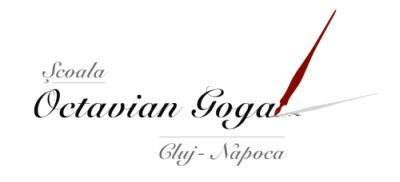 Nr.______/_______________Ministerul Educaţiei și CercetăriiInspectoratul Şcolar Judeţean ClujŞcoala Gimnazială “Octavian Goga”Adresa:        400530 Cluj-Napoca, Aleea Peana Nr.16        Tel/fax:       00 40 264-561122, 0040 264-561123E-mail:        scoalagoga_cluj@yahoo.comURL:           www.scoala-ogoga-cluj.roCIF             4924063NR.CRT.ORAPAUZĂ1.8,00-8,408,40-8,502.8,50-9,309,30-9,403.9,40-10,2010,20-10,304.10,30-11-1011,10-11,205.11,20-12,0012,00-12,106.12,10-12,5012,50-13,007.13,00-13,40SanctiuniArt.  165(1) Elevii nu pot fi supuși unor sancțiuni colective.(2) Observația  individuală   constă   în  atenționar  atentionareaea  elevului  cu  ppppprpriprivire  privirela  încălcareaNr.______/_______________Ministerul Educaţiei și CercetăriiInspectoratul Şcolar Judeţean ClujŞcoala Gimnazială “Octavian Goga”Adresa:        400530 Cluj-Napoca, Aleea Peana Nr.16        Tel/fax:       00 40 264-561122, 0040 264-561123E-mail:        scoalagoga_cluj@yahoo.comURL:           www.scoala-ogoga-cluj.roCIF             4924063